RENÉ PACHEDocteur en droitplénitude deDIEUExposé deEpître de Paul aux Ephésiens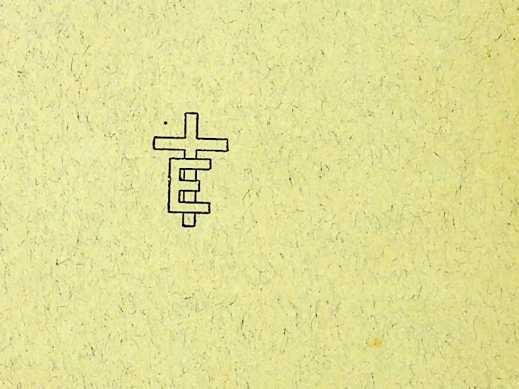 ÉDITIONS .EMMAÜS'Vennes sur Lausanne — Suisse.1 946Du même auteurFr. 1.502.503.—2.501. Notes sur le Lévitique , ' V . ...2. Notes sur l’Evangile de Jean . 1 ,3. La Personne et l’Œuvre du St-Esprit .i... .< 4. Les Actes des Apôtres-,. • ■5. La plénitude de Dieu, exposé de l’Epîfre aux Ephé-■ 1 1 • ’ _ . .siens- V’’?> <ï -•/' '>■. ' >•. ’ • , » 3.50Comment rendre, vivantes les réunions d’études <.' ‘ ■ bibliques- ; , . . ; \ . • ?>•’” . ; ’ < . »’—45’■ ’ ' ■' ' . .AUTRES COMMENTAIRES BIBLIQUES 'Roche dieu . . Ea Génese .. • . "*■ l*-de Benoit P. Les Prophètes de l’Ancien Testa-z ment. . . . .. - . relié > 9.— v7 -' "broché ’ » ■Séparément : Esaïè,’ Jérémie, Ezéchîel, Daniel,... . '5/’ . : Les douze petits prophètes. Cha-, >: '-ù que exemplaire » l«50Antonîn M. • Les Romains . *»,■. 130de Benoit P. I ét II, Thessalonitiens . . . . » —.80 ,Nicole A. . r - Hébreux 4 . .,. . . » 2.50de Benoit P. L’Apocalypse ' . -• . . • ,» 230de Benoit C.-L. Etudes bibliques sûr lés 66 livres.■>-: de la Bible. Les 5 volumes .. . • » 10.— z.-- ■'(Les prix sonf indiqués en francs suisses.) ' - .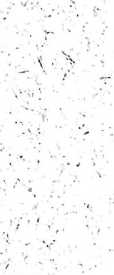 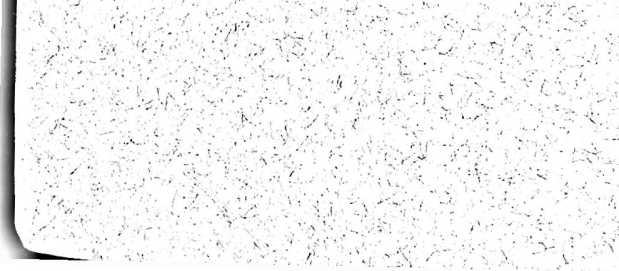 GUIDES PRATIQUES POURL'ETUDE DE LA BIBLERENÉ PACHEDocteur en droitLa plénitude deDIEUExposé deL'Epîfre de Paul aux Ephésienssuivi dequestionnaires et de plans d’études bibliques«...en sorte que oous soyez remplis jusqu àtoute la plénitude de Dieu.» Epfi. 3. 19.CENTRE BIBLIQUE DE PAU14, rus Mal-Joffrê - 64000 PAUL» jeudi > 20 h 45 : Partage bibliqueLe samedi à 20 h : Club de JeunesU dimanche à 10 h: Rétinien bibliquiEntrée libre/’ÉDITIONS . E M M A ü S " /Vennes sur Lausanne — Suisse1946PREMIÈRE PARTIEIntroductionQuelle est dans ('Ecriture l'importance des épines?On a pu définir ainsi les différentes parties de la Bible :Nous avons dans l’Ancien Testament:la préparation du salutdans les Evangiles:dans les Actes:dans les Epîtres:dans l’Apocalypse:sa manifestationsa propagationson explicationsa consommationJésus Lui-même, au moment de quitter Ses disciples, leurdisait: «J’ai encore beaucoup de choses à vous dire, mais vousne pouvez pas les porter (les comprendre) maintenant. Quandle Consolateur sera venu, l’Esprît de vérité, Il vous conduiradans foute la vérité... Il me glorifiera, parce qu’il prendra dece qui est à moi et vous l’annoncera», Jn. 16.12-14. Ce que lesapôtres eux-mêmes ne pouvaient saisir avant la Croix et laPentecôte, nous est maintenant révélé dans les épîfres. Ceslettres des apôtres nous font connaître le «mystère de Christ»,Eph. 3.4-5, c’est-à-dire fout ce qui concerne la personne duSauveur, Son œuvre, et la vie nouvelle que désormais nouspouvons vivre par Lui. Ce n’est pas en vain que, sur les66 livres qui forment l’Ecriture Sainte, 21 sont des épîfres,écrites expressément pour les croyants de la Nouvelle Alliance.Les épîfres ont donc pour nous une importance extrême, etceux qui ne s’assimilent pas leur message ne sauraient fairedes progrès dans la vie spirituelle. Et cependant, combien desoi-disant croyants négligent les épîfres parce que, déclarent-Us, elles sont trop abstraites et compliquées. Ils montrent simplement par là qu’ils sont incapables de prendre autre choseque du lait, et n’ont aucun appétit pour ce que Paul appelle«la nourriture solide», 1 Cor. 3.1-2. C’est pourquoi il y a dansnos Eglises tant de chrétiens charnels, qui ne deviennent jamais des adultes spirituels, capables de servir et de glorifierDieu. Quant à nous, comptant sur l’aide du Saint-Esprit, nousvoulons nous mettre à l’étude de l’Epître aux Ephésiens, etnous avons la conviction que Dieu nous bénira.Qu'apprenons-nous sur l'auteur de l'épîfre auxEphésiens ?C’est Paul qui a écrit cette lettre. II mentionne par deux foisson nom, 1.1 et 3.1. Ce fait est important pour les raisons suivantes:Paul est le fondateur de ('Eglise d'Ephèse.D’après les Actes, il passa par cette ville à la fin de sondeuxième voyage missionnaire, et y laissa ses compagnons, 18»19-21. Puis il y revint dès son voyage suivant et y séjourna plusieurs années. Il y sépara pour la première fois les disciplesde la synagogue juive et, de là, fit retentir l’Evangile dans foutela province de l’Asie, 19.1,8-10. Aussi put-il dire, en prenantcongé des anciens de l’Eglise d’Ephèse: «Veillez donc, voussouvenant que durant trois années, je n’ai cessé nuit et jourd’exhorter avec larmes chacun de vous», 20.31. Ecrivant plusfard son épître, Paul était sûr de trouver à Ephèse et danstoute la province des amis disposés à se laisser encore instruire par lui.D’autant plus que des rapports étroits continuaient à unirle grand apôtre et les Ephésiens qui lui étaient si chers. Il leurdit qu’il ne cesse de rendre grâces et de prier pour eux, qu’ilfléchit les genoux en leur faveur; puis il leur demande de prierà leur four pour lui, 1.16; 3.14; 6.19-20. De leur côté, lesEphésiens prennent une vive part aux souffrances de Paul, àtel point que celui-ci les exhorte à ne pas perdre courage àcause de ses tribulations pour eux, 3.13. Enfin, l’apôtre leurenvoie exprès Tychique pour qu’il les console, en les informantde tout ce qui le concerne, 6.21-22. Ainsi personne d’autre, enécrivant à Ephèse, ne pouvait être plus certain d’y toucher lescœurs.6Paul est par excellence l'apôtre des païens.Il le déclare lui-même, 3.1, 8 (voyez aussi Gai. 2.7). C’est-à-dire qu'il proclame en tous lieux le salut universel de la grâcede Dieu, accessible à tous les hommes par la foi, quelle quesoif leur race. L’homme n’est sauvé ni par les rites, ni par lesœuvres, 2.8-9, et les païens participent en Christ à la memepromesse que les Juifs, 3.6. Paul est donc entre tous l’apôtrequi s’adresse à nous.Son apostolat, Paul le fient directement du Seigneur. Il s’intitule «apôtre de Jésus-Christ par la volonté de Dieu», 1.1. Ilajoute qu’il a été fait ministre de l’Evangile .selon le don de lagrâce de Dieu, qui lui a été accordée par l’efficacité de Sapuissance, 3.7. Jésus-Christ, aux jours de Son humiliation, avaitchoisi les douze pour être apôtres des circoncis; mais c’est dusein de la gloire qu’il est apparu pour confier à Paul sa mission particulière, Ac. 26.15-17. C’est pourquoi ce dernier nousparle avec une si grande autorité.Paul est le grand révélateur des vérités de la NouvelleAlliance.Parmi les 21 épîtres qui exposent la doctrine chrétienne, 15des plus importantes sont de Paul, et ce n’est pas par hasardqu’elles figurent les premières sur la liste que nous en donnele Nouveau Testament. En effet, l’apôtre a reçu plus qu’aucunautre, par une révélation directe du Saint-Esprit, l’intelligencedu «mystère de Christ», jusque là caché aux précédentes générations, 3.2-5. Ce mystère, c’est avant tout la grande véritéconcernant l’Eglise, le Corps de Christ, constituée aussi biende païens que de Juifs, v. 6. Paul, qui s’estime le moindre defous les saints, a reçu pour fâche glorieuse d’annoncer auxpaïens les richesses incompréhensibles de Christ (le salut pargrâce dont nous avons déjà parlé), et de mettre en lumièretout ce qui concerne l’Eglise, v. 8-10. Abstraction faite du Christ,auquel personne ne peut être comparé, deux instruments ontété choisis par Dieu pour poser les bases écrites des deuxAlliances: Moïse pour l’Ancienne, et Paul pour la Nouvelle.C’est pourquoi le message de ce dernier a une si grande importance. Pleinement d’accord avec l’enseignement du Christ etdes autres apôtres, il apporte le complet exposé des véritéssalutaires. Nous aurons l’occasion d’en apprécier toute la valeur en étudiant l’Epître aux Ephésiens.7Dans quelles circonstances l'épître aux Ephésiensa-t-elle été écrite ?Où se trouvait l'apôtre 1A plusieurs reprises, Paul nous apprend qu’il écrit du fondd’une prison. Il s’intitule «le prisonnier de Christ pour vouspaïens», «le prisonnier dans le Seigneur», et il déclare qu’ilest pour l’Evangile «ambassadeur dans les chaînes», 3.1; 4.1;6.20. Nous avons déjà relevé combien grandes sont ses tribulations, puisqu’il craint de voir les Ephésiens s’en attrister aupoint de perdre courage, 6. 22 et 3.13.Où Paul était-il alors prisonnier? On pense que c’était àRome, où il avait été envoyé littéralement comme ambassadeurde Jésus-Christ auprès de l’empereur. D’ailleurs, l’enseignementqu’il apporte dans cette lettre est si spirituel et si complet,qu’il doit l’avoir écrite, non pas au début, mais à la fin de sacarrière, alors que son expérience chrétienne était arrivée auplus haut point.Comment ne pas être émerveillé de voir l’apôtre, au milieude telles souffrances, proclamer et réaliser un pareil messagede victoire et de plénitude? La vie de Paul, avec fous ses travaux, ses voyages, ses difficultés, était si agitée que Dieu lemit pendant plusieurs années dans la solitude de la prison deCcsarée, puis de Rome, pour le rendre capable de recevoir cesultimes révélations. Si elles ont pu soutenir l’apôtre dans sesgrandes épreuves, elles pourront aussi nous rendre triomphantsdans les nôtres.Qui a été le porteur de l'épître aux Ephésiens îCe fut Tychique, envoyé fout exprès avec cette lettre auxamis de Paul, pour les informer de sa situation, 6.21-22. Ilsemble que ce même Tychique était également chargé de transmettre la lettre de Paul aux Colossiens, car l’apôtre annoncel’arrivée de son collaborateur à Colosses exactement dans lesmêmes fermes (comparez Eph. 6.21-22 et Col. 4.7-8). Enfin,Tychique était accompagné dans son voyage par Onésime, l’esclave fugitif converti, que Paul renvoyait à son maître Phllé-mon, porteur de l’épître qui nous a été conservée, Col. 4. 9 etPhm. 10-12.A quelle date les trois épîtres aux Ephésiens, aux Colossienset à Philémon ont-elles été écrites ?De ce qui précède, on a pu conclure que ce fut en l’an 648fenviron, vers la fin de la vie de Paul. Voyez en effet ce qu’ilécrit à Philémon: «Je t’adresse une prière, étant ce que jesuis, Paul, vieillard, et de plus maintenant prisonnier de Jésus-Christ», v. 9.Quels étaient les destinataires de la lettre auxEphésiens ?Malgré le premier verset du chapitre 1er, il semble que l’épî-tre avait une adresse tout à fait générale. En effet, les mots «àEphèse» manquent dans plusieurs des meilleurs manuscrits. Ona remarqué également que cette épître est la plus impersonnelle de celles de Paul. Lui qui connaît si bien l’Eglise d’Ephè-se, il n’y salue personne en particulier. Il va meme jusqu’à direà ses correspondants: «Ayant entendu parler de votre foi auSeigneur Jésus et de votre charité pour fous les saints, je necesse de rendre grâces...», 1.15-16. Il pourrait difficilements’exprimer ainsi s’il n’écrivait qu’aux Ephésiens. II semble doncprobable qu’il s’agit d’une sorte de lettre circulaire, destinéeaux Eglises de l’Asie Mineure. Ephèse étant la ville la plusimportante de cette province, c’est son nom qui est resté attaché à notre épître.Ceci ne change d’ailleurs rien à ce que nous disions dans unparagraphe précédent sur Paul, le fondateur de l’Eglised’Ephèse. Car l’apôtre avait été le pionnier, non seulement dela capitale, mais de toute la province de l’Asie, Ac. 19.10. Saparole était à ce moment-là celle qui pouvait avoir le plus d’autorité auprès des chrétiens de foute la région.D’après ce que nous venons de remarquer, l’adresse primitive de l’épître semble avoir été: «aux saints et aux fidèles enJésus-Christ», où qu’ils se trouvent. Cette lettre nous est doncaussi directement adressée. Mais, au fait, sommes-nous vraiment des «saints» pour prétendre la recevoir? on en douteraiten voyant dans nos vies tant d’infidélité et de tiédeur. Cependant, les Ephésiens avaient eux aussi besoin qu’on les exhorteà renoncer au mensonge, à la colère, au vol et à bien d’autrespéchés, 4.25 et suivants. Paul ne pouvait par conséquent lesappeler «saints» qu’en les considérant par la foi en Jésus-Christ, seul capable de sanctifier leur vie quotidienne et de lestransformer à Son image. S’il en est ainsi, nous aussi nouspouvons être des «saints en Jésus-Christ* et recevoir fout lemessage de l’épître aux Ephésiens.Notons enfin qu’une lettre adressée «aux saints et aux9fidèles en Jésus-Christ> n'est pas rédigée pour des inconverfis.En effet, à part peut-être le chapitre 2, l'épître ne contientpresque pas de passages concernant directement les incroyants(c’est en général le cas des épîtres, adressées à I Eglise). Cependant, nous voulons croire qu’une personne même encoreînconvertie trouvera, en lisant ce livre, assez de lumière pourcomprendre le salut, et que la merveilleuse description de lavie chrétienne faite par l’apôtre Paul lui donnera le désir de larecevoir à son four.Quel est le plan de l'épître îIL est simple à découvrir. En se plaçant à différents pointsde vue, on pourrait l’établir comme suit:I. La doctrine, chap. 1-3.La pratique, chap. 4-6.Ou bien, avec un peu plus de détails:I. Salutations, 1.1-2.II. Privilèges du croyant en Christ, 1.3 - 3. 21.Vie pratique, 4.1 - G. 20Unité: 4.1-16Sainteté: 4.17-6.9Combat et victoire: 6.10-20Conclusion, 6. 21-24.On pourrait encore se placer au point de vue suivant:L’Eglise: sa vocation céleste, chap. 1-3sa marche terrestre, chap. 4 - 6. 9son combat spirituel, 6.10-24.Enfin, nous trouvons dans le texte cette nouvelle division:Vous étiez, 2.1 £Vous êtes, 2.19Soyez ! 5.18.Ces trois formes du verbe être permettent en effet de répartir en trois paragraphes bien distincts tout le contenu dessix chapitres.Titres des chapitres.Il est intéressant de résumer brièvement le contenu de chaque chapitre, de façon a pouvoir ensuite mémoriser l’essentielde l’épître:10Eph. 1. En Christ» 2. Sauves par grâce» 3. Vous avez la plénitude» 4. Marchez unis» 5. Sanctifiés, remplis de l’Esprit» 6. Et luttez.Quel est le message essentiel de l'épître ?D’après le plan que nous venons d’établir, il est facile devoir que Paul développe surtout trois grandes vérités:la merveilleuse position que le croyant reçoit par grâce(voyez par exemple tout le chapitre 1er) ;l’Eglise, 1. 22-23 ; 2.19 - 3.13, etc. ;la vie pratique qui correspond à cette position (ch. 4-6).Nous verrons plus loin de quelle façon complète et profondeces vérités sont traitées.Ce message est extrêmement proche de celui de l’épîtreaux Colossiens, écrite au même moment et exprimant les mêmespréoccupations de l’apôtre.Pour ceux de nos lecteurs que cela peut intéresser, noustranscrivons ici un tableau des principales analogies entre cesdeux lettres:(Tiré du «Matin vient».) Cela n’empêche pas d’ailleurs chacunede ces épîtres d’avoir ses traits distinctifs.Il est intéressant de comparer l’ensemble des lettres adressées par Paul aux sept Eglises des Gentils. Leurs messages secomplètent d’une façon admirable et forment une merveilleuse11harmonie. Voici comment nous pourrions les résumer d un motcaracf crisfique :Romains : justifies (3. 24)Corinthiens : sanctifiés (1 Cor. 1. 50; 2 Cor. 3. 18)Galates : affranchis (5. 1)Ephésiens : ressuscités (2. 5-7)Philippiens : satisfaits (4.11)Colossiens : remplis (2. 10)Thessaloniciens : glorifiés (1 Th. 4. 17).Voilà fout ce que nous sommes par Jésus-Christ. Comment nepas remercier Dieu de nous avoir donné, par l’intermédiairede Paul, de telles révélations !Faisons un dernier rapprochement, qui ne manque pasd’intérêt: comparons brièvement notre épître avec le livre deJosué, que l’on a souvent appelé «les Ephésiens de l’AncienTestament»:Josué nous raconte la conquête de la Terre Promise. Tout lepays est donné en principe aux enfants d’Israël, qui l’ont reconnu par le moyen des espions, Jos. 1. 3; 2. 1. Pour y entrer,ils traversent les eaux du Jourdain, symbole de la mort et dela résurrection spirituelles, chap. 3-4. L’Eternel Lui-même lesprécède et combat pour eux, 5.14. L’ennemi est terrible, maisvaincu d’avance, 6.1-2. Le peuple doit cependant prendre lesarmes et livrer bataille, mais il ne triomphe que par la foi,chap. 6, 8, etc. Dès qu’un interdit attriste le Seigneur, Il cessede manifester Sa puissance, et une lamentable défaite en est laconséquence, chap. 7. Grâce à Son aide, le peuple marche devictoire en victoire, et jouit finalement du repos en possédantle pays, 21.43-45.L'épi tre aux Ephésiens illustre aussi la conquête de la TerrePromise au croyant ici-bas. En principe, foutes les grâces luisont données en Jésus-Christ, 1.3; mais il doit reconnaître sonhéritage, 1.17-19, et y pénétrer par la mort et la résurrectionspirituelle, 2. 5-6, 8. Christ est constamment avec lui et lui communique Sa puissance infinie, 3.17, 20. Dans la lutte sans mercique le croyant soutient contre Satan, il doit s’armer comme unguerrier, 6.12-17. Qu’il prenne garde de ne pas attrister l’E'spritde Dieu, qui combat pour lui, 4.30; sinon, ce serait la défaite.Mais qu il en soit au contraire rempli, 5.18. Alors il connaîtratoujours davantage la victoire et la plénitude sans mesure,3.16-20. ‘12Ce rapprochement à peine esquisse montre une fois de plusla merveilleuse unité d’inspiration de la Bible tout entière. Lesrévélations les plus spirituelles et les plus profondes du Nouveau Testament sont déjà contenues sous une forme imagéedans l’Ancien.Qu'est-ce qui distingue le style de l'épître auxEphésiens ?C’est sa richesse, tout à fait en rapport avec le contenu dela lettre. Paul accumule les expressions pour donner une faibleidée «des richesses incompréhensibles de Christ». On a l’impression que les mots lui manquent pour exprimer toute laplénitude de vie qui découle du divin Chef de l’Eglise. C'estpourquoi il ajoute les superlatifs les uns aux autres, dans desexpressions comme celle-ci: «à la louange de la gloire de Sagrâce», 1.6; «la richesse de la gloire de Son héritage», «l’infinie grandeur de Sa puissance, se manifestant avec efficacitépar la vertu de Sa force», 1.18,19; «l’infinie richesse de Sagrâce par Sa bonté envers nous en Jésus-Christ», 2. 7; «afinque vous puissiez comprendre avec fous les saints quelle estla largeur, la longueur, la profondeur et la hauteur, et connaître l’amour de Christ, qui surpasse toute connaissance, en sorteque vous soyez remplis jusqu’à foute la plénitude de Dieu! Or,à Celui qui peut faire, par la puissance qui agit en nous, infi-*niment au delà de fout ce que nous demandons ou pensons, àLui soit la gloire ! » 3.18-21.Jamais, dans aucune autre épîfre, le message de Paul ne paraît aussi chargé de signification. Et cependant, jamais plus quedans ces quelques pages on ne sent à quel point le langagehumain est insuffisant pour exprimer les divins absolus. Dumoins, soyons reconnaissants à l’apôtre de nous l’avoir si admirablement fait pressentir.13DEUXIÈME PARTIEL'héritage du croyantd'après Ephésiens 1Le cœur de l’apôtre est si plein, la vie du Seigneur débordetellement en lui, qu’après deux courts versets de salutation,avant même d’aborder le développement logique de son sujet,il éclate en actions de grâces.’ A. COMMENT ET POURQUOI PAUL LOUE-T-ILDIEU, Eph. 1.3!«Béni soit Dieu, le Père de notre Seigneur Jésus-Christ, quinous a bénis de toutes sortes de bénédictions spirituelles dansles lieux célestes en Christ 1»En un verset chargé de sens, l’apôtre résume tout le contenude sa lettre, et fait le total des grâces qui sont déversées surnous. Essayons de l’analyser.1. Quel est fauteur de la bénédiction ?Bien entendu, c’est Dieu, qui est la source de toutes choses.Il est l’Alpha et l’Oméga, le premier et le dernier. Créateur dumonde matériel, Il nous communique aussi toute vie spirituelle.Par nous-mêmes, nous n’avons rien: tout nous vient de Lui.A Lui vont donc aussi nos actions de grâces et notre adoration.Dieu occupe la première place, non seulement dans le v. 3,mais dans tout le chapitre 1er. Il y est en effet question avanttout de :14Son amour, v. 5Sa volonté, v. 5, 9,11Sa grâce, v. 6, 7Son bienveillant dessein, v. 9Sa gloire, v. 12, 14Sa connaissance, v. 17Son appel, v. 18Son héritage, v. 18Sa puissance, v. 19Sa droite, v. 20Connaissons-nous comme Paul l’auteur de tout don parfait?Quels sont les bénéficiaires de la bénédiction ?C’est nous qui le sommes, et non pas les anges ni des créatures célestes; nous, vils pécheurs, qui en sommes tellementindignes. Et cela, à une condition seulement: que nous puissions appeler «nôtre» le Seigneur Jésus-Christ. C’est en effet«aux saints et aux fidèles en Jésus-Christ» que toute la lettreest adressée, 1.1. Sommes-nous vraiment parmi ceux-là?Quelle est la nature de la bénédiction ?Dieu nous a bénis de Ses bénédictions spirituelles. Les plusgrands besoins de l’homme créé à l’image de Dieu sont spirituels. Dieu est Esprit, et son but est de rendre par Jésus-Christ la créature déchue de nouveau semblable à Lui. C’està quoi travaille maintenant en nous le Saint-Esprit.Mais comprenons bien ceci: Dans les «bénédictions spirituelles» mentionnées ici, sont comprises foutes les grâces dontnous pouvons avoir besoin, même au point de vue physique etmatériel. La pensée de Paul, c’est que Dieu, en nous accordantquoi que ce soit, agit toujours pour des motifs et dans un butspirituels. — Puissions-nous nous rappeler sans cesse que toutenotre existence chrétienne est placée sous le signe de l’Esprit.Quelle est la mesure de la bénédiction ?Il nous a bénis de toutes sortes de bénédictions spirituelles.Il n’y a pas une grâce que Dieu ne nous ait royalement accordée, pas un besoin de notre être auquel II n’ait d’avancesurabondamment pourvu. «Lui, qui n’a point épargné Son propre Fils, comment ne nous donnera-t-Il pas aussi toutes cho*ses avec Lui?» Rom. 8.32. «Et mon Dieu pourvoira à tous vosbesoins, selon Sa richesse, avec gloire, en Jésus-Christ», Phil.4.19. Nous n’avons donc pas le droit de demeurer pauvres,alors que nous pouvons être remplis jusqu’à toute la plénitudede Dieu, Eph. 3.19.15Où sommes-nous bénis !«Il nous a bénis... dans les lieux célestes.» Cette expression est particulière à l’épifre aux Ephésiens, où elle revientcinq fois. Elle définit le plan spirituel et céleste, par oppositionau plan purement terrestre. Elle désigne la sphère où se réalisel’expérience du croyant identifié avec Christ. C’est en effet dansles lieux célestesque nous recevons en Christ foutes les bénédictions spirituelles, 1. 3que Jésus Lui-même est assis à la droite de Dieu, 1. 20que nous sommes assis avec Lui par la foi, 2. 6que les puissances spirituelles ont leur siège, 3.10que Satan a accès pour nous attaquer, mais que les armesde Dieu nous donnent la victoire, 6.12; Apoc. 12.10.Dès maintenant, nous sommes au ciel par la foi. Là est notretrésor, Mat. 6.19-21; là est notre patrie, Hébr. 11.13-16; là aussiest notre vie, Col. 3. 3.Quel est l'instrument de la bénédiction ?C’est «en Christ» que nous avons été bénis, par Dieu, le Pèrede «notre» Seigneur Jésus-Christ. Par nous-mêmes, nous n’avons aucun mérite devant Dieu. Christ seul nous a acquis toutes les grâces. Elles deviennent nôtres si nous sommes «enLui», si nous L’avons reçu par la foi et nous sommes réfugiésentre Ses bras. Mais si nous nous séparons de Lui, nous perdons tout, et n’avons plus droit qu’au jugement de Dieu.Il est significatif que les expressions «en Christ» et «en Lui»reviennent vingt-six fois au cours de la lettre, dont onze dansle seul chapitre 1er (1. 1, 3, 4, 6, 7, 10, 11, 12, 13a, 13b, 20).Comme on l’a dit, ce mot «en» est le plus petit et le plus grandde toute l’épître. Il confient infiniment au delà de ce que nouspouvons demander ou penser. Par cette expression, Dieu nousrépète avec insistance que Jésus seul est la source et le canalde toutes les bénédictions. C’est en Lui que foutes les promesses de l’Ecrifure sont oui et amen pour ceux qui croient,2 Cor. 1.20; c’est par Lui que foute grâce et fout don parfaitnous sont communiqués, puisqu’il est le seul intermediaireentre Dieu et les hommes.S’il en est ainsi, une question s’impose à nous: Sommes-nousréellement nous-mêmes «en Christ», ef certains d’être devenusde ce fait une nouvelle créature, 2 Cor. 5.17? Pouvons-nousappeler vraiment «nôtre» le Seigneur Jésus-Christ? Pour nous16accorder cette glorieuse assurance, Dieu nous demande seulement de recevoir Son Fils et de nous confier en Lui.Enfin, quel est le moment de la bénédiction ?Le temps du verbe est au passé: Dieu nous a bénis, Il nousa élus en Christ avant la fondation du monde, v. 5-4. La grâcede Dieu est éternelle, comme le Sauveur qui nous la transmet.Nous n’avons donc pas besoin de supplier le Seigneur de nousoctroyer aujourd’hui Son salut, ni d’avoir enfin pitié de nous.Tout cela, Il l’a fait en principe dès avant la fondation dumonde, et l’a manifesté en donnant Son Fils à la Croix. Ilattend maintenant que nous le croyions. C’est pourquoi nouspouvons et devons, par un acte de foi, entrer dès à présent enpossession de notre héritage. Le Seigneur ne manquera pasensuite de nous donner à chaque heure les menues bénédictions dont nous pourrons avoir besoin.B. EN QUOI CONSISTE, D'APRÈS EPH. 1. 4-14,L’HÉRITAGE DU CROYANT?Après avoir résumé au v. 3 foutes les grâces que Dieu nous. accorde en Christ, Paul nous en donne maintenant le détail.Mais à ses yeux, ce détail lui-même ne forme qu’un seul bloc.Le cœur de l’apôtre est rempli d’un tel souffle, il déborde tellement de la plénitude divine, et il a une vision si totale denos richesses spirituelles, qu’il écrit fout ce paragraphe, 1.4-14, en une seule phrase (la plus longue de toute la Bible), sanss’arrêter une fois. En étudiant séparément chacune des grâcesmentionnées, souvenons-nous donc qu’elles forment un tout, etque nous les recevons foutes ensemble dès l’instant où nouscroyons en Jésus-Christ.Dieu nous a élus et prédestinés, v. 4-5.1. Le Seigneur fait un choix. : Il élit, Il choisit. Le salut estoffert à fous; mais s’il y a beaucoup d’appelés, il y a peu d’élus.2. Il nous choisit «en Christ"», v. 4. En dehors de Christ, leshommes devraient tous être condamnés. Mais en Christ Dieumanifeste Sa grâce, et sauve ceux qui acceptent Son Fils. Avrai dire, Il voudrait que tous les hommes soient sauvés et lesappelle fous, 1 Tim. 2.4; Jean 12.32. Mais parmi tant d’appe-17les, pourquoi y a-t-il si peu d’élus? Parce qu’un petit nombreseulement répond à l’invitation divine. Ceux qui répondent al’appel, ce sont les élus: par la foi, ils ont accepté d’être «enChrist», et ils échappent à la perdition.Dieu nous a élus avant la fondation du monde, v. 4. Pourle Seigneur éternel et omniscient, le temps et les secrets del’avenir n’existent pas. Il connaît d’avance ceux qui vont accepter le Sauveur, Rom. 8. 29 et 1 Pi. 1. 2, et de foute éternité IIles inscrit dans Son livre. N’est-ce pas merveilleux de penser queDieu a pourvu à notre salut avant que le monde fût, et quenotre vie éternelle ne repose pas seulement sur notre petiteexpérience et sur notre faible foi? Vraiment, il y a peu de doctrines plus consolantes pour le croyant que celle de l’élection.C'est «dans Son amour» que Dieu nous prédestine, v. 5.Dans Sa sainteté, Il aurait dû nous châtier et nous rejeterdans la perdition éternelle. Mais dans Son amour, Il n’a pas pusupporter de nous voir périr. Il nous a tant aimés que, dèsavant la fondation du monde, Il a préparé par la Croix notresalut éternel.Il nous a prédestinés «selon le bon plaisir de Sa volonté»,v. 5. Il nous a fait «connaître le mystère de Sa volonté, selonle bienveillant dessein qu’il avait formé en Lui-même, pour lemettre à exécution lorsque les temps seraient accomplis...»,v. 9-10. Nous avons été «prédestinés suivant la résolution dede Celui qui opère toutes choses d’après le conseil de Sa volonté», v. 11. Si Dieu jette les yeux sur nous, c’est qu’il leveut bien. Il agit souverainement, sans que rien en nous ni dansle monde ne L’oblige à nous accorder Sa grâce. Adorons doncDieu pour «le bon plaisir de Sa volonté», qui nous sauve sigratuitement !Ceci n’empêche pas que nous devons faire usage nous-mêmesde notre volonté pour accepter le salut, comme nous le disionsplus haut. Si contradictoires que puisse paraître à nos espritsbornés la souveraineté de Dieu et la liberté de l’homme, ellesn'en sont pas moins affirmées toutes deux par l’Ecriture.Dieu agit de la sorte à la louange de la gloire de Sa grâce,v. 6. Il nous a prédestinés... afin que nous servions a lalouange de Sa gloire, v. 11-12. Si nous croyons et sommes sauvés, nous n’avons aucun sujet de nous enorgueillir. Toute lagloire en revient à Dieu seul, et nous ne pourrons jamais assezlouer Sa grâce et Son amour. Son plus grand titre d’honneur18n’est pas d’avoir créé le ciel et la terre, mais d’avoir sauvedes créatures déchues pour en faire Son Eglise.Il nous a élus pour que nous soyons saints et irrépréhensibles devant Lui, v. 4.Dieu nous a choisis tels que nous étions, sans vertus nimérites personnels. Mais foute l’élection n’a qu’un seul but :glorifier Dieu en transformant des pécheurs à Son image, enles revêtant de Sa sainteté. C’est à cause de cette volontédivine qu’est écrite toute l’épître aux Ephésiens. Le Seigneura chargé l’apôtre de rédiger son message pour que les convertis d’Ephèse et du monde entier deviennent saints et irrépréhensibles devant Lui. Paul dit que nous sommes prédestinés àcela, 1.5; Rom. 8.29. Dieu, dans Son insondable grâce, l’avoulu ainsi, et nous ne pouvons que nous courber devant Saparfaite volonté. Mais nous rendons-nous compte que la sainteté est le plus grand but que Dieu poursuive en nous, et cherchons à le réaliser d’une manière pratique dans notre vie dechaque jour ?il. Dieu a fait de nous Ses enfants d'adoption par Jésus-Christ, v. 5.On ne vient pas au monde enfant de Dieu, on le devient parla nouvelle naissance. Par nature, nous sommes fous, sans exception, des «enfants de colère», c’est-à-dire des pécheurs quemenace le jugement de Dieu, et qui sont soumis à la puissancedu diable, Eph. 2.3,2 (voyez aussi Jn. 3.3,36 et 8.44; 1 Jn.3.8). Mais, lorsque nous nous convertissons, en Jésus-Christnous recevons l’adoption: «A tous ceux qui l’ont reçue (lalumière véritable qui est Jésus), à tous ceux qui croient en sonnom, elle a donné le pouvoir de devenir enfants de Dieu, lesquels sont nés, non du sang, ni de la volonté de la chair, ni dela volonté de l’homme, mais de Dieu», Jn. 1.12-13. «Vous n’avezpoint reçu un esprit de servitude pour être encore dans lacrainte; mais vous avez reçu un esprit d’adoption, par lequelnous crions: Abba! Père! L’Esprit Lui-même rend témoignageà notre esprit que nous sommes enfants de Dieu», Rom. 8.15-16.L’adoption implique l’accord de deux volontés. Tout d’abord,c’est le père qui adopte, par une libre décision de sa part. Personne ne peut le forcer à prendre qui que ce soit pour son enfant. Il en est ainsi de Dieu: c’est par un acte souverain de Savolonté et de Son amour qu’il se déclare prêt à nous reconnaître pour Ses fils, à la condition expresse que nous venions à19■IlLui par Jésus-Christ: «nous ayant prédestinés dans Son amourà être Ses enfants d’adoption par Jésus-Christ, selon le bonplaisir de Sa volonté, à la louange de la gloire de Sa grâce,qu’il nous a accordée en Son bien-aimé», Eph. 1. 5-6. Puis ilfaut le consentement de l’adopté, surtout si celui-ci doit êtreconsidéré comme majeur dès son adoption. Puisque Dieu atout fait pour rendre possible notre entrée dans Sa famille,nous n’avons plus qu’à y consentir et à croire: «Vous êtes tousfils de Dieu par la foi en Jésus-Christ», Gai. 3.26. «Quicoxiquecroit que Jésus est le Christ est né de Dieu», 1 Jn. 5.1. Avons-nous déjà accepté cet immense privilège, et pouvons-nous direque Dieu est notre Père et que nous sommes Ses enfants?Remarquons enfin que le Seigneur nous fait entrer dans Safamille immédiatement comme des fils adultes, et non pas toutd’abord comme des bébés irresponsables et impuissants. «Aussilongtemps que l’héritier est enfant, je dis qu’il ne diffère enrien d’un esclave... mais il est sous des tuteurs et des administrateurs, jusqu’au temps marqué par le père. Nous aussi de lamême manière, lorsque nous étions enfants, nous étions sousl’esclavage des rudiments du monde; mais lorsque les tempsont été accomplis, Dieu a envoyé Son Fils... afin qu’il rachetât ceux qui étaient sous la loi..., afin que nous reçussionsl’adoption... Ainsi, tu n’es plus esclave, mais fils; et si tues fils, tu es aussi héritier par la grâce de Dieu», Gai. 4. 1-7.Il ressort de ce passage que dans ^Ancienne Alliance lescroyants étaient véritablement de petits enfants, soumis à laloi comme à un pédagogue, mais éloignés encore de leur majorité spirituelle et de la possession de leur héritage. Tandis quedans la Nouvelle Alliance, dès notre adoption, nous sommesaussitôt considérés comme des fils majeurs et des héritiers defait. Il n’est donc nullement nécessaire que nous passions aprèsnotre conversion par une longue enfance spirituelle, pendantlaquelle Dieu tolérerait que nous soyons ignorants, pauvres,impuissants, irresponsables, C’est précisément un état de cegenre que Paul reprochait aux Corinthiens avec un amer désappointement, 1 Cor. 3.1-5. Tout au contraire, nous pouvons etnous devons d’emblée recevoir une vie de plénitude, de connaissance, de puissance, de service, en un mot, la vie même deChrist. D’ailleurs, si déjà nous sommes des «fils» et des «hommes» dans la famille de Dieu, cela n’empêchera pas que nouscroissions de plus en plus jusqu’à la mesure de la stature parfaite de Christ, Eph. 4.13-15.20Dieu nous accorde en Jésus-Christ la rédemptionpar Son sang, v. 7.L-c mot «rédemption» implique l’idée de délivrance, de rachatpar le paiement d’une rançon (cette expression était couramment appliquée au rachat d’un esclave).La rédemption est en effet nécessaire, parce que l’hommedéchu est tombé dans un triple esclavage: 1) «Je suis charnel, dit Paul, vendu au péché... Je suis par la chair esclave dela loi du péché», Rom. 7.14,25. 2) Le pécheur est aussi complètement dominé par la puissance de Satan, Col. 1.13-14 (voyezaussi 1 Jn. 5.19; Ac. 26.18). 3) Enfin, puisque le salaire dupéché, c’est la mort, l’homme est retenu captif sous la malédiction de la loi, Rom. 6.23. Mais Christ nous rachète en payantun prix immense: c’est par Son sang, et par nul autre moyen,que nous sommes libérés, Eph. 1. 7. Sa vie a été offerte commela rançon de la nôtre, Marc 10.45; le sang précieux de l’Agneausans défaut et sans tache a pu seul faire tomber complètementnos liens, 1 Pi. 1.18-19.C’est pourquoi nous sommes désormais arrachés à notre triple esclavage: «Maintenant, étant affranchis du péché et devenus esclaves de Dieu, vous avez pour fruit la sainteté et pourfin la vie éternelle», Rom. 6. 22. «Rendez grâces au Père... quinous a délivrés de la puissance des ténèbres et nous a transportés dans le royaume du Fils de Son amour, en qui nousavons la rédemption», Col. 1.12-14. «Christ nous a rachetés dela malédiction de la loi, étant devenu malédiction pour nous»,Gai. 3.13.Cependant, en réalité, nous n’avons fait que de changer demaître, pour devenir maintenant «esclaves de Dieu». L’acquéreur, qui a payé le prix d’une chose ou d’une vie, en devientle légitime propriétaire. «Ne savez-vous pas que... vous nevous appartenez point à vous-mêmes? Car vous avez été rachetés à un grand prix. Glorifiez donc Dieu dans votre corps etdans votre esprit, qui appartiennent à Dieu», 1 Cor. 6.19-20.Rachetés de Jésus-Christ, puissions-nous désormais prouverchaque jour que nous Lui appartenons sans réserve.Dieu nous donne en Christ la rémission des péchés,selon la richesse de Sa grâce, v. 7.Un des premiers résultats de la rédemption, c’est l’abolitioncomplète de notre culpabilité. Nos péchés nous sont remis;c’est-à-dire qu’après avoir donné Son Fils en rançon pour21nous, Dieu renonce complètement à nous frapper nous-mêmes.Déjà l’Ancien Testament l’annonçait: «Si vos péchés sont comme le cramoisi, ils deviendront blancs comme la neige», Es.18. «Il mettra sous Ses pieds nos iniquités; Tu jetteras aufond de la mer fous leurs péchés», Michée 7.19. Et fout leNouveau Testament confirme la parole de Paul aux Ephésiens.Jésus dit: «Ceci est mon sang, le sang de l’alliance, qui estrépandu pour plusieurs, pour la rémission des péchés», Mat.2G. 28. «Il a paru une seule fois, pour abolir le péché par Sonsacrifice», Héb. 9.26. «Si nous confessons nos péchés, Il estfidèle et juste pour nous les pardonner et pour nous purifierde foute iniquité», 1 Jn. 1.9.Vous qui êtes tourmentés par le remords, vous que Sataiitrouble sans cesse par le souvenir de vos fautes passées, recevez sans plus farder le don royal de la rémission des péchés !Dieu vous l’accorde «selon la richesse de Sa grâce», Eph. 1. 7,c’est-à-dire pleinement, librement, gratuitement. Et chaque jour,.jusque dans l’éternité, vous Le bénirez de ce que le sang deJésus Son Fils vous purifie de tout péché, 1 Jn. 1. 7.Dieu répand abondamment sur nous Sa grâce partoute espèce de sagesse et d’intelEgence, v. 8-9.Dieu est lumière, et il n’y a point en Lui de ténèbres, 1 Jn.1.5. Jésus dit: «Je suis la lumière du monde; celui qui me suitne marchera pas dans les ténèbres, mais il aura la lumière dela vie», Jn. 8.12. Le Saint-Esprit est un Esprit de sagesse, d’intelligence, de conseil, de connaissance, Es. 11.2. Son rôle estde nous conduire dans toute la vérité, Jn. 16.13. Paul peutdonc bien affirmer que le Seigneur répand abondamment surnous foute espèce de sagesse et d’intelligence, en nous faisantconnaître le mystère de Sa volonté. Nous sommes avant foutrendus capables de comprendre l’œuvre merveilleuse opéréepar Christ sur la terre et dans les cieux, 1. 9-10. C’est pourquoimême les personnes les plus humbles et les plus frustes peuvent avoir une intelligence extraordinaire des vérités les plusspirituelles. L’homme irrégénéré ne peut voir le royaume deDieu, et Satan, le dieu de ce siècle, a aveuglé l’intelligencedes incrédules. Mais le contact avec Dieu et Sa Parole rend sages même les simples. Comme le déclare Jean, désormais, «vousavez reçu Ponction de la part de Celui qui est saint, et vousavez tous de la connaissance... Vous n’avez pas besoin qu’onvous enseigne; mais... Son onction vous enseigne toutes choses», 1 Jn. 2.20,27.22Nous n'avons par conséquent pas le droit de vivre dansPignorance et la méconnaissance des choses saintes, en étantcomme stupides en face de PEcriture et de ses révélations profondes. Nous sommes aussi rendus sages et intelligents concernant les affaires de notre vie terrestre; car le Seigneur quimarche devant nous a promis de guider tous nos pas. Remercions donc Dieu d’avoir fait de Jésus Lui-même notre sagesse,1 Cor. 1.30, et prouvons par toute notre conduite que nousmarchons dans la pleine lumière!Dieu fait aussi de nous Ses héritiers en Jésus-Christ, v. 11.L’univers tout entier appartient au Créateur. Christ, SonFils unique, a été établi Son seul héritier de droit, Hébr. 1.2.Mais, en faisant de nous Ses enfants d’adoption, le Seigneurveut bien également nous considérer comme Ses héritiers et lescohéritiers de Christ: «En Lui, nous sommes aussi devenus héritiers, ayant été prédestinés suivant la résolution de Celui quiopère toutes choses d’après le conseil de Sa volonté, afin quenous servions à la louange de Sa gloire, nous qui d’avanceavons espéré en Christ», Eph. 1.11-12. «Si nous sommes enfants, nous sommes aussi héritiers: héritiers de Dieu et cohéritiers de Christ, si toutefois nous souffrons avec Lui, afind’être glorifiés avec Lui», Rom. 8.17. «Ainsi, tu n’es plus esclave,* mais fils; et si tu es fils, tu es aussi héritier par lagrâce de Dieu», Gai. 4.7.Comment exprimer en termes humains toute la grandeur decette bénédiction accordée aux croyants? et comment comprendre sans le secours de PEsprit «quelle est la richesse de lagloire de Son héritage qu’il réserve aux saints?» Eph. 1.18.Puissions-nous penser davantage aux trésors infinis qui noussont réservés dans les cieux, où ils ne se peuvent ni corrompre,ni souiller, ni flétrir! 1 Pi. 1.4. Notre joie et notre assurancene tariraient jamais, même au milieu des pires épreuves. D’autant plus que le Saint-Esprit est en nous le gage par lequelDieu nous garantit solennellement qu’il nous remettra plus tardtout ce qu’il a promis, Eph. 1.13-14.N’oublions pas cependant qu’à part la foi en Christ, 1.12,nous devons remplir une autre condition pour entrer en possession de l’héritage: c’est la sanctification. «Car sachez-lebien, aucun impudique, ou impur, ou cupide, c’est-à-dire idolâtre, n’a d’héritage dans le royaume de Christ et de Dieu»,23Eph. 5. 5. De même qu’un fils indigne peut être déshérité parson père, de même un soi-disant croyant, qui refuserait d’abandonner le péché, se verrait privé de tout héritage céleste.Réjouissons-nous donc des insondables richesses qui nous sontréservées, mais efforçons-nous aussi d’y avoir part en menantdès ici-bas une vie digne du Père dont nous devons hériter.Dieu, enfin, nous scelle du Saint-Esprit«En Lui, vous aussi, après avoir entendu la parole de la vérité, l’Evangile de votre salut, en Lui vous avez cru, et vousavez été scellés du Saint-Esprit qui avait été promis, lequel estun gage de notre héritage, pour la rédemption de ceux queDieu s’est acquis, à la louange de Sa gloire», 1.13-14. Voici lesétapes qui conduisent à cette grâce nouvelle:Nous devons entendre la parole de la vérité, sans laquellenous demeurons dans les ténèbres et dans la mort.Il nous faut ensuite croire en Christ: la connaissance sansla foi serait notre condamnation, tandis que la foi sincère auSauveur est la clé qui nous ouvre fous les trésors divins.Dieu nous scelle alors de Son Esprit. Il met sur nous Samarque de propriété, et nous communique l’assurance du salut.Il nous remet en même temps un gage de notre rédemptionéternelle. (Nous développerons ce point davantage dans la partie réservée au Saint-Esprit.)En retour de tant de bénédictions, que pourrions-nous espérer de plus, sinon pouvoir servir, même en une faible mesure,à la louange de la gloire de DieulC. LA PRIÈRE DE L'APOTRE PAUL, 1.15-23.Pourquoi Paul prie-t-il ?Après avoir, dans les v. 3 â 14, énuméré d’un trait et sansreprendre haleine sept merveilleuses grâces accordées auxcroyants, l’apôtre s’arrête. Il se demande si ses lecteurs ontpu le suivre, et surtout si leur entendement spirituel est assezouvert pour leur permettre de saisir ce qu’il a dit. Il interrompt donc son exposé pour faire monter vers Dieu une instante prière. Les Ephésiens ont été bénis de foutes sortes debénédictions spirituelles dans les lieux célestes en Jésus-Christ, nous venons de le voir dans les v. 3-14. «C’est pourquoi, continue Paul, ... je ne cesse de rendre grâces pour vous,faisant mention de vous dans mes prières...» v. 15-16. Il ne24suffit pas que Dieu réserve aux croyants un glorieux héritagedans le ciel. Il faut encore que ceux-ci soient rendus capablesde le comprendre et de le réaliser. C’est dans ce sens qu’intercède l’apôtre.Qui Pau! prie-t-il ?«Le Dieu de notre Seigneur Jésus-Christ», v. 17. Il nes’adresse pas seulement au Dieu de Jacob, au Dieu encore lointain de l’Ancien Testament. Il se tourne vers l’Eternel, tel quele Fils unique nous L’a fait connaître, en éclairant Sa personnede la lumière nouvelle de la grâce. Par Jésus-Christ, Paul saitquels trésors d’amour et de miséricorde le Seigneur tient enréserve pour fous ceux qui L’invoquent.«Le Père do gloire», v. 17. Voila la grande révélation quenous a apportée Jésus-Christ: Dieu n’est pas seulement leCréateur redoutable, le Juge sévère; Il est notre Père céleste.Etant devenus Ses fils, nous pouvons Lui demander fout cedont nous avons besoin, bien mieux encore qu’à notre père terrestre, Luc 11.13. D’autant plus qu’il est «le Père de gloire*.Nous ne nous adressons pas, comme tant d’enfants sur laferre, à un père impuissant, ruiné, déshonoré; mais nous noustournons avec joie vers Celui dont la gloire, la richesse et lapuissance remplissent l’univers.Pourquoi Paul rend-il grâces ?«C’est pourquoi moi aussi, ayant entendu parler de votre foiau Seigneur Jésus et de votre charité pour fous les saints, jene cesse de rendre grâces pour vous», v. 15-16. L’apôtre veutconduire les Ephésiens très loin et très haut sur les sommetsde la vie spirituelle, mais il a garde de méconnaître le cheminqu’ils ont déjà parcouru. Il commence par constater que sescorrespondants possèdent une base sur laquelle il pourra bâtir,et il ne cesse d’en rendre grâces à Dieu. Cette base, c’est leurfoi au Seigneur Jésus, et leur amour pour les saints qui enest la preuve tangible. Jusqu’où Dieu ne pourra-t-Il pas conduire ceux qui ont déjà ces deux choses essentielles! — Lespossédons-nous?Quelles sont les requêtes de l'apôtre ?«Je ne cesse de rendre grâces pour vous, faisant mention devous dans mes prières, ... pour que vous sachiez...» Paul tou25che ici un des besoins les plus profonds de notre être. Noussommes fiers de notre raison, de notre intelligence, de notreculture, de notre science. Et cependant, en fait, tous les hommes irrégénérés, que Paul appelle ici les païens, «marchentselon la vanité de leurs pensées. Ils ont l’intelligence obscurcie, ils sont étrangers à la vie de Dieu, à cause de l’ignoranoequi est en eux, à cause de l’endurcissement de leur cœur»,Eph. 4.17-18. L’apôtre parle ailleurs «des incrédules dont ledieu de ce siècle a aveuglé l’intelligence, afin qu’ils ne vissentpas briller la splendeur de l’Evangile de la gloire de Christ».,2 Cor. 4.4. Et Jésus déclare enfin que «si un homme ne naîtde nouveau, il ne peut voir le royaume de Dieu», Jn. 3.3. Parnature, nous sommes donc aveugles et incapables de saisir lesgrâces divines. «L’homme animal (naturel) ne reçoit pas leschoses de l’esprit de Dieu, car elles sont une folie pour lui,et il ne peut les connaître, parce que c’est spirituellementqu’on en juge», 1 Cor. 2.14.Il est par conséquent tout naturel qu’après avoir esquisséles grandes lignes de l’héritage du croyant, et avant d’en développer tous les détails, Paul demande pour nous :1. Un Esprit de sagesse et de révélation, v. 17.Puisque la lumière n’est pas en nous, il faut bien qu’ellenous vienne du dehors. Or, son unique source, c’est l’Esprit deDieu, qui seul conduit dans foute la vérité, Jn. IG. 13. A ceuxque le péché rend stupides et ignorants, II donne la sagesse etla révélation divines, 1 Cor. 2. 9-10. Il a non seulement inspiréfoute l’Ecrifure, qui confient dans un livre la somme de lavérité spirituelle; mais II la révèle, Il l’explique à chacun denous, selon nos besoins de chaque instant. Tant de personness’étonnent de trouver la Bible si obscure, si incompréhensible.Qu’elles reçoivent par la foi l’Esprit de sagesse et de révélation, et elles verront leurs ténèbres se dissiper.L’Esprit nous fait avancer «dans Sa connaissance» (cellede Dieu), v. 17. Voilà ce qui importe. Il ne nous révèle pasnécessairement fout l’avenir; Il ne nous enseigne pas foute laScience, ni foutes les sciences; II ne nous explique pas chacun des problèmes de l'univers. Mais II nous fait connaîtreDieu: Sa personne, Son amour, Sa fidélité, Sa sainteté, Savolonté, Ses exigences, Ses plans, Sa Parole. «La vie éternelle, c’est qu’ils Te connaissent, Toi le seul vrai Dieu, et Celuique Tu as envoyé, Jésus-Christ», Jn. 17.3. Celui qui a perçu les26premiers rayons du soleil d’En Haut n’a qu'un désir: marchetrtoujours plus à sa seule clarté.L'illumination du cœur.Paul demande «qu’il illumine les yeux de votre cœur», v. 18.Nous tenons avant fout à ce que notre raison, notre espritsoient éclairés. Certes, ils doivent l’être, et pourtant cela n’estpas assez, car «la connaissance enfle, mais l’amour édifie»,1 Cor. 8.1. Il faut que notre être tout entier, et en particuliernotre cœur soit illuminé, réchauffé, touché. Aussi longtempsque notre volonté n’est pas influencée, que notre amour n’estpas éveillé, que notre confiance n’est pas née, nous ne savonsrien encore de la vraie vie spirituelle. Puissions-nous ne pasêtre des chrétiens de tête, mais de cœur; non des croyants intellectuels, des orthodoxes morts, mais des enfants de Dieuremplis de l’Esprit de lumière et d’amour!La connaissance pratique du plein salut de Dieu, v. 18.Paul prie en effet «pour que vous sachiez...» Car la connaissance, si elle ne suffit pas, est cependant indispensable à lavie spirituelle. Jésus dit: «Vous connaîtrez la vérité, et la vérité vous affranchira», Jn. 8.32. Rien ne petit nous libérer comme la connaissance de l’œuvre et de la volonté de Dieu à notreégard.Quelles sont les choses que Paul demande au Père de nousfaire connaître? Il prie pour que nous sachions:«quelle est l'espérance qui s'attache à Son appel», v. 18.Dieu, en nous appelant à Lui, place, devant nous les plus merveilleuses perspectives. Non seulement II abolit notre lourdpassé, mais II nous assure un glorieux avenir. Il achèvera l’œuvre qu’il a commencée dans nos cœurs; bientôt, nous seronssemblables à Lui, parce que nous Le verrons tel qu’il est, 1 Jn.2-3. Au moment où fout est sombre sur la terre, nous avonscette consolante certitude: l’heure du triomphe est proche, oùle Seigneur Jésus-Christ mettra fin au péché et à la souffrance,en établissant ici-bas Son règne de paix, en nous ressuscitantet en nous faisant asseoir pour toujours avec Lui sur Son trône.Nous pouvons donc nous réjouir et lever la fête; nous pouvonsaussi réaliser fout le programme tracé par l’épître aux Ephé-siens, puisque notre vie est entre les mains du grand Vainqueurqui vient.^quelle est la richesse de la gloire de son héritage qu?llréserve aux. saints», v. 18. Un petit aperçu de cette richessenous a etc donne par les v. 3-14. Mais qu'est-ce que cela enregard de la réalité! Paul lui-même trouve à peine des motspour exprimer la glorieuse plénitude que Dieu lui a révélée. Ilnous parle de «la richesse de Sa grâce, que Dieu a répandueabondamment sur nous; ... de la richesse de la gloire de Sonhéritage...», 1. 8, 18. Il ajoute plus loin: «Dieu, qui est riche enmiséricorde..., nous a rendus à la vie avec Christ, ... afin demontrer dans les siècles à venir l’infinie richesse de Sa grâcepar Sa bonté envers nous en Jésus-Christ», 2.4,7. «A moi...cette grâce a été accordée d’annoncer aux païens les richessesincompréhensibles de Christ», 3. 8.Nous avons une peine inouïe à comprendre que toute cetterichesse est pour nous. S’il s’agissait de trésors matériels, combien nous serions plus prompts à réaliser et à encaisser notreavoir! Mais au point de vue spirituel, nous sommes des millionnaires qui s’ignorent. Nous vivons une existence misérable,faite de faiblesse, de découragement, de chutes, d’inquiétudes.Nous tirons de la banque du ciel à peine de quoi ne pas mourir complètement de misère. Et cependant, puisque Dieu nousoffre sans compter Ses ressources illimitées, notre pauvretédevient un péché. Puisse le Seigneur Lui-même nous ouvrir lesyeux, et nous aider à recevoir Ses dons royaux avec une foienfantine!quelle est envers nous qui croyons l'infinie grandeur deSa puissance, se manifestant avec efficacité par la vertu de Saforce», v. 19. Nous avons déjà de la peine à nous représenterla richesse de notre héritage spirituel. Mais il nous est plus difficile encore, bornés comme nous le sommes, de nous faire uneidée de la puissance illimitée de Dieu. Pour la définir, Pauln’accumule pas moins de six expressions en une seule phrase :infinie, grandeur, puissance, efficacité, vertu, force. Nous savons qu’au Dieu créateur de l’univers fout est possible; maislorsque la plénitude de Sa force est mise à notre disposition,nous avons besoin d’une grâce particulière pour la saisir.Et pourtant, n’avons-nous pas sous les yeux la plus grandemanifestation de puissance qu’il soit possible d’imaginer? Nela cherchons pas dans la création matérielle; elle nous est donnée dans la résurrection et .la glorification de Christ: «Il l’adéployée en Christ (cette puissance infinie), en Le ressuscitantdes morts, et en Le faisant asseoir à Sa droite dans les lieux28célestes, au-dessus de foute domination, de foute autorité, detoute puissance, de foute dignité, et de fout nom qui se peutnommer, non seulement dans le siècle présent, mais encoredans le siècle à venir. Il a tout mis sous Ses pieds, et II L’adonné pour chef suprême à l’Eglise, qui est Son corps, la plénitude de Celui qui remplit tout en fous», 1.20-23. En faisantsortir Son Fils du tombeau, Dieu n’a pas seulement rendu lavie à un cadavre. Il a créé un corps nouveau, glorieux, immortel, céleste. Et surtout, Il a vaincu la mort et la puissance dupéché, qui avaient fait mourir Jésus. Les portes du sépulcre sesont ouvertes, non seulement pour Lui, mais aussi pour nousqui, ressuscitant avec Lui, participons dès maintenant à Sontriomphe. Non content de cela, Dieu a glorifié Son Fils parun déploiement de puissance inouï. Il L’a fait asseoir avec Luisur Son trône, et Lui a remis le gouvernement de foutes choses; Il Lui a accordé une position souverainement élevée au-dessus de foutes les autorités terrestres et célestes, en mettantfout sous Ses pieds. Là encore, Paul emploie sept expressions,pour donner une faible idée d’une telle souveraineté, v. 21 :Christ est infiniment élevé au-dessus de :foute dominationfoute autoritéfoute puissancefoute dignitéfout nomfout le siècle présentfout le siècle à venirComment ne pas penser au fameux passage de Phil. 2.8-11 :Jésus-Christ «S’est humilié Lui-même, Se rendant obéissantjusqu’à la mort, même jusqu’à la mort de la Croix. C’esf pourquoi aussi Dieu L’a souverainement élevé, et Lui a donné lenom qui est au-dessus de tout nom, afin qu’au nom de Jésusfout genou fléchisse dans les cieux, sur la ferre et sous laferre, et que foute langue confesse que Jésus-Christ est Seigneur, à la gloire de Dieu le Père». Enfin, comme si cela n’était pas suffisant, Jésus est devenu le Chef suprême, la fêtede l’Eglise qui est Son corps. C’est Lui qui commande à lamultitude des rachetés, et leur communique Sa vie, étant Celuiqui remplit tout en fous, Eph. 1. 22-23.Conclusion.A la fin de ce premier chapitre des Ephésiens, nous sommeséblouis par les richesses insondables que Paul nous a fait entrevoir. Si nous le voulons, Dieu exaucera en notre faveur la29prière de l’apôtre. Puissions-nous donc recevoir de Lui cesdeux choses:la connaissance etla foi,par lesquelles nous pourrons .comprendre et saisir fout notrecéleste héritage. Ayant reçu des vérités premières, nous seronsalors rendus capables d’accéder aux révélations toujours plusprofondes de l’épître aux Ephésiens.50TROISIÈME PARTIELe salutd’après Ephésiens 2Après avoir, dans son introduction du chapitre premier,adressé à Dieu ses actions de grâces et sa prière d’intercession, Paul se met à exposer l’œuvre de salut accomplie parJésus-Christ. D’une façon tout à fait logique, il commence parnous montrer combien l’homme a besoin d’un Sauveur.Autrefois — Maintenant.L’apôtre s’adresse aux saints qui sont à Ephèse et aux fidèlesen Jésus-Christ. En un saisissant contraste, Paul oppose cequ’ils étaient avant leur conversion à ce qu’ils sont devenusdepuis. Il se sert pour cela des deux mots :autrefois,maintenant :«Vous étiez morts par vos offenses et par vos péchés, danslesquels vous marchiez autrefois... Nous fous aussi, nous étionsde leur nombre, et nous vivions autrefois selon les convoitisesde notre chair... C’est pourquoi, vous autrefois païens... souvenez-vous que vous étiez en ce temps-là sans Christ... Maismaintenant en Jésus-Christ,... vous avez été rapprochés parle sang de Christ», 2. 1-3, 11-13.Tout homme devrait pouvoir dire ainsi : «Autrefois, j’étaisperdu; mais maintenant je suis sauvé par Jésus-Christ». Personne ne peut prétendre avoir toujours été en règle avec Dieu :il y a toujours eu un «autrefois» de misère et de condamnation, et le chapitre 2 des Ephésiens est la pour nous en convaincre. Même pour ceux qui ont déjà reçu le salut de Dieu,31cette leçon n’est pas inutile. Paul déclare aux Ephésiens :«Vous autrefois païens..., souvenez-vous que vous étiez en cetemps-là sans Christ», 2. 11-12. Pour éviter l’orgueil spirituel,le croyant enrichi de toutes les grâces divines a besoin de serappeler sans cesse de quel abîme il a été tiré. Il saura ainsitoujours mieux apprécier l’amour de Dieu qui l’a racheté, ettravailler au salut des perdus.La perdition.Quels en sont les dix aspects, soulignes par les v. 1-3 et 12 ?Tous les hommes sont pécheurs, sans exception.«Vous étiez morts par vos offenses et vos péchés, dans lesquels vous marchiez autrefois... Nous fous aussi nous étions deleur nombre», v. 1-3. Comme le dit ailleurs l’apôtre : «Il n’ya point de distinction, car tous ont péché et sont privés de lagloire de Dieu», Rom. 3. 23. En écrivant aux Ephésiens : «Vousétiez morts... Nous fous aussi nous étions de leur nombre»,Paul veut dire que non seulement les païens étaient coupables, mais que les Juifs et les apôtres eux-mêmes ne valaientpas mieux qu’eux. Aujourd’hui de même, aucun homme, quelleque soit sa race, sa religion ou sa piété ne peut se prétendreparfait devant Dieu.Les pécheurs sont plongés dans la mort spirituelle.«Vous étiez morts par vos offenses... Nous qui étions mortspar nos offenses, Il nous a rendus à la vie avec Christ»,v. 1, 5. Le salaire du péché, c’est la mort, Rom. 6. 23. La mortphysique nous atteindra tous un jour,(à moins que Jésus nerevienne nous prendre auprès de Lui auparavant); mais lamort spirituelle nous a déjà atteints dès notre premier péché,Rom. 5. 12. Dès qu’Adam et Eve eurent enfreint une seule foisl’ordre de l’Eternel, ils furent chassés loin de Sa face et dujardin d’Eden, Gen. 3. 22-24. Ils ne cessèrent pas d’exister,mais leur communion avec le Seigneur fut dès lors interrompue; et le fait d’être éloignés de la source de la véritable vieconstitua la «mort» de leur âme, en attendant celle de leurcorps. Cette double mort spirituelle et physique s’est étendueà tous les hommes, parce que fous ont péché. Avant notre conversion, nous existons bien aux yeux du monde. Nous pouvonsmanger, boire, nous réjouir, gagner beaucoup d’argent. Maisdevant Dieu nous sommes «morts» dans nos fautes et dans nos32péchés. C’est pourquoi Jésus proclame la nécessité de la nouvelle naissance, sans laquelle nous ne pouvons entrer dans leroyaume de Dieu, Jn. 3. 5. Si le pécheur, » jusque-là séparé duSeigneur, se repent et croit, il «naît de nouveau» et passe dela mort à la vie, Jn. 5. 24. Comme le dit Paul aux Ephésiens :«Nous qui étions morts par nos offenses, (Dieu) nous a rendus à la vie avec Christ... Il nous a ressuscités ensemble», 2.4-6.Mais si l’homme s’endurcit et repousse le don de la vie éternelle, il demeure loin de Dieu. Dès que son corps cessera devivre, il sera plongé dans la mort éternelle de l’enfer. Làencore, ce ne sera pas la cessation de l’existence, l’anéantissement. La «seconde mort» (comme l’appelle l’Apocalypse, 20.14-15) est l’état de souffrance et de séparation éternelle d’avecDieu, réservé à ceux qui ont refusé le salut. (Voyez par exemple ce qu’enseignent les passages de Luc 16. 25-26 et d’Apoc.14. 9-11 sur le tourment perpétuel de l'enfer.)Vous qui lisez ces lignes, avez-vous compris l’horreur decette parole : Le salaire du pcché, c’est la mort? Si vousn'êtes pas encore né de nouveau, réalisez-vous votre état deséparation d’avec Dieu, qui pourrait bientôt vous conduire àla mort éternelle? Puissiez-vous, comme l’enfant prodigue,revenir repentant à la maison paternelle et entendre votre Pèrecéleste s’écrier : «Réjouissons-nous, car mon fils que voici étaitmort, et il est revenu à la vie!» Luc 15. 24.Celui qui pèche marche «selon le train de ce monde», v. 2.Puisque fous les hommes sont pécheurs, il n’y a qu’à fairecomme fout le monde pour mal agir : il suffit de se laisser emporter par le courant. Par contre, qui voudra faire le biendevra toujours marcher seul, se désolidariser de la masse, lutterpour remonter le courant, supporter même la moquerie et lahaine des hommes.Avons-nous déjà rompu avec le monde, ou craignons-nous aucontraire par-dessus fout de nous faire remarquer, en marchant seuls avec Dieu?Les pécheurs sont sous la puissance de Satan.Ils marchent «selon le prince de la puissance de l’air, de l’esprit qui agit maintenant dans les fils de la rébellion», v. 2.Cette grave vérité est constamment confirmée par l’Ecriture :«Celui qui pèche est du diable, car le diable pèche dès le commencement... Le monde entier est sous la puissance du malin»,3331 Jn. 3. 8; 5. 19. Et Jésus déclare aux Juifs qui vivaient dansl’orgueilleuse illusion d’avoir Abraham et même Dieu pourpère : «Vous avez pour père le diable, et vous voulez accomplirles désirs de votre père!» Jn 8. 44. Certes, l’expérience aussinous le montre : quiconque a ouvert son cœur au péché n’estplus sous l’influence de Dieu, il est livré à Satan.Remarquez que ce dernier est appelé «le prince de la puissance de l’air», v. 2. Cela signifie que, dans le monde spirituel,il est revêtu d’une force et d’une autorité redoutables, aussilongtemps que dure la patience de Dieu. C’est folie que de vouloir lui résister par ses propres forces. Le diable est appeléaussi «l’esprit qui agit maintenant dans les fils de la rébellion», v. 2. Sans toujours s’en douter, les pécheurs sont fousenrôlés dans la grande armée de la révolte contre Dieu. Séduitspar l’ennemi de leurs âmes, ils vont au-devant de la pire défaite, suivie du châtiment éternel, préparé pour le diable etpour ses anges, Mat. 25. 41.Avez-vous déjà compris que, si vous n’êtes pas devenusenfants de Dieu par la nouvelle naissance, vous êtes encoreenfants du diable? Puissiez-vous trembler à cette pensée, etvous arracher à une pareille filiation!Les pécheurs son! en réalité des esclaves.Au lieu de pouvoir choisir librement le bien, ils vivent «selonles convoitises de leur chair, accomplissant les volontés de lachair et de leurs pensées», v. 3. Quiconque se livre au péchéest esclave du péché. La «chair», dans le langage de l’apôtrePaul, c’est le MOI, c’est notre être tout entier contaminé parle péché, que notre volonté pervertie n’est plus capable degouverner: «MOI, je suis charnel, vendu au péché. Car je nesais pas ce que je fais: je ne fais point ce que je veux, et jefais ce que je hais... Ce qui est bon, je le sais, n’habite pasen MOI, c’est-à-dire dans ma chair: j’ai la volonté, mais nonle pouvoir de faire le bien... Misérable que je suis! Qui medélivrera du corps de cette mort?... je suis par la chair esclavede la loi du péché», Rom. 7. 14-15, 18, 24, 25.Plusieurs de nos lecteurs connaissent cet avilissant esclavage; ils avouent tout bas, en face du péché qui les fait tomber sans cesse: «C’est plus fort que moi!» Mais s’ils en sontdésespérés et dégoûtés, il y a heureusement de l’espoir poureux. Bientôt Paul nous montrera le chemin de la délivrance.34Le péché se loge jusque dans les pensées.«Accomplissant les volontés de la chair et de nos pensées»,v. 3. Le mal ne consiste pas seulement en un acte extérieur.•Ce qui se cache au fond de notre cœur, les sentiments, lesintentions, les pensées, peut constituer une désobéissance àDieu. Le premier commandement est: «Tu aimeras le Seigneurton Dieu de... toute ta pensée», Mat. 22. 37-38. Toute penséequi n’honore pas Dieu peut donc ctre parmi les plus grandspéchés. Ne sommes-nous pas tous coupables dans ce domaine-là, encore plus que dans tout autre ?C'est «par nature» que les hommes sont pécheurs.«Nous étions par nature des enfants de colère, comme les■autres», v. 3. Non seulement nos actes et nos pensées sontmauvais, mais notre nature elle-même est corrompue et nepeut rien produire de bon. En venant au monde, un petit enfant ne porte pas en lui le «péché originel», car le péché necommence pour lui qu’avec l’exercice conscient de sa volonté(d’ailleurs l’expression de «péché originel» et la doctrinequ’elle représente n’ont rien de biblique). Mais il est tristementvrai que chaque enfant apporte avec lui une nature mauvaise,•qui se manifeste par la colère, l’égoïsme, l’autoritarisme, avantmême qu’il sache marcher ou parler. Chez l’adulte, cette perversion de sa nature même rend illusoire tout effort personneld’amélioration; il faudra la greffe divine du Saint-Esprit pour«lonner au croyant une nouvelle nature, capable de porter debons fruits.Les pécheurs sont tous les objets de la colère de Dieu.C’est ce que signifie l’expression «enfants de colère», v. 3(ou «enfants de malédiction», comme dans 2 Pi. 2. 14). A larévolte de Satan et des hommes, répond la colère de Dieu. Dèsmaintenant, tous ceux qui pèchent d’une manière quelconquey sont soumis: «La colère de Dieu se révèle du ciel contretoute impiété et foute injustice des hommes... Par ton endurcissement et par ton cœur impénitent, tu t’amasses un trésorde colère pour le jour de la colère et de la manifestation dujuste jugement de Dieu, qui rendra à chacun selon ses œuvres», Rom. 1. 18; 2. 5-6. Ce châtiment sera si terrible quedans leur effroi les hommes diront aux montagnes et aux rochers: «Tombez sur nous, et cachez-nous devant la face de■Celui qui esf assis sur le trône et devant la colère de l’Agneau!35Car le grand jour de Sa colère est venu, et qui peut subsister?» Apoc. 6. 16-17.Les pécheurs sont étrangers au peuple de Dieu.«C’est pourquoi, vous autrefois païens dans la chair, appelésincirconcis..., souvenez-vous que vous étiez en ce temps-là...privés du droit de cité en Israël, étrangers aux alliances dela promesse», v. 11-12. Les bénédictions de l’Ancienne Allianceétaient strictement réservées au peuple élu; les hommes derace païenne (comme les Ephésicns et nous-mêmes) n’y avaientaucune part. C’est en Christ seulement que ces hommes ontaccès à la grâce divine, v. 13, mais à une condition: c’est quele sang de la croix les lave de fout péché. Les inconverfis, quivivent encore dans leurs transgressions, ne peuvent en aucunemanière avoir droit de cité dans l’Eglise, le peuple spirituelde Dieu, ni part à la Nouvelle Alliance. Ils sont encore des«étrangers et des gens du dehors», v. 19, qui par leur fauteseront un jour refoulés dans les ténèbres de la perdition oùils auront voulu rester.Les pécheurs sont sans Christ, sans espérance et sans Dieudans le monde, v. 12.C’est la conclusion logique de leur état de perdition. Ceuxqui sont morts dans leurs péchés, soumis à la puissance deSatan, corrompus jusque dans leur nature et leurs pensées,esclaves du mal, objets de la colère divine et étrangers à toutes les Alliances, ne sauraient prétendre connaître Dieu niJésus-Christ. Les «sans-Dieu» et les «sans-Christ» n’existentdonc pas seulement dans le mouvement des sans-Dieu et parmiles athées militants. Il y en a des millions parmi ceux qui sedisent protestants ou catholiques, et même parmi les membresassidus de nos églises. Combien des auditeurs habituels de noscultes et de nos réunions sont réellement nés de nouveau? Or,«si un homme ne naît de nouveau, il ne peut voir le royaumede Dieu», Jn. 3. 3. On peut donc être un «sans-Dieu» même enlisant sa Bible, en fréquentant les cultes, en disant des prières,si l’on n’est pas vraiment converti. Après avoir vécu dans l’illusion, de telles âmes se trouvent subitement devant l’éternitésans espérance. En face de la mort et du jugement de Dieu,leur propre justice et leur «religion» s’effondrent, parce queces personnes n’ont jamais trouvé en Jésus-Christ leur Sauveurpersonnel.36Nous supplions nos lecteurs qui seraient encore dans ce cas,de relire avec soin tout le paragraphe qui précède, en demandant instamment à Dieu de leur montrer Lui-même leur perdition et de les en arracher. Leur bonheur terrestre et leur salutéternel sont en jeu.(XLes œuvres.Quelle est la réaction naturelle de l’homme placé en face desa perdition et réellement convaincu de péché? Il essaie de sesauver par ses bonnes œuvres. Or Paul déclare dans les v. 8-10que c’est absolument impossible, pour les raisons suivantes :Le salut ne vient pas de nous.«Car c’est par la grâce que vous êtes sauvés, par le moyende la foi. Et cela ne vient pas de vous, c’est le don de Dieu»,v. 8. Un cadavre ne peut se mouvoir; s’il recouvre la vie,comme Lazare, ce sera forcément du dehors, par une intervention de Dieu. De même, un homme mort par ses offenseset ses péchés ne peut rien faire pour son salut. Il pourra multiplier les bonnes résolutions, les prières, les rites et les cérémonies, les actes de dévouement: fous ses efforts demeureront des «œuvres mortes», Hébr. 9. 14, aussi longtemps queChrist ne l’aura pas ressuscité spirituellement. Il est évidentqu’en effet jamais un mort ne pourra produire quelque chosede vivant.Remarquons en passant que la régénération ne peut êtreproduite par le baptême administré aux nouveaux-nés, commel’enseigne l’Eglise romaine. Paul dit formellement que noussommes sauvés par le moyen de la foi, qui forcément manqueau nouveau-né. Jésus aussi déclare que nous passons de lamort à la vie en croyant, Jn. 5. 24. Par conséquent, les œuvrespies que feront les «baptisés» encore inconvertis ne seront pasautre chose que des «œuvres mortes».Cette vérité, si elle était comprise, suffirait à provoquer l’effondrement de toutes les religions humaines, basées sur lacapacité et les mérites de l’homme.Le salut n’est point par les œuvres, afin que personne nese glorifie, v. 9.Celui qui s’appuie sur ses bonnes œuvres est toujours tentéd’en tirer vanité. La1 propre justice, devant Dieu, n’est que del’orgueil; les pharisiens de l’Evangile, qui se trouvaient assez37bons pour se sauver sans Jésus-Christ, en sont l’exemple typique (Luc 18. 9-12). D’ailleurs, si nos œuvres propres ne sontpas entachées d’orgueil, elles ont forcément quelqu'autre imperfection: l’égoïsme par exemple. Des êtres tels que nous, entièrement corrompus par le mal, ne peuvent que contaminer toutce qu’ils touchent. C’est pourquoi Esaïe dit que «toute notre-justice est comme un vêtement souillé», 64. 5.Nos «bonnes» oeuvres n'expient nullement nos péchés.«Tous ceux qui s’attachent aux œuvres de la loi sont sous la. •malédiction ; car il est écrit : Maudit est quiconque n’observepas tout ce qui est écrit dans le livre de la loi, et ne le metpas en pratique», Gai. 3. 10. Quand nous aurions fait des millions d’œuvres elles n’effaceraient aucune de nos fautes, et uneseule désobéissance suffirait à nous perdre irrémédiablement-Le salaire de tout péché, c’est la mort, et sans l’effusion dusang de Christ il ne peut y avoir de pardon, Rom. 6. 23 etHébr. 9. 22.S’il en est ainsi, les bonnes œuvres ne jouent-elles aucunrôle dans la vie du croyant? Au contraire, voyons la place que-leur attribue Paul :Nous ne sommes pas sauvés par les œuvres, maïs pour debonnes œuvres.«Car nous sommes Son ouvrage, ayant été créés en Jésus-Christ pour de bonnes œuvres, que Dieu a préparées d’avance,.afin que nous les pratiquions», v. 10. Un arbre sauvage n’estpas greffe parce qu'il porte de bons fruits, mais pour qu’il enporte désormais. Les œuvres que nous accomplissons avant notre conversion sont «mortes» et ne peuvent nous sauver. MaisDieu nous «crée en Jésus-Christ», Il nous communique unevie nouvelle, afin que nous soyons rendus capables de pratiquer des œuvres réellement bonnes. Ces œuvres ne seront pasles nôtres, produites par notre force, pour notre gloire; elles.seront également dépourvues de tout mérite, car, comme le ditJésus: «Quand vous'avez fait fout ce qui vous a été ordonné,dites: «Nous sommes des serviteurs inutiles, nous avons faitce que nous devions faire», Luc 17. 10; et Paul ajoute: «Qu’as-tu que tu n’aies reçu? Et si tu l’as reçu, pourquoi te glorifies-tu, comme si tu ne l’avais pas reçu?» 1 Cor. 4. 7. Nous verronsplus loin que la moitié de l'epître aux Ephésiens (les chapitres 4 a 6) est consacrée aux œuvres, fruits nécessaires de lafoi.38Mis ainsi en face de sa perdition et du néant de ses œuvrespropres, l’homme sincère ne peut attendre que du Seigneurseul le salut de son âme.L'intervention de Dieu.Mais Dieu ...Le sombre paragraphe qui commence ainsi: «Vous étiez mortspar vos offenses et par vos péchés... Nous fous aussi nousétions de leur nombre... des enfants de colère comme les autres», v. 1-3, est brusquement interrompu par ces mots: «MAISDIEU, qui est riche en miséricorde, à cause du grand amourdont II nous a aimés, nous qui étions morts par nos offenses,nous a rendus à la vie avec Christ (c’est par grâce que vousêtes sauvés)», v. 4-5. Quel phare perçant notre nuit, quelbonheur pour l’homme désespéré!Y a-t-il eu dans notre vie cette intervention de Dieu? Vousavez péché, vous vous êtes révolté, vous êtes demeure incrédule; et maintenant, vous êtes mécontent, déçu, découragé,effrayé... Puissiez-vous ajouter: Mais Dieu a eu pitié de moi etIl m’a sauvé!Dieu nous délivre uniquement parce qu'il nous aime etqu'il le veuf bien.Notez les expressions qui l’indiquent: Dieu nous arrache à laperditionparce qu’il est riche en miséricorde, v. 4à cause du grand amour dont II nous a aimés, v. 4afin de montrer dans les siècles à venir l’infinie richessede Sa grâce, v. 7(car c’est par grâce que vous êtes sauvés), v. 5, 8et pour révéler Sa bonté envers nous en Jésus-Christ, v. 7.Cela ne vient pas de vous, c’est le don de Dieu, v. 8.On ne peut mieux exprimer, d’une part la grandeur de l’amourde Dieu pour nous, Ses ennemis, et d’autre part le caractèresouverain et immérité du salut. Pourrions-nous rester insensibles à une telle révélation?L'œuvre de Christ.C'est en Jésus que Dieu nous sauve.«Dieu... nous a rendus a la vie avec Christ... Il nous a faitasseoir dans les lieux célestes en Jésus-Christ... afin de mon-39fret... Sa grâce par Sa bonté envers nous en Jésus-Christ...Nous sommes Son ouvrage, ayant été créés en Jésus-Christ pourde bonnes œuvres», v. 5-7, 10. Nous l’avons déjà remarqué enméditant le chapitre 1 : toutes les bénédictions divines noussont accordées en Jésus seul. Sans l’incarnation et le don deSon Fils unique, le Dieu saint, du haut de Son ciel, n’aurait puque condamner à jamais des pécheurs tels que nous. C’est enChrist qu’il est descendu sur la terre pour nous révéler Sonamour.Que nous apprend l'épître aux Ephésiens sur la divinité deJésus-Christ ?Tout comme le Père, c’est Lui qui donne la grâce et lapaix, 1. 2.C’est «en Lui» qu’est contenu tout notre salut, dont II estl’auteur et la pierre angulaire, 1. 5, 4, etc; 2. 20.Il est le bien-aimé, le Fils unique du Père, 1. 6.II est l’objet de la foi, 1. 15.Il est le seul Seigneur, assis avec Son Père sur Son trône,1. 20-21; 4. 5.Il est le Tout-Puissant: c’est Lui qui crée l’Eglise et détruit le péché par la croix, 2. 15-16.Il est l’Omniprésent, Celui qui remplit tout en tous, 1. 25;4.10, et habite dans le cœur de tous les croyants, 3.17.Il est le chef de l’Eglise, 1. 22.Il est enfin le Juge, qui rendra x'i chacun selon ses œuvres, 6. 8.Il fallait que le Christ fût tout cela, qu’il possédât cettetoute-puissance pour accomplir Son œuvre. Mais comment noussauve-t-Il exactement?C'est par le sang de la Croix qu'il nous réconcilie avec Dieu.Sa divinité seule, Son apparition ici-bas, Sa vie sans tache,Son enseignement, Son exemple, Ses miracles, fout cela nesuffit pas pour nous sauver. Il faut encore et surtout la croix:«Mais maintenant, en Jésus-Christ, vous qui étiez jadis éloignés, vous avez été rapprochés par le sang de Christ. Car 11est notre paix, Lui qui des deux (Juifs et païens) n’en a faitqu’un... ayant anéanti par Sa chair la loi..., afin de les réconcilier l’un et l'autre en un seul corps avec Dieu par la croix, en40détruisant par elle l'inimitié», 2. 13-16. Notez la triple répétition de la même pensée: Jésus devient notre Sauveurpar Son sang,par Sa chair (le sacrifice de Son corps)par la croix.Et pour que fous comprennent, d’autres passages ajoutentencore: «En Lui, nous avons la rédemption par Son sang», 1.7.«Christ nous a aimés, et... S’est livré Lui-même à Dieu pournous, comme une offrande et un sacrifice de bonne odeur...Christ a aimé l’Eglise et S’est livré Lui-même pour elle», 5. 2,25.Avec Paul, fout le Nouveau et fout l’Ancien Testament soulignent la même vérité. Jésus dit: «Ceci est mon sang, le sangde l’alliance qui est répandu, pour plusieurs, pour la rémissiondes péchés», Mat. 26. 28. L’épître aux Hébreux déclare: «Puisque les enfants participent au sang et à la chair, Il y a également participé Lui-même, afin que, par la mort, Il anéantîtcelui qui a la puissance de la mort, c’est-à-dire le diable, etqu’il délivrât fous ceux qui, par crainte de la mort, étaientfoute leur vie retenus dans la servitude... Sans effusion desang, il n’y a pas de pardon», 2. 14-15; 9. 22. Pierre s’écrie :«Ce n’est pas par des choses périssables... que vous avez étérachetés... mais par le sang précieux de Christ, comme d’unagneau sans défaut et sans tache, prédestiné avant la fondation du monde», 1 Pi. 1. 18-20. Et Jean conclut en ces termes:«Le sang de Jésus,Son Fils nous purifie de tout péché», 1 Jn.1. 7.Voilà le résumé de tout l’Evangile. Sommes-nous bien sûrsde l’avoir compris? Adorons Celui qui nous a tant aimés, etrecevons par la foi le bénéfice de Son sacrifice!Les résultats de l'œuvre de Christ.Ils sont immenses.1. Par la Croix, nous avons la paix avec Dieu.Tout péché est une révolte contre Dieu, et nous étions tousparmi les «fils de la rébellion» et les «enfants de colère», 2.2-3. Mais Jésus est Lui-même devenu notre paix, v. 14. Quellemerveille, la paix qui est une personne: parfaite, définitive;vivante, agissante!Christ a pour cela «anéanti par Sa chair la loi des ordonnances dans ses prescriptions», v. 15; ou, comme le dit Paul41ailleurs: «Il a effacé l’acte (la loi) dont les ordonnances nouscondamnaient et qui subsistait contre nous, et II l’a détruit enle clouant à la croix*, Col. 2. 14. Etant pécheurs, nous étionstous condamnés à mort par la loi; mais Jésus a subi la condamnation à notre place, de telle sorte que la loi est devenuesans effet à notre égard: elle a été anéantie.Jésus, par la croix, «a détruit l’inimitié», v. 16, c’est-à-dire le péché qui nous séparait de Dieu. «Il a renversé le murde séparation, l’inimitié», v. 14. Le Sauveur est en effetl’Agncau de Dieu qui ôte le péché du monde. Il a aboli lepéché par Son sacrifice, Hébr. 9. 26. Désormais, si nous croyons,.il n’y a plus rien entre le Seigneur et nous, qui L’empêchede nous bénir.«Il a détruit l’inimitié» signifie sans doute encore que, dansnotre propre cœur, la croix que nous acceptons met fin à notrehostilité contre Dieu. Par elle, nous comprenons l’horreur dupéché et l’amour insondable du Sauveur; vaincus par Sonsacrifice, nous jetons bas les armes de la révolte, pour nousenrôler désormais dans Son armée.Maintenant, nous qui étions jadis éloignés, nous avons étérapprochés par le sang de Christ, v. 13. Il nous a réconciliésavec Dieu par la croix, v. 16. Il nous donne accès auprès duPère, dans un même esprit, v. 18. Ainsi donc, nous ne sommesplus des étrangers ni des gens du dehors, mais nous sommesconcitoyens des saints, gens de la maison de Dieu, v. 19. Connaissons-nous vraiment le bonheur qui remplit le cœur del’enfant prodigue, à son retour à la maison? L’accès du paradis n’est plus barré: apaisés par le sang expiatoire, les chérubins qui agitaient l’épée flamboyante ne nous arrêtent plus,Gen. 3. 24; Ex. 25. 18-20. Nous pouvons à chaque instant nousapprocher du trône de la grâce pour être secourus dans fousnos besoins.2. Par Jésus, nous recevons la vie.Il y a eu échange: Christ a pris notre mort, et nous a donnéSa vie. Etant rapprochés de Dieu par la croix, nous apprenonsà Le connaître. «Or, la vie éternelle, c’est qu’ils Te connaissent»Toi le seul vrai Dieu, et Celui que Tu as envoyé, Jésus-Christ»,Jn. 17. 3. C’est pourquoi Paul peut dire «Nous qui étionsmorts par nos offenses, Dieu nous a rendus à la vie avecChrist... Il nous a ressuscités ensemble... Nous sommes Sonouvrage, ayant été créés en Tésus-Christ (une seconde fois)»»2. 4-6, 10. C’est lù le don divin que les hommes ne peuventproduire, et sans lequel foutes les autres grâces seraient vaines. Ainsi, lorsque nous acceptons Christ pour notre Sauveurpersonnel, nous ressuscitons spirituellement avec Lui. Pouvons-nous dire que nous sommes ainsi passés de la mort à, la vie?Par Jésus-Christ, nous sommes sauvés maintenant.Nous étions morts, condamnés, perdus. Mais, déclare Paul,.«c’est par grâce que vous êtes sauvés», 2. 8. Jésus n’a-f-Ilpas dit et répété que le Fils de l’homme était venu chercheret sauver ce qui était perdu? Luc 19. 10.Comment se fait-il que dans nos milieux religieux, la différence entre les perdus et les sauvés soit si peu marquée? Ona atténué la perdition, on n’y croit' plus guère; c’est pourquoion ne se réjouit plus autant d’être sauvé. Puissions-nous êtreremplis à la fois de la joie ineffable du salut, et d’une vivecompassion pour les âmes perdues!Avec Christ, nous recevons une position nouvelle.Jésus-Christ, après la croix, a été souverainement élevé. ILa quitté notre monde de péché et S’est assis à la droite de SonPère, qui a fout mis sous Ses pieds, 1. 20-22. Or nous sommesnon seulement ressuscités avec Lui, mais Dieu «nous a faitasseoir ensemble dans les lieux, célestes, en Jésus-Christ, afinde montrer dans les siècles à venir l’infinie richesse de Sagrâce par Sa bonté envers nous en Jésus-Christ», 2. 6-7.Nous avons parlé de l’expression «les lieux célestes» à propos d’Eph. 1.3, page 16. Mais que signifie «être assis avec Christdans les lieux célestes»? Cela veut dire: occuper par la foi laposition souveraine que Jésus détient, au-dessus des épreuves,des tentations, des péchés, des souffrances d’ici-bas. Etienne,en face de ses bourreaux qui grinçaient des dents contre lui etle lapidaient, était vraiment dans les lieux célestes: il étaitrempli du Saint-Esprit, voyait la gloire de Dieu, priait pour sesennemis, et finalement s’endormit dans une paix parfaite, Ac. 7.54-60. De même, Paul et Silas étaient par la foi avec Christ,lorsqu’on les eût roués de coups a Philippes, couverts de plaieset jetés, les ceps aux pieds, dans le cachot le plus infect; imperturbables et triomphants, ils pouvaient, au milieu de la nuit,.prier et chanter les louanges de Dieu, Ac. 16. 22-25.Nous envions ceux qui savent s’élever à une pareille hauteur; et bien souvent le matin nous prenons la résolution de43lutter foute la journée pour y .arriver, si c’est possible. Maishélas, le soir, nous constatons une fois de plus que nos effortsont été vains, et nous sommes découragés. «Ces lieux célestes,pensons-nous, ne sont que pour les grands saints de la tremped’Etienne ou de Paul». Or, il n’en est rien. Ce n’est pas nousqui, par un effort surhumain de volonté, devons, nous hisserjusqu’à cette position de victoire. Le texte dit: «Dieu, qui estriche en miséricorde... nous a ressuscités ensemble et nous afait asseoir ensemble dans les lieux célestes en Jésus-Christ».Il s’agit d’une œuvre de Dieu, accomplie dans le passé. En ressuscitant et glorifiant Son Fils, le Pcre nous a donné en memetemps Sa position. Comme je reçois le pardon des péchés encroyant, c’est par la foi que j’occupe la place qui m’est faiteaux côtés de Jésus-Christ. Je puis donc dire chaque matin :«Seigneur, je Te rends grâces de ce que je puis commencer etvivre toute cette journée avec Toi dans les lieux célestes. AToi toute la gloire de la victoire que tu me donnes!»Par la Croix, nous sommes réunis avec tous les croyants enun seul corps, 2.14-16. *Nous développerons ce point plus loin, en parlant de l’Egliseet de l’unité chrétienne.VIL Comment entrons-nous en possession des grâcesque Jésus-Christ nous a acquises ?C'est aujourd'hui et sur la (erre que nous pouvons faire l'expérience du salut.Nous avons déjà relevé la manière dont Paul parle aux Ephé-siens de leur perdition, en disant «autrefois», et de leur saluten disant «maintenant», 2. 1-2, 11-12, 13. L’apôtre marque lamême opposition en employant les verbes à trois temps différents :«Vous étiez morts par vos offenses et vos péchés, dans lesquels vous marchiez autrefois... Nous tous aussi, nous étionsde leur nombre... Mais Dieu nous a rendus à la vie (c’est pargrâce que vous êtes sauvés); Il nous a ressuscités ensemble...Car c’est par la grâce que vous êtes sauvés, par le moyen dela foi... nous sommes Son ouvrage, ayant été créés en Jésus-Christ pour de bonnes œuvres... C’est pourquoi,... souvenez-vous que vous étiez en ce temps-là sans Christ... Mais maintenant, en Jésus-Christ, vous qui étiez jadis éloignés, vous avez44été rapprochés par le sang de Christ... Ainsi, vous n’êtcs plusdes étrangers ni des gens du dehors, mais vous êtes concitoyensdes saints, gens de la maison de Dieu», 2. 1-6, 8, 10, 11-13, 19.Il est difficile de marquer avec plus d’insistance et de simplicité les étapes de l’expcrience du salut:autrefois : vous étiez morts ,mais Dieu vous a rendus à la viemaintenant : vous êtes sauvés. eSi Paul répète sans cesse: vous êtes sauvés, vous avez étérapprochés, vous êtes concitoyens des saints, c’est que noussommes fout cela dans notre expérience d’aujourd’hui. Certes,nous ne sommes sauvés qu’en espérance, et ne recevrons foutnotre héritage qu’en entrant dans la gloire, Rom. 8. 23-24; 1Pi. 1. 4-5. Mais en attendant, nous sommes dès maintenantscellés du Saint-Esprit, lequel est un gage de notre héritage,Eph. 1. 13-14; nous sommes nés de nouveau, 2. 5-6, et désormais enfants de Dieu, 1. 5.A ceux qui douteraient que le salut puisse être réalisé defaçon actuelle et présente, nous recommandons de méditer Jean5. 24; Rom. 8. 14-17, 23-24; 1 Jn. 1. 7, 9; 3. 1-3; 5. 1, 12-13, etc.Dire que nous ne saurons si nous sommes sauvés qu'aprèsla mort ou au retour de Jésus-Christ, c’est confondre le pointde départ et le développement terrestre de l’expérience dusalut avec son parfait aboutissement dans la gloire. Il est frappant de constater que deux des passages indiqués ci-dessus(Rom. 8 et 1 Jn. 3) soulignent avec une égale force ces deuxvérités complémentaires: nous sommes dès maintenant enfants\ de Dieu, mais ne serons semblables à Lui qu’en Le voyant telqu’il est.La naissance d’un petit enfant et sa croissance jusqu’à l’étatd’homme fait sont deux choses différentes et complémentaires.Nul ne pourrait dire que l’enfant n’a pas la vie, parce qu’iln’est pas encore un adulte; et il est bien certain qu’il ne deviendrait jamais un adulte s’il ne commençait par être un petitbébé bien vivant. Il en est de même pour nous: notre nouvellenaissance et notre assurance du salut ici-bas, sont les préliminaires indispensables de notre entrée dans le ciel. Bien entendu, cette assurance ne doit pas nous amener à mépriser lesexhortations de Dieu relatives au progrès et à la sanctification.Nous aurons d’ailleurs l’occasion de voir longuement, en étudiant les chapitres 4 à 6 des Ephésiens, que sans la sanctification nul ne verra le Seigneur.45(C'est par la foi seule que nous recevons le salut.«Car c’est par la grâce que vous êtes sauvés, par le moyen■de la foi. Et cela ne vient pas de vous, c’est le don de Dieu»,2. 8. Paul emploie trois expressions pour nous faire bien comprendre la pensée de Dieu :La grâce : par définition, la grâce provient entièrementde celui qui l’accorde; pour le bénéficiaire, elle est gratuite etimméritée. Elle est octroyée précisément aux indignes. Nouspouvons donc venir à Christ tels que nous sommes, afin de larecevoir.Le don de Dieu : Dieu ne vend pas Son salut, Il le donneroyalement; nous n’avons plus qu’à le prendre. Il nous l’offrememe, en nous suppliant de l’accepter, alors que souvent nouscroyons devoir Le supplier de nous sauver.La foi : c’est la main du cœur, a-t-on dit, qui saisit le donde Dieu. Le Seigneur affirme dans Sa Parole que je suis unpécheur perdu, mais que Son Fils me sauve par Sa mort; jele crois, je me confie en Lui, et je suis sauvé. Quelle expérience simple et merveilleuse!Un nombre presque infini de textes confirment que la foiseule nous met en possession du salut. Il n’y a peut-être pasde vérité plus élémentaire, ni plus souvent affirmée par l’Ecri-ture. Nous nous bornerons donc à citer ici quelques références, pour ceux qui veulent les étudier: Jn. 3. 16, 36; Ac. 10.43; 16. 31; Rom. 3. 25. 28; 5. 1; Gai. 2. 16; 3. 11, 13-14, etc.Conclusion.N’abandonnons pas ce chapitre 2 sans passer en revue sesenseignements et sans avoir pris personnellement position enface de chacun d’eux.Avons-nous réalisé notre effroyable perdition? Reconnaissons-nous que nous sommes tous pécheurs, morts spirituellement, entraînés avec le monde par la puissance de Satan, esclaves du mal, corrompus jusque dans nos pensées et notre naturemême, objets de la colère de Dieu, étrangers à Son alliance,sans Christ, sans espérance et sans Dieu dans le monde? Jésusest venu pour sauver les pécheurs. Si nous ne nous reconnaissons pas perdus, jamais nous ne serons admis en Sa présence.Puisse le Saint-Esprit nous convaincre complètement de péché!Comprenons-nous ensuite que jamais nos pauvres efforts versle bien, nos œuvres dérisoires et orgueilleuses ne pourront46t)nous arracher à une telle mort? Avouons notre faillite» etvenons à Celui qui seul vivifie!y a-t-il eu dans notre vie l’intervention décisive de Dieu,qui a déchire les ténèbres et fait luire sur nous la splendeurde Son amour? Avons-nous compris la grandeur de l’œuvre deChrist, Dieu fait homme, qui nous a lavés par Son sang? Jésusest-il devenu notre paix, notre Sauveur, notre fout?En face du terrible «autrefois» de notre perdition, pouvons-nous parler du «maintenant» glorieux de notre salut? Avons-nous vraiment en Jésus le pardon et la vie divine, et pouvons-nous dire avec une humble assurance que nous sommes sauvés? Enfin, sommes-nous réellement avec Christ dans les lieux•célestes, et vivons-nous de façon habituelle à ce niveau spirituel?La réponse à toutes ces questions vitales dépendra de notrevolonté et de notre foi. Si *nous consentons à nous confiercomme de petits enfants, le Seigneur pourra nous faire réaliser toute l’œuvre de salut qu’il a parfaitement accomplie enJésus-Christ.QUATRIÈME PARTIEL’EgliseNous venons de voir dans quelle perdition l’homme étaitplongé, et quelle œuvre merveilleuse Dieu a accomplie à laCroix pour le sauver. Mais nous n’avons traité qu’une partie de ce grand salut: il nous reste à étudier la manière intimedont Jésus S’unit aux croyants pour former avec eux un seulcorps, l’Eglise.Le mystère de Christ.Paul emploie à plusieurs reprises le mot «mystère» lorsqu’ilparle de l’Eglise: «Vous pouvez vous représenter l’intelligence que j’ai du mystère de Christ... Ce mystère, c’est queles païens sont cohéritiers, forment un même corps et participent a la même promesse en Jésus-Christ par l’Evangile»,4-6, etc.Qu'est-ce qu'un «mystère»?Dans le langage de l’apôtre Paul, c’est une vérité jusquelà cachée, et que maintenant Dieu révèle. Cette vérité divinenous dépassera toujours infiniment et gardera parfois surbien des points un caractère mystérieux; mais le Seigneur nousen a rendu accessible l’essentiel.Paul a connu le mystère de l’Eglise par une révélation directe du Seigneur, de sorte qu’il en a une pleine intelligence,3. 2-4. Ce mystère, caché aux hommes des autres générations,a été maintenant révélé par l’Esprit aux apôtres, v. 5. Parmices derniers, Paul a été choisi pour le mettre en lumière aux48yeux de fous, meme des païens, v. 8-10. Par conséquent, nousne nous engageons pas sur un terrain obscur. D’autant plusque «Dieu a répandu abondamment sur nous (Sa grâce) parfoute espèce de sagesse et d’intelligence, nous faisant connaître le mystère de Sa volonté..., de réunir foutes choses enChrist», 1. 8-10. Nous pouvons donc nous attendre à êtreéblouis par une lumineuse vérité.En quoi ('Eglise constitue-t-elle un mystère?Demandons-nous tout d’abord pour quelle raison Dieu a tenusi longtemps cachées les vérités qui la concernent. Depuis lerejet des nations à la four de Babel, Gen. 11, Israël a été leseul peuple de Dieu au travers de fout l’Ancien Testament, etmême des Evangiles. Les prophètes avaient prédit la conversion future des païens, et Jésus Lui-même avait annoncé lafondation de l’Eglise (sans toutefois l’expliquer, Mat. 16. 18;18.17). Mais Paul, le premier, a été chargé de révéler cesdeux grands faits: premièrement que Juifs et païens convertisne formeraient plus qu’un seul corps, Epli. 3. 6, et que toutedistinction entre eux disparaîtrait au point de vue du salut,Gai. 3. 28. Deuxièmement, dans l’Ancienne Alliance Dieu étaitencore éloigné de Sa créature. Le prophète pouvait s’écrier:«Oh! si tu déchirais les cieux et si Tu descendais!» Es. 63. 19.Même dans les Evangiles, Jésus n’était encore qu’avec Sesdisciples, et pour peu de temps. Tandis que maintenant, dansl’Eglise, le Seigneur S’unit pour toujours à nous de façon intime: nous devenons membres de Son corps, pour ne formerplus qu’une seule chair avec Lui. «Ce mystère est grand, conclut Paul : Je dis cela par rapport à Christ et à l’Eglise»,Eph. 5. 30-32. •Ces deux vérités capitales: la fusion des croyants Juifs etpaïens, et leur union intime avec le Seigneur en un seul corps,étaient si nouvelles que plus tôt personne ne les aurait comprises. Comme Jésus le disait en quittant Ses disciples: «J’aiencore beaucoup de choses à vous dire, mais vous ne pouvezpas les porter maintenant. Quand le Consolateur sera venu,l’Esprit de vérité, Il vous conduira dans toute la vérité...»Jn. 16. 12-13. Ce fut seulement après la Croix et la Pentecôteque les hommes purent saisir de telles révélations.On a dit que l’Eglise est le chef-d’œuvre de Dieu. Il estcertain que la révélation du plan divin à son égard a plongédans l’admiration, non seulement les hommes, mais les anges.Paul dit que ce mystère a été mis en lumière «afin que les494••dominations et les autorités dans les Lieux célestes connaissent aujourd’hui par l’Eglise la sagesse infiniment variée deDieu*, Eph. 3. 9-10. En réalisant ce que Dieu est capable defaire pour des pécheurs tels que nous, les esprits célestesont tout à coup entrevu quelle pouvait être l’infinie grandeurde Sa sagesse et de Son amour. Et c’est dans ce mystère ineffable que les anges eux-mêmes désirent plonger leurs regards,1 Pi. 1. 12.Puisque c’est à nous, et non pas à eux, que ces choses sontdestinées, quelles ne devraient pas être notre reconnnaissanoeet notre adoration!Quand Dieu a-t-ll conçu la pensée de l’Eglise?Bien qu’il ait révélé Son plan très tard, Il l’avait formé avantles temps éternels: Dieu nous a fait «connaître le mystère deSa volonté, selon le bienveillant dessein qu’il avait formé enLui-même, pour le mettre à exécution lorsque les temps seraient accomplis, de réunir foutes choses en Christ, celles quisont dans les cieux et celles qui sont sur la terre», 1. 9-10.Paul a mis en lumière «quelle est la dispensation du mystèrecaché de tout temps en Dieu, qui a créé foutes choses, afinque les dominations... connaissent aujourd’hui par l’Eglise lasagesse infiniment variée de Dieu, selon le dessein éternel qu’ila mis à exécution par Jésus-Christ notre Seigneur», 3. 9-11.Ce n’est donc pas tardivement, pour remédier tant bien quemal aux conséquences de la chute, que Dieu a conçu la penséede l’Eglise. Au contraire: dès l’origine, Son but a été de S’unirà l’humanité créée à Son image, pour ne plus former avec ellequ’un seul corps. On comprend que devant ce dessein éterneldu Tout-Puissant, les portes de l’enfer ne puissent prévaloir. ,La fondation de l'Eglise.L’Eglise, pensée de Dieu, est aussi entièrement Son œuvre. .Trois actes divins ont été nécessaires à sa création.La Croix.Avant la venue du Sauveur, les hommes, morts dans leurspéchés, étaient séparés de Dieu et profondément divisés entreeux. Un grand mur de séparation s’élevait entre les Juifs etles païens, fait d’exclusion, de mépris et meme de haine. Lespremiers pensaient avec orgueil être seuls près de Dieu, tandis50que les derniers étaient prives du droit de cité en Israël, etrangers aux alliances de la promesse, sans espérance et sans Dieudans le monde. «Mais maintenant, déclare Paul, en Jésus-Christ, vous qui jadis étiez éloignés, vous avez été rapprochéspar le sang de Christ. Car II est notre paix, Lui qui des deux(des Juifs et des païens) n'en a fait qu'un, et qui a renverséle mur de séparation, l’inimitié, ayant anéanti par Sa chair laloi des ordonnances dans ses prescriptions, afin de créer enLui-même avec les deux un seul homme nouveau, en établissant la paix, et de les réconcilier l’un et l’autre en un seulcorps avec Dieu par la Croix, en détruisant par elle l’inimitié.11 est venu annoncer la paix à vous qui étiez loin, et la paix àceux qui étaient près; car, par Lui, nous avons les uns et lesautres accès auprès du Père dans un même esprit», 2. 13-18.Par la Croix, Christ a accompli deux choses: a) Il a ôté lepéché qui nous sépare de Dieu et de nos semblables, b) Il aaccompli et aboli la loi juive, dont les prescriptions d’une partcondamnaient les hommes incapables de les mettre en pratique,et d’autre part les divisaient entre eux, en réservant le salutau seul peuple élu. (Voyez encore, dans Col. 2. 14 et Hébr. 7.18-19, comment la loi a été changée, effacée, détruite,abolie à cause de son impuissance et de son inutilité.) Si laloi est anéantie, il peut bien y avoir encore une race juivehéritière des promesses faites à Abraham, mais au point de vuedu salut, il n’y a plus de différence entre Israël et les Gentils.Toute l’humanité rachetée ne forme plus qu’«un seul hommenouveau, un seul corps». C’est ce qu’annonçait déjà l’Evangile:«Jésus devait mourir pour la nation. Et ce n’était pas pour lanation seulement, c’était aussi afin de réunir en un seul corpsles enfants de Dieu dispersés», Jn. 11. 51-52. Ainsi, sans laCroix, qui rétablit l’unité de la race, il ne saurait y avoird’Eglise.La résurrection de Jésus-ChristEn ôtant le péché et en abolissant la loi par la Croix, Dieua enlevé les obstacles qui s’opposaient a la formation del’Eglise. Mais c’est par la résurrection de Son Fils qu’il lui aassuré la vie. «II... nous a rendus à la vie avec Christ... Ilnous a ressuscités ensemble», 2. 5-6. U est évident en effetque si Jésus était resté dans le tombeau, l’Eglise qui est Soncorps n’aurait jamais existé; par conséquent, une Eglise qui niela résurrection corporelle de Jésus ne peut subsister.51La Pentecôte.Préparée par la Croix et la résurrection, l’Eglise a etceffectivement constituée à la Pentecôte par le baptême duSaint-Esprit, Ac. 1. 4-5. Comme l’explique Paul: «Nous avonstous, en effet, été baptisés dans un seul Esprit, pour formerun seul corps, soit Juifs, soit Grecs, soif esclaves, soit libres,et nous avons tous été abreuvés d’un seul Esprit», 1 Cor. 12.Et lorsque l’apôtre dit qu’il y a «un seul corps, un seulEsprit..., un seul baptême», Eph. 4. 4-5, il fait allusion aux mêmes faits: au moment de Sa descente, le Saint-Esprit a saisiles croyants jusque là isolés et les a «plongés» en Christ pourque, devenant Ses membres, ils forment tous avec Lui un seulet même corps. Maintenant, c’est en recevant nous aussi lebaptême du Saint-Esprit par la foi que nous y sommes adjoints.Il ressort de ce qui précède que 1*Eglise a été créée, non parles hommes, mais par Dieu Lui-même. Elle Lui appartient doncentièrement et Lui doit une absolue obéissance; mais elle estaussi revêtue de Sa gloire et de Son autorité.Pour illustrer ce qu’est l’Eglise, Paul emploie trois images,que nous étudierons l’une après l’autre: le corps, 1. 23, le temple, 2. 21, et l’épouse, 5. 23.Le corps de Christ.1. Définition.Dieu a donné Jésus-Christ «pour chef suprême à l’Eglise, quiest Son corps», 1. 22-23. «Christ est le chef de l’Eglise, quiest Son corps, et dont II est le Sauveur», 5. 23. (Remarquezque huit fois le mot «corps» est utilisé dans ce sens dans laseule épîfre aux Ephésiens: 1. 23; 2. 16; 3. 6; 4. 4, 12, 16;5. 23, 30; c’est dire combien le Saint-Esprit attache d’importance à cette doctrine.)Si l’Eglise est un corps, et le Corps de Christ, elle est unorganisme vivant, créé par Dieu qui seul produit la vie. Ellen’est donc pas une organisation’, elle n’est pas constituée pardes statuts, ni par un gouvernement humain. Elle est née, nondu sang, ni de la volonté de la chair, ni de la volonté del’homme, mais de Dieu, Jn. 1. 13.Qu’est-ce en somme que l’Eglise? C’est Christ et tous lescroyants régénérés, unis en un seul corps par la même vie etle même Esprit. Tenons-nous en à cette définition (ou à toute52autre basée uniquement sur des cléments scripturaires), et nousserons gardés de bien des erreurs.Mais voyons quels autres enseignements nous apporte l’imagedu «Corps».Christ est le Chef de l'Eglise.Le mot «chef» est employé ici dans le vieux sens de *têto»{comme dans l’expression «couvre-chef»). Jésus étant la fête,possède Son corps et le dirige. Il donne Ses ordres à tous Sesmembres, et coordonne leur activité. Il prévoit et dresse desplans, car Lui seul connaît l’avenir et possède la sagesse parfaite. C’est Lui aussi qui prend soin du Corps, veille sur sasanté et pourvoit à fous ses besoins, ’ 5. 29-30. En un mot, Ilest le chef suprême, 1. 22, ou, comme le dit une autre version,chef sur toutes choses.L’est-Il vraiment dans notre vie et dans notre Eglise? Est-cebien Lui qui dicte toutes nos décisions, inspire fous nos projets, contrôle toutes nos actions, les petites comme les grandes?Ou bien faisons-nous ainsi: nous agissons à notre guise, nousarrangeons, faisons des plans comme cela nous plaît; nous décidons en conseil d’Eglise ou en comité fout ce qui nous semble bon; puis nous faisons une prière pour dire: «Maintenant,Seigneur, bénis ce que NOUS avons décidé»? L’horreur denotre conduite à l’égard du Chef suprême devrait nous apparaître et nous plonger dans l’humiliation.Dans un corps, il n’y a qu’une tête. Cependant, la «chrétienté» a beaucoup de chefs à côté du Christ. Or, aucun membre ne peut remplacer la Tête, ni prétendre Lui servir de vicaire. Jésus-Christ gouverne seul et directement fous Ses mem-« bres; sinon, Il ne gouverne pas du tout. Sommes-nous sûrs den’avoir jamais usurpé les attributions de la Tête, en cherchantà nous imposer, à gouverner les autres, pour leur plus grandmalheur et pour le nôtre? Donnons gloire au Chef suprême, etfout rentrera dans l’ordre.Il y a un seul Corps.Une tête n’a jamais qu’un seul corps, et Jésus-Christ n’aqu’une Eglise, 4. 4. Il peut y avoir sur la terre foutes sortesd’organisations qui portent le nom d’Eglise et prétendent s’exclure les unes les autres. Mais il n’y a qu’une Eglise véritable:nous avons vu qu’elle est composée de fous les vrais croyantsunis à Jésus-Christ par le baptême du Saint-Esprit, quels que53soient les groupements, les églises, les dénominations ou lespays auxquels ils appartiennent. On l’a appelée l’« Eglise invisible»; nous préférerions lui donner le nom d’«Eglise spirituelle», car, étant constituée par l’Esprit, elle doit être uneréalité bien visible sur la ferre. C’est hors de cette Eglise-là .qu’il n’y a pas de salut. Tandis qu’hélas on peut faire partied’une Eglise locale même très fidèle, et n’êfre pas un croyantvéritable. Ananias, Saphira et Simon le magicien en sont detristes exemples dans l’Eglise primitive, Ac. 5. 1-11 et 8. 18-24.Nous venons d’employer le mot d’Eglise locale: c’est qu’eneffet l’Eglise spirituelle, le Corps de Christ, se manifeste ici-bas par fous les groupements locaux fidèles, quelle que soitleur étiquette. Mais précisément à cause des faux Croyants quise glissent toujours parmi les enfants de Dieu (l’ivraie parmile bon grain, Mat. 13. 24-30, 38-39), il est impossible de confondre, comme on le fait si souvent, telle Eglise terrestre ou telgroupement d’Eglises avec le Corps de Christ. Le Seigneur seulsait où se trouvent tous ceux qui Lui appartiennent.Tous les vrais croyants sont membres du Corps.•«Nous sommes membres de Son corps», 5. 30. «Vous êtesle corps de Christ, et vous êtes Ses membres, chacun pour sapart», 1 Cor. 12. 27. La grande condition que nous devonsremplir pour recevoir cet immense privilège, c’est d’être baptisés du Saint-Esprit, comme nous l’avons déjà dit plus haut:«Nous avons fous été baptisés dans un seul Esprit, pour formerun seul corps, soif Juifs, soit Grecs, soit esclaves, soit libres»,1 Cor. 12., 13. Nous recevons ce baptême par la foi, au momentde notre conversion: «C’est en Lui que vous avez été circoncis d’une circoncision que la main n’a pas faite, mais de la circoncision de Christ, qui consiste dans le dépouillement du corpsde la chair (la mort à soi-même et la nouvelle naissance parl’Esprit) : ayant été ensevelis avec Lui par le baptême (duSaint-Esprit, incontestablement, dont le baptême d’eau est le. symbole), vous êtes aussi ressuscités en Lui et avec Lui par lafoi en la puissance de Dieu qui L’a ressuscité des morts», Col.2. 11-12. Ceux qui font cette expérience reçoivent le salut, etentrent dans l’Eglise, comme le dit le livre des Actes: «Le Seigneur ajoutait chaque jour à l’Eglise ceux qui étaient sauvés»,47.A la lumière de ces textes, pouvez-vous dire que vous êtes,vous aussi, membre du Corps de Christ? Si vous croyez sincèrement en Jésus, vous pouvez humblement l’affirmer, même si54vous étiez la personne la plus ignorante ou la plus nouvellement convertie.Le fait d’être membres du Corps de Christ a pour nous deuxconséquences :La vie de Christ nous est communiquée. II n’y a pas dansle corps deux sortes de vies; celle qui anime la tête remplitaussi les membres. «Nous qui étions morts par nos offenses,(II) nous a rendus à la vie avec Christ... Il nous a ressuscitésensemble», Eph. 2. 5-6. Quiconque a quitté son ancienne viede péché et d’égoïsme pour faire partie de l’Eglise véritable,peut donc dire avec Paul: «J’ai été crucifié avec Christ; et sije vis, ce n’est plus moi qui vis, c’est Christ qui vit en moi»,Gai. 2. 20. «Christ est ma vie», Phil. 1. 21. «Vous êtes morts, etvotre vie est cachée avec Christ en Dieu. Quand Christ votrevie paraîtra, alors vous paraîtrez aussi avec Lui dans la gloire»,Col. 3. 3-4.L’Ecriture nous permet d’entrevoir quelle est la vie de Jésusdepuis Sa résurrection: vie éternelle, puissante, heureuse,féconde, 1. 19-23. C’est cette vie-la, et non pas une autre, quela Tête communique à Ses membres. Est-elle manifeste ennous? et si elle doit l’être, avons-nous le droit de continuer àtraîner une existence lamentable?Nous devons à notre Chef une obéissance parfaite. La têtecommande et les membres obéissent. S’ils refusent de le faire,c’est qu’ils sont paralysés, ou se livrent à des mouvementsfous et désordonnés (on ne saurait dire ce qui est le pire). Latête, qui voudrait agir, est réduite à l’impuissance, et tout lecorps en souffre. Car la fête ne peut se passer des membres:elle a absolument besoin d’eux pour exercer sa volonté.Faisons notre examen de conscience. Lorsque Jésus commandait, combien de fois avons-nous refusé d’obéir? Il nous demandait de parler à une âme, de prier, d’entreprendre un travailbéni, de rompre avec tel péché, d’accomplir pour Lui tel sacrifice. Nous avons fait la sourde oreille, parce que Ses ordresne nous plaisaient pas. Ou bien, nous avons dit: «Une autrefois,... demain, Seigneur 1 Je n’ai pas le temps. Je suis incapable et beaucoup trop timide. Envoie qui Tu voudras envoyer!Car après fout, Seigneur, je ne veux, pas!-» En désobéissant,nous avons empêché le Seigneur Lui-même d’agir. Il a étécomme paralysé, Lui qui aurait pu se passer de nous, maisnous a pris comme Ses membres. Toutefois, prenons garde: sinous persévérions dans notre désobéissance, nous montrerions55que nous ne Lui appartenons pas vraiment; II nous retrancherait alors, tandis qu’avec des pierres II susciterait des enfantsà Abraham.Les membres du Corps sont divers et complémentaires.Il y a différents ministères.C’est le chapitre 12 de la première Epître aux Corinthiens quidéveloppe le mieux cette vérité, v. 14-26. Mais l’Epîfre auxEphésiens ajoute que Christ a donné à Son Eglise «les unscomme apôtres, les autres comme prophètes, les autres commeévangélistes, les autres comme pasteurs et docteurs, pour leperfectionnement des saints, en vue de l’œuvre du ministère etde l’édification du Corps de Christ», 4. 11-12. En effet, l’Eglisea absolument besoin :d'apôtres : non seulement comme Pierre ou Paul, mais commeCalvin, Hudson Taylor ou Coillard;de prophètes : chargés d’édifier, d’exhorter, de consoler, 1 Cor.3 (c’est effectivement là la tâche essentielle du prophète,surtout depuis que l’Eglise possède dans le Nouveau Testamenttoutes les révélations nécessaires concernant l’avenir) ;d'évangélistes s non pas des «pasteurs au rabais», mais deshommes remplis d’amour et de puissance, capables de gagnerde nouvelles âmes au sein et en dehors des milieux religieux;de pasteurs: qualifiés spécialement pour la conduite du troupeau et la cure d’âme;de docteurs: consacrés à l’enseignement de toutes les vérités bibliques et à la formation des collaborateurs indispensables.(Bien d’autres ministères et dons de l’Esprit sont mentionnésdans 1 Cor. 12. 8-10, 28 et Rom. 12. 4-8, et il est possible d’enconcevoir un plus grand nombre encore, aussi varies que lesfâches et les besoins du moment.)Comment se fait-il que nos Eglises se soient appauvries aupoint de ne plus connaître en général qu’un seul ministère,celui du pasteur, à l’exclusion des autres? Sans doute est-cepour cette raison que «le perfectionnement des saints» et «l’édification du Corps de Christ» sont si peu avancés. Nous parlions fout àB l’heure de membres qui ont voulu prendre la placede la Tête; ici, il s’agit malheureusement d’un membre qui aoccupé en fait la place de tous les autres (soit qu’il l’ait voulu,56-soif qu’on L’y ait poussé). Il en est résulte un grave déséquilibre et une atrophie mortelle des membres refoulés. Prionspour que dans notre Eglise visible les ministères principaux,■c’est-à-dire le fonctionnement des membres essentiels, ne soientplus entravés, et agissons en conséquence. Christ, le Chef,les a déjà donnés à Son Corps: ne L’empêchons pas davantagede les manifester.Pour chaque membre est prévue une fonction qui doitêtre remplie.Quelqu’un qui ne se sentirait pas appelé à l’un des cinqministères énumérés ci-dessus (4. 11), serait tenté de penserqu’il n’a rien à faire. Loin de là ! Dans le corps, fout organerépond à un but précis, et dans l’Eglise chaque croyant, mêmele plus humble, doit exercer une fonction. «Il y a diversité dedons... diversité de ministères... diversité d’opérations, maisle même Dieu opère fout en tous. Or, à chacun la manifestation de l’Esprit est donnée pour l’utilité commune... Un seul etmême Esprit opère toutes ces choses, les distribuant à chacun enparticulier comme II veut», 1 Cor. 12. 4-7,11. Quel est donc votredon spirituel, à vous qui lisez ces lignes, et quelle fonction exercez-vous dans le Corps de Christ? Si cette question vous embarrasse, c’est sans doute que vous ne vous êtes pas encore misà la disposition du Seigneur et de vos frères pour les serviravec joie. Dites enfin: «Seigneur, me voici pour faire Ta volonté. Emploie-moi comme Tu voudras!», et II ne tardera pas àvous montrer le rôle qu’il vous a depuis longtemps destinédans Son Corps.Les divers membres doivent agir ensemble, d'une manière coordonnée.«C’est de Lui, et grâce à fous les liens de Son assistance, quetout le corps, bien coordonne et formant un solide assemblage,tire son accroissement selon la force qui convient à chacune deses parties, et s’édifie lui-même dans la charité», 4. 16. Il nesuffit pas que chaque membre ait conscience de sa fonction etl’exerce. Il faut qu’il le fasse en collaboration étroite avec lesautres membres. On nomme ataxie la maladie par laquelle lesmouvements du corps ne sont plus coordonnés, chaque jambe,chaque bras agissant pour son propre compte sans rapport avecles autres. Il y a souvent de l’ataxie dans l’Eglise: des serviteurs actifs, des paroisses vivantes, des sociétés excellentes57font un travail considérable, mais comme s’ils étaient les seulschrétiens sur la terre, sans se soucier en aucune manière de ceque font à côté d’eux les autres membres fidèles du Corps.C’est pourquoi les activités du monde religieux donnent unetelle impression d’incohérence. Et cela ne vient pas de la Tête,qui certainement donne à tous Ses membres des ordres concordants. Puissions-nous nous rappeler que fout don de l’Espritnous est donné pour l’utilité commune, 1 Cor. 12. 7, et que,si nous sommes ouvriers avec Dieu, nous sommes fous collaborateurs les uns des autres.Le Corps doit croître jusqu'à la stature de l'adulte.a) La croissance est la loi de la vie.Tout organisme qui ne se développe plus retombe dans lamort. Le Seigneur a donné à l’Eglise des ministres «pour leperfectionnement des saints en vue de l’œuvre du ministère etde l'édification du Corps de Christ» jusqu’à ce que nous soyonsfous parvenus à l’unité de la foi et de la connaissance du Filsde Dieu, à l'état d’homme fait, à la mesure de la stature parfaite de Christ, afin que nous ne soyons plus des enfants...mais que... nous croissions à tous égards en Celui qui est leChef, Christ», 4. 12-15.b) La croissance doit être tout d'abord individuelle.Celui qui est devenu membre du Corps de Christ par la nouvelle naissance, demeure trop souvent petit, faible, ignorant,dépendant au point de vue spirituel. Il faut pourtant qu’il grandisse: Dieu veut que nous ne soyons plus des enfants, maisque nous parvenions fous à l’état d’homme fait, v. 13-15. Paul,écrivant aux Corinthiens, leur fait ce grave’ reproche : «Pourmoi, frères, ce n’est pas comme à des hommes spirituels quej’ai pu vous parler, mais comme à des hommes charnels, commeà des enfants en Christ. Je vous ai donné du lait, non de lanourriture solide, car vous ne pouviez pas la supporter», 1 Cor.3.1-2. Il y a de même parmi nous beaucoup de croyants qui nese sont pas développés: ils se disent convertis, mais ils négligent leur Bible et n’ont aucune connaissance profonde de lavérité. Ils sont «toujours flottants et emportés à fout vent dedoctrine», toujours de l’avis du dernier qui a parlé, incapables de discerner si un enseignement est conforme ou non àl’Ecriture; ils sont satisfaits dès qu’on leur parle en fermestrès généraux du Christ, de la Bible, de la charité. Ils ignorent58ique le diable lui-même cite l’Ecriturc, Mat. 4. 5-7, et que leshommes, meme certains hommes religieux, sont passes maîtresdans «la tromperie et la ruse dans les moyens de séduction»,Eph. 4. 14. Aussi la croissance de ces chrétiens-là est-elle arretée: ils ne deviennent jamais des adultes.Si, dans le corps, un membre seul demeurait chétif et atrophié, non seulement il en souffrirait, mais tout le corps aveclui. Or Dieu désire le développement harmonieux de l’organisme. Il veut qu’il tire son accroissement de la Tête «selon laforce qui convient à chacune de ses parties». Il ne doit doncpas y avoir de déséquilibre entre certains membres forts etbien nourris, et d’autres malingres et paralysés. Si nous laissons le Seigneur agir, nous ne pouvons pas ne pas grandir:abandonnons enfin notre résistance coupable à la force vitalequi veut nous envahir et nous transformer fout entiers!La croissance est également collective.Premièrement, l’Eglise se développe quant à sa vie inférieure. Si ses membres cessent d’être des enfants pour parvenirà la maturité spirituelle, le Corps aussi croîtra toujours plusdans la connaissance de Christ. Ce sera pour lui ce que nousappelons le réveil, c’est-à-dire le retour à la vie normale, quiimplique un développement continu.Deuxièmement, l’Eglise croît en nombre. Plus elle sera vivante, et plus elle sera capable d’engendrer des enfants spirituels. Les Actes nous montrent que les 120 de la Pentecôtedevinrent rapidement 3000, puis 5000 et bien davantage, tandis que les communautés nouvelles se multipliaient sur tout leterritoire de l’Empire romain. Alors, «le Seigneur ajoutait chaquejour à l’Eglise ceux qui étaient sauvés», et «l’Eglise s’accroissait par l’assistance du Saint-Esprit», Ac. 2. 47 et 9. 31. LeCorps grandira sans cesse par l’adjonction de nouveaux membres «jusqu’à ce que la totalité des païens soit entrée», Rom.25, c’est-à-dire jusqu’à ce que toutes les âmes destinées àla vie éternelle aient trouvé le Sauveur.Pouvons-nous dire que l’Eglise dont nous faisons partie gagne ainsi constamment de nouveaux membres, et qu’elle s’étendau près et au loin par un travail pionnier efficace? En considérant par exemple la manière dont le protestantisme baisseen France (plus de 200 postes de pasteurs ont été supprimésdepuis environ 40 ans), on se rend compte qu’un très grandnombre de paroisses, endormies sur les positions de leurs pè-59res, sont devenues tristement stériles. Pour ne pas sombrertout à fait dans la mort, ne voulons-nous pas laisser le Seigneur faire de nous des gagneurs d’âmes, par nos prières etnotre témoignage inlassables?C'est de la Ce te que le Corps tire son accroissement.Dieu veut «que nous croissions à tous égards en Celui quiest le Chef, Christ. C’est de Lui, et grâce à tous les liens deSon assistance, que le Corps... tire son accroissement», 4. 15-16. Le Seigneur est Punique source de la vie; Il S’unit à nouspour nous la communiquer. La vie éternelle, c’est connaîtrele Père et le Fils, Jn. 17. 5.. Croître en Christ, c’est parvenirà une connaissance plus parfaite de la personne et de l’œuvredu Fils de Dieu. Notre but est d’arriver «à l’état d’hommefait, à la mesure de la stature parfaite de Christ», 4. 13. Iln’y a par conséquent pas de limite à notre développementspirituel ici-bas: c’est dans la gloire seulement que, voyant leSeigneur tel qu’il est, nous serons enfin semblables à Lui, 1 Jn.3. 2. Mais en attendant, quelle possibilité glorieuse s’ouvre devant nous !Dès maintenant, notre Chef «est monté au-dessus de fous lescieux afin de remplir foutes choses», Eph. 4. 10. Il est «Celuiqui remplit tout en fous», 1. 23. Sa volonté est donc de mettreen nous Sa plénitude. Le Corps de Christ ne doit pas être constitué par une Tête immense et débordante de vie, unie à desmembres chétifs et misérables. Au lieu d’un pareil déséquilibre, Jésus assure à Sôn Eglise fout entière un développementharmonieux, qui doit la rendre heureuse et digne de Lui.Nous n’avons pas d’effort à faire pour croître en Christ. Dieunous demande seulement une attitude constante d’abandon etde foi. Nos progrès ne seront limités que si nous quittonseeffe attitude. Le Seigneur fait Lui-même fout le reste parSon Esprit: «Nous tous qui, le visage découvert, contemplonscomme dans un > miroir la gloire du Seigneur, nous sommestransformés en la même image, de gloire en gloire, comme parle Seigneur, l’Esprit», 2 Cor. 3. 18. Soyons prêts, pour fairecette merveilleuse expérience, à «regarder toutes choses commede la boue, afin... de connaître Christ, et la puissance de Sarésurrection et la communion de Ses souffrances (les deux choses vont ensemble), en devenant conformes à Lui dans Sa mort,pour parvenir... à la résurrection d’entre les morts», Phil. 3.8-11.60L'Eglise est appelée «la plénitude de Celui qui remplit touten tous», 1.23.Une pareille expression nous laisse fout d’abord interdits.Mais, en y réfléchissant, nous comprenons bien que la têten’est pas complète sans le corps et chacun de ses membres.Christ aurait certes pu se passer de nous; mais, puisque dansSa grâce II a bien voulu devenir avec nous une seule chair,11 ne se considère pas comme complet sans nous. Bien entendu,c’est dans la mesure où le Corps tout entier sera vivant, soumis, coordonné, sanctifié, qu’il sera vraiment le complémentde la Tête. Que cette pensée nous plonge dans l’adoration, etnous pousse à grandir sans cesse pour devenir toujours plusen réalité «la plénitude de Celui qui remplit tout en tous».Le temple de Dieu.Après avoir parlé du corps, Paul compare l’Eglisc à unemaison :«Ainsi donc, vous n’êtes plus des étrangers, ni des gens dudehors; mais vous êtes concitoyens des saints, gens de la maison de Dieu. Vous avez été édifiés sur le fondement des apôtres et des prophètes, Jésus-Christ Lui-même étant la pierreangulaire. En Lui fout l’édifice, bien coordonné, s’élève pourêtre un temple saint dans le Seigneur. En Lui vous êtes aussiédifiés pour être une habitation de Dieu en Esprit», 2. 19-22.Jésus-Christ est la pierre angulaire sur laquelle repose toutl'édifice, v. 20.Personne ne peut bâtir sur une autre base que celle-là, 1Cor. 3. 11. L’Ancien Testament déjà l’annonçait: «Voici, jemets en Sion une pierre angulaire, choisie, précieuse; celuiqui croit en elle ne sera pas confus», Es. 28. 16. «La pierre rejetée par ceux qui bâtissaient est devenue la principale del’angle», Ps. 118. 22. Et l’apôtre Pierre lui-même nous exhorteen ces fermes: «Approchez-vous de Lui, pierre vivante, rejetéepar les hommes, mais choisie et précieuse devant Dieu; et vous-mêmes, comme des pierres vivantes, édifiez-vous pour formerune maison spirituelle», 1 Pi. 2. 4-5.On comprend mieux que jamais aujourd’hui que notre monden'a pas de fondements solides. Tout s’écroule autour de nous,et dans tous les domaines l’instabilité paraît être la caractéristique de notre époque. Tout ce que l’homme fait sans Dieu est61voue à l’effondrement: civilisation, science, famille, politique,religion, race même. La seule assurance qui nous reste, c’estJésus-Christ, Sa mort expiatoire, Sa résurrection, Sa présencespirituelle et Son prochain retour. Heureux ceux qui ont bâtileur maison sur le Roc! Les guerres, les cataclysmes, les jugements peuvent venir: Christ et les Siens demeurent inébranlables.Avez-vous vraiment fondé votre vie sur le Rocher des siècles?Les apôtres et les prophètes constituent le fondement dela maison, v. 20.A la pierre angulaire viennent s’ajouter d’abord ceux parlesquels le message du salut nous a été transmis. Pour quirenierait les prophètes, l’Evangile serait privé de ses racines;et la marque de l’Eglise fidèle, c’est qu’elle persévèredans l’enseignement des apôtres, Ac. 2.42. Remarquez que notre texte dit: «Vous avez été édifiés sur le fondement desapôtres», et non pas d’un seul à l’exclusion des autres. Voicitrois exemples du rôle fondamental que ces hommes de Dieuont joué lors de la constitution de l’Eglise: Pierre, le premier confesseur du nom de Christ, Mat. IG. 16-19, a été choisipour ouvrir aux Juifs et aux païens la porte de l’Evangile,Ac. 2 et 10. Nous voyons par foute notre présente étude quele ministère et les révélations de Paul sont tout aussi indispensables pour asseoir solidement notre foi. Il en est de mêmede Jean, dont le merveilleux Evangile, les Epîtres et la grandeprophétie de l’Apocalypse sont parmi les dons les plus précieux que le Seigneur ait faits à Son Eglise.Notre attitude à l’égard des prophètes et des apôtres nouspermet-elle de dire que nous sommes édifiés sur leur fondement ?Les croyants individuels sont les pierres vivantes de la maison.«Vous n’êfes plus des étrangers..., mais vous êtes gens dela maison de Dieu. Vous avez été édifiés sur le fondement desapôtres», v. 19-20. «Vous-mêmes, comme des pierres vivantes,édifiez-vous pour former une maison spirituelle», 1 Pi. 2.5.«Vous êtes... l’édifice de Dieu... Ne savez-vous pas que vousêtes le temple de Dieu, et que l’Esprit de Dieu habite en vous?Si quelqu’un détruit le temple de Dieu, Dieu le détruira; carle temple de Dieu est saint, et c’est ce que vous êtes», 1 Cor.3.9,16-17.62Voilà une vérité extraordinairement encourageante! Dès quenous acceptons le Sauveur, Il fait de nous une partie intégrante de Sa maison, et nous utilise pour faire avancer laconstruction de Son temple. Comme la pierre la plus cachéedans le mur et le plus petit grain de sable dans le mortier, lecroyant le plus humble est indispensable à la solidité de l’ensemble. Ne prenons aucun repos avant d’avoir acquis la certitude que nous sommes bien encastrés dans la muraille, d’oùpersonne ne pourra nous arracher. Ne nous tourmentons paspour être une des belles pierres de la façade, qui ne formentsouvent qu’un revêtement superficiel, dont on pourrait se passer. Mais soyons heureux d’être une bonne pierre, même cachée, qui sera solide à sa place, et permettra au Seigneur deconstruire toujours plus haut. Pierre a le premier proclamé safoi en Jésus-Christ. Aussi le Seigneur a-t-Il pu lui dire: «Tu esPierre, et sur cette pierre Je bâtirai mon Eglise», Mat. 16. 16-18. Suivons hardiment les traces de l’apôtre et, sur lui et tousceux qui ont cru avant nous, notre pierre sera ajoutée à l’édifice.• 4. Le temple est habité par Dieu Lui-même.«En Lui, vous êtes aussi édifiés pour être une habitation deDieu en Esprit», 2. 22. On construit une maison pour y demeurer; le Seigneur habite au sein de l’Eglise qu’il a édifiée.Dans l’Ancienne Alliance, Il faisait résider Sa présence dansun temple de pierre, à Jérusalem. Dans la Nouvelle Alliance,cette présence est manifestée dans une «maison spirituelle»,1 Pi. 2. 5. Partout où deux ou trois croyants sont réunis, comme des pierres vivantes, le Seigneur est au milieu d’eux,Mat. 18. 20.Ce n’est pas seulement l’Eglise dans son ensemble qui estla demeure de Dieu. Chaque croyant individuel est égalementhabité par le Saint-Esprit. «Ne savez-vous pas que vous êtesle temple de Dieu, et que l’Esprit de Dieu habite en vous?...Ne savez-vous pas que votre corps est le temple du Saint-Esprit, qui est en vous..., et que vous ne vous appartenezpoint à vous-mêmes?» 1 Cor. 3. 16; 6. 19. Beaucoup decroyants vivent en effet comme s’ils ignoraient cette grandevérité. Quels sentiments de révérence salutaire, en mêmetemps que de joie et de sécurité ne devraient pas inonder noscœurs à cette pensée! Lorsque Salomon eut dédié à l’Eternelle temple qu’il venait de construire, la gloire divine remplit63tout l’édifice, 2 Chr. 7. 1-2. Peut-on dire qu'elle nous remplitde la même manière, nous et notre Eglise?5. Le temple est rendu digne du Maître.«En Lui, fout l’édifice, bien coordonné, s’élève pour êtreun temple saint dans le Seigneur», v. 21. La maison de Dieuest sanctifiée par Sa présence. Elle est mise à part, entièrement consacrée à Son seul usage. Le temple que le Seigneurhabite ne peut être rempli de choses impures ou vaines. DeSa maison, les ténèbres disparaissent: fout est lumière, joie,pureté.En est-il vraiment ainsi dans la pratique? notre Eglise est-elle un temple saint pour le Seigneur? Bannissons-en l’égoïsme,.les disputes, la mondanité, et que, des recoins les plus cachés,toute ordure et foute poussière soient enlevées. Veillons aussià ce que notre corps soit un sanctuaire toujours digne duSaint-Esprit qui l’habite. Consacrons à Dieu nos membres, noshabitudes, nos pensées, nos sentiments, notre activité. Alorsseulement nous pourrons glorifier le Seigneur en goûtant Sonbonheur parfait.6. La construction du temple se poursuit sans relâche.«En Lui, tout l’édifice s'élève pour être un temple saintdans le Seigneur... En Lui vous êtes aussi édifiés pour êtreune habitation de Dieu en Esprit», 2. 21-22. Les ministères sontdonnés en vue «de l’édification du Corps de Christ», et «leCorps s’édifie lui-même dans la charité», 4.12,16. En effet, sile Corps doit grandir sans cesse jusqu’à ce que, dans la gloire,il atteigne la stature parfaite de Christ, de même la construction de la maison de Dieu ne souffre pas d’interruption. Entous lieux, à chaque instant, le Seigneur ajoute des âmes sauvées, des pierres vivantes à l’édifice, tandis qu’il perfectionneet aménage les parties déjà bâties. Car Son temple n’est pas unédifice mort, vestige délabré du passé; c’est une maison toujours neuve et débordante de vie.Fort heureusement, ce n’est pas à nous d’en diriger la construction ni d’en fournir les plans. S’il en avait été ainsi, la maison se serait écroulée depuis longtemps. (C’est pourquoi,d’ailleurs, les églises humaines sont toutes vouées à la destruction.) Mais le divin architecte construit Son temple à la perfection. Contentons-nous d’être Ses ouvriers intelligents etzélés, et nous aurons une part dans l’achèvement glorieuxde l’édifice. Puisse cet heureux jour venir bientôtl64L'Epouse.Paul, enfin, illustre l’union de Christ et de Son Eglise parl’exemple du mariage: «Le mari est le chef de la femme, comme Christ est le Chef de l’Eglise, qui est Son corps et dont IIest le Sauveur. Or, de même que l’Eglise est soumise à Christ,les femmes doivent l’être à leurs maris en foutes choses.Maris, aimez vos femmes, comme Christ a aimé l’Eglise,' ets’est livré Lui-même pour elle», 5.23-25. Tirons quelques enseignements de cette belle image.Christ aime l’Eglise.Comme le mariage est basé sur l’affection humaine, l’union .du Sauveur avec Son Epouse repose sur l’amour divin. «Christa aimé l’Eglise et s’est livré Lui-même pour elle.» Jésus eneffet a manifesté Son amour pour nous, alors que nous étionsplongés dans le mal. Par Son sacrifice, Il S’est suscité uneépouse qu’il a arrachée à la perdition et purifiée du péché.11 n’y a pas de plus grand amour que de donner sa vie pourses amis. Jésus a donné la sienne pour Ses ennemis: quipourra dire alors l’amour dont II entoure celle qui est devenueSa compagne, l’Eglise? Et comment celle-ci le Lui rendra-t-elle,sinon en L’aimant à son four de foute son âme, de fout soncœur et de toute sa pensée?Christ et l’Eglise deviennent «une seule chair».«L’homme quittera son père et sa mère et s’attachera à safemme, et les deux deviendront une seule chair. Ce mystèreest grand; je dis cela par rapport à Christ et à l’Eglise», 5.31-32. Quel mystère en effet que cette union totale de la divinité à notre pauvre humanité! Désormais, Christ et l’Eglisene font qu’un: ils ont une même vie, un même but, une mêmeactivité, un même règne. Leur communion est absolue. Ou dumoins, elle devrait l’être. Afin qu’elle le soif, sachons vivreuniquement pour Jésus, qui se donne à nous sans réserve.Christ prend soin de Son Epouse.«Les maris doivent aimer leurs femmes comme leurs proprescorps. Celui qui aime sa femme s’aime soi-même. Car jamaispersonne n’a haï sa propre chair ; mais il la nourrit et en prendsoin, comme Christ le fait pour l’Eglise, parce que nous som-'mes membres de Son corps», v. 28-30. Ce n’est pas en théorieque le Sauveur aime l’Eglise. Après lui avoir démontre Son655amour par la Croix, Il continue à le faire chaque jour de lafaçon la plus pratique. Il nous nourrit spirituellement duPain de Vie en se communiquant à notre âme. Il nous donnefidèlement la nourriture de nos corps. II prend soin de nousdans tous les domaines avec une prévenance merveilleuse. Ilpourvoit à fous nos besoins, selon Sa richesse et avec gloire.Sachons le reconnaître en foutes choses: notre cœur tressaillera sans cesse de joie et de reconnaissance.Christ commande, et Son Epouse obéît.L’amour n’exclut pas l’autorité. Christ est tendrement uni àl’Eglise; mais II n’en demeure pas moins son Chef, de mêmeque le mari est le chef de la femme, v. 23. En effet, Jésus seulest capable de prévoir, d’ordonner, de triompher; en Lui seulrésident la sagesse et l’autorité divines. L’Eglise, de son côté,est soumise à Christ, ainsi que les femmes doivent l’être àleurs maris en foutes choses, v. 24. Cette soumission de l’Epouseau Sauveur n’a rien de servile: elle est faite d’admiration, degratitude, d’absolue confiance. Quelle sécurité de se laisserdiriger par Lui, et quel bonheur de Lui procurer de la joiepar un service libre et fidèle! Sommes-nous réellement soumis en toutes choses à notre divin Epoux ?Christ sanctifie ['Eglise.«Christ a aimé l’Eglise et s’est livré Lui-même pour elle,afin de faire paraître devant Lui cette Eglise glorieuse, sanstache, ni ride, ni rien de semblable, mais sainte et irrépréhensible», 5.25-27. Le but suprême que poursuit l’Epoux est lasanctification de Son Epouse. D’après ce passage, H emploiepour cela trois moyens:La Croix. «Il S’est livré Lui-même pour elle... afin de lasanctifier.» Sa mort ôte nos péchés et nous fait mourir à nous-mêmes, pour revivre avec Lui. Si nous croyons vraiment à Sonsacrifice, nous acceptons de perdre en Lui notre ancienne viede péché pour devenir saints comme Lui.La Parole. Il s’est livré «afin de la sanctifier par la parole». C’est en effet par l’Ecriture seule que nous apprenons àconnaître les saintes exigences de Dieu et l’horreur de notrepéché. Jésus disait: «Sanctifie-les par Ta vérité! Ta Paroleest la vérité», Jn. 17.17. L’Eglise sans la Bible ne connaît plusle Christ et devient incapable de Lui ressembler: elle n’estplus l’Eglise. C’est pourquoi la nécessité absolue de l’étudç66biblique ne saurait jamais être trop soulignée. Il n’y a eu■des réveils dans l’histoire que lorsque les croyants sont revenus à l’Ecriture. «A la loi et au témoignage! Si l’on ne parlepas ainsi, il n’y aura pas d’aurore pour le peuple», Es. 8. 20.Demandons à Dieu de faire de nous tous des hommes et desfemmes de la Bible, qui la mettent en pratique et la fassentaimer autour d’eux. Alors, certainement, de grandes choses seproduiront.c) L'eau. «Il s’est livré... afin de la sanctifier... après l’avoirpurifiée par le baptême d’eau», v. 26. (Le mot du texte original signifie plutôt «lavage» que baptême; c’est ainsi que lerendent Darby en français et toutes les versions étrangèresque nous avons pu consulter.) L’eau est évidemment prise icidans un sens imagé et spirituel, comme dans Jean 3. 5: «Si unhomme ne naît d’eau et d’Esprit, il ne peut entrer dans leroyaume de Dieu». Pour les Juifs du temps de Jean-Baptiste,l’eau était le signe du baptême de repentance, qui les préparaità recevoir le Messie, Mc. 1.4-5. L’Eglise a encore besoin dece signe: c’est par une attitude constante de repentance qu’elleavancera sur la voie de la sanctification. Que Dieu nous accordepour cela une profonde conviction de péché!A ces trois moyens de sanctification: la Croix, la Parole etla repentance, il faudrait ajouter le Saint-Esprit. Paul n’y faitpas allusion dans ce bref passage, mais il en parle en détailtout au cours de l’épîfre. Nous aurons l’occasion de revenirlonguement sur ce grand sujet.Voyons enfin à quel degré de sanctification pratique Jésus-Christ désire amener Son Epouse. Il veut «faire paraître devantLui cette Eglise glorieuse, sans tache, ni ride, ni rien de semblable, mais sainte et irrépréhensible», v. 27. Cette volontédivine est parfaitement compréhensible. Un homme pieux désirera toujours que sa femme soit pure et honnête. Il serait profondément blessé, si elle se livrait à l’inconduite et traînait sonnom dans la boue. De même, toutes les infidélités de l’Eglise,toutes ses chutes, rejaillissent sur Christ et déshonorent Sonnom aux yeux des hommes. Par amour pour notre divin Epoux,nous devons Le laisser nous purifier sans cesse de foutes lessouillures de la chair et de l’esprit. Car nous sommes encoretrès loin d’être cette Eglise glorieuse, sans tache, ni ride, nirien de semblable, mais sainte et irrépréhensible! Il y a là,nous semble-t-il, le plus formidable appel au réveil que laBible adresse aux croyants. Certaines personnes pensent qu’ences temps proches du retour de Christ, il n’y aura plus de67réveil. Il paraît bien que l’ensemble de l’humanité ne se laissera plus toucher, puisque, d’après les prophéties, l’apostasiedoit devenir générale. Mais si les masses courent volontairement à la perdition, il ne doit pas en être ainsi de l’Eglîse.Nous sommes de plus en plus convaincus que, s’il n’y a pasun profond réveil parmi ceux qui prétendent être l’Epouse duSeigneur, beaucoup d’entre eux seront laissés dehors avec lesvierges folles. Quand on voit la tiédeur, l’égoïsme, l’orgueilde tant de soi-disant chrétiens, on ne peut penser sans trembler à cette parole: «Recherchez la sanctification, sans laquellepersonne ne verra le Seigneur», Hébr. 12.14. Que Jésus-Christ Lui-même nous sonde et achève l’œuvre qu’il a commencée en nous, pour le jour glorieux où II viendra chercherSon Epouse. Alors, le Corps aura atteint sa stature parfaite,la Maison de Dieu sera achevée, et, dans l’allégresse du Ciel,nous aurons part aux noces de l’Agneau.68CINQUIÈME PARTIELa plénitude de DiéuNous avons vu qu’au chapitre 1, après avoir décrit notrehéritage en Christ, Paul s’interrompt pour adresser à Dieuune ardente prière, 1.15-23. De même, après avoir parlé auchapitre 2 du salut et de l’Eglise, il s’arrête pour fléchir lesgenoux et demander, en faveur des Ephésiens et de fous seslecteurs, une suprême grâce, 3.1,14-21.Pourquoi l'apôtre prie-t-il ?Au chapitre 1, Paul demandait à Dieu pour nous la révélation de nos richesses en Christ, v. 17-19. Maintenant, aprèsles avoir exposées en détail, il prie pour leur réalisation dansnotre vie. Cette nouvelle prière fait la transition entre la première et la seconde partie de l’épître, entre la doctrine (chapitres 1 à 3) et la pratique (chapitres 4 à 6). Paul déclareà deux reprises, 3.1 et 14, qu’il intercède «à cause de cela»,c’est-à-dire de toutes les glorieuses vérités qui précèdent; etc’est dans la mesure où nous serons, comme il le demande,remplis jusqu’à toute la plénitude de Dieu, 3.19, que nous serons rendus capables d’accomplir les œuvres mentionnéesdans les chapitres 4 à 6.Qui Paul prie-t-il !«A cause de cela, je fléchis les genoux devant le Père, duquel tire son nom toute famille dans les cieux et sur la terre,afin qu’il vous donne, selon la richesse de Sa gloire, d’êtrepuissamment fortifiés...», 3.14-16. Dès le début de sa prière,69t-,l’apôtre souligne en la personne de Dieu deux traits qui vontassurer son exaucement:1) Le Seigneur est par excellence «le Père». Lorsque nousL’invoquons en Jésus-Christ, Il ne nous apparaît pas commele Juge redoutable, mais comme le Père plein de tendresseet de compréhension pour Scs enfants. C’est comme tel qu’ildonne Son nom à tous ceux qui, dans le ciel comme sur la.ferre, se réclament de Lui (en grec, père se dit pater, etfamille patria). Ce Père accueillera favorablement la demande de Paul.2) Notre Dieu est prêt à agir envers nous «selon la richessede Sa gloire», v. 16. Voilà aussi une solide garantie. Le Seigneur n’est ni pauvre ni avare. Il peut et II veut donner d’unemanière qui correspond royalement à Ses moyens infinis et àSa gloire souveraine. Osons donc toujours Lui demander, nonpas peu, mais beaucoup, et II nous répondra selon notre foi.lîl. Quelles sont les requêtes de Paul ?Il y en a quatre, introduites chacune par la conjonction «afinque» ou «en sorte que». Paul demande pour nous:le revêtement de la puissance de l’Esprit, v. 16la manifestation de la présence de Christ dans nos cœurs, v. 17la réalisation de Son amour, v. 18-19al’expérience de la plénitude de Dieu, v. 19b.La puissance de l’Esprit.«Qu’Il vous donne..: d’être puissamment fortifiés par SonEsprit dans l’homme intérieur», v. 16. Pour réaliser foutes lesgrâces énumérées dans le début de l’épîfre, nous avons précisément besoin d’être puissamment fortifiés; car nous sommessi faibles, si lâches, si paresseux! Cette puissance ne peutnous venir que de l’Esprit de Dieu. C’est l’Esprit qui vivifie,la chair ne sert de rien. Là seulement où est l’Esprit du Seigneur, règne la liberté. (Nous reviendrons plus loin sur ce pointcapital, en traitant ensemble fous les passages relatifs au Saint-Esprit.)L’action de l’Esprit doit s’exercer «dans l’homme intérieur».C’est du dedans, dit Jésus, de notre cœur, que viennent fousles actes mauvais, Marc 7.21-23. Il faut donc premièrementréformer et fortifier l’homme intérieur. En s’attaquant à lasource même de la vie, le Seigneur va rendre possible uneexistence totalement nouvelle.70La présence de Christ en nous.«...en sorte que Christ habite dans vos cœurs par la foi»,v. 17. L’Esprit-Saint ne vient pas remplacer Christ, mais aucontraire mettre Sa présence en nous. C’est en Jésus, par Luiet pour Lui que sont toutes choses. Puisque nous sommesappelés à vivre Sa vie, la seule solution est qu’il vienne Lui-même la vivre en nous. Pour cela, il ne suffit pas qu’il nousaccorde un instant Sa présence, lors de notre conversion parexemple, ou lorsque tout va bien; il faut qu’il habite éternellement en nous, Jn. 14.16, de sorte qu’aux heures les plusgraves comme les plus douces II soif toujours là pour nousdonner la victoire.Paul précise que c’est «dans nos cœurs», au centre de l’homme intérieur, que le Seigneur doit résider. Il ne dit pas «dansnotre cerveau», siège de la connaissance intellectuelle si stérileen elle-même; car c’est notre cœur, siège de notre volonté,de notre amour, de notre confiance, que Jésus-Christ veutposséder fout entier.La présence du Sauveur est mise en nous «par la foi». Eneffet, dès que nous croyons sincèrement, au moment de notreconversion, Christ vient habiter dans notre âme, Jn. 14.23;Apoc. 3.20. Et c’est dans la mesure où nous continuons àcroire, que cette présence divine manifeste chaque jour sapuissance merveilleuse.La réalisation de l'amour du Sauveur.«...afin qu’étant enracinés et fondés dans l’amour, vous puissiez comprendre avec fous les saints quelle est la largeur, lalongueur, la profondeur et la hauteur, et connaître l’amour deChrist, qui surpasse toute connaissance...», v. 17-19a.Dieu est amour, 1 Jn. 4.8, voilà l’essence de Son être.C’est pourquoi, si nous voulons vivre de Sa vie, il faut quenous soyons enracinés et fondés dans l’amour; que tous nosmobiles, nos actions, nos sentiments en soient uniquement inspirés. Quiconque aime, est né de Dieu, 1 Jn. 4.7. L’amour estl’accomplissement de la loi, Rom. 13.10. Heureusement que cetamour est produit en nous, non par nos efforts, mais par lavertu du Saint-Esprit.Pour être de la sorte enracinés et fondés dans l’amourdivin, il faut que nous en puissions comprendre toute l’étendue.Paul ici lui attribue quatre dimensions, dont chacune a sasignification profonde :71la largeur i l’amour de Dieu embrasse fous les hommes, nonseulement les Juifs, mais aussi les païens jusqu’aux extrémitésde la ferre, Eph. 2.11-19; le Seigneur aime également tous lespécheurs, les derniers comme ceux qui pensent être les premiers ;la longueur: avant la fondation du monde et dans les sièclesà venir, Dieu manifeste envers Ses créatures l’infinie richessede Sa grâce, 1*4; 2.7;la profondeur : dans l’abîme effroyable où nous étions tombés, Christ est descendu pour nous sauver: nous étions morts,ensevelis dans nos péchés, soumis à la puissance de l’enfer,voués à la colère de Dieu ; et Jésus est devenu péché et malédiction pour nous, 2.1-3;la hauteur: c’est dans les lieux célestes, bien au-dessus decette ferre et de toutes les puissances spirituelles, que Christnous a entraînés avec Lui, 1.20-21; 2.6*).Puissions-nous avoir toujours davantage la vision des dimensions infinies de la grâce de Dieu 1c) Paul ne s’arrête pas là. Il demande encore que nouspuissions «connaître l’amour de Christ, qui surpasse touteconnaissance», v. 19. Nous pouvons nous faire une idée desdons merveilleux de l’amour de Christ envers nous; mais cetamour lui-même nous dépasse infiniment. Autant nous avonsici-bas de peine à comprendre Dieu dans Son essence, autantnous pouvons difficilement réaliser toute la tendresse, la puissance, la pureté, la ferveur de l’amour de Jésus envers SonPère et envers nous. Et cela est heureux; car on est toujoursdéçu par l’amour humain, lorsqu’on en découvre les limites.Nous pourrons à l’infini faire de nouvelles découvertes dansl’amour de Christ, sans jamais parvenir à en sonder foute l’immensité.d) Cette connaissance divine, Paul ne souhaite pas que nousl’ayons seuls: il demande que nous puissions comprendre etconnaître «avec tous les saints», v. 18. La connaissance quel’on veut jalousement garder pour soi, conduit infailliblementà l’orgueil spirituel. C'est aussi en vue de l’utilité communeque des lumières nous sont personnellement accordées. D’ailleurs, aucun individu, aucun groupement chrétien, aucune dcno-*) Nous ne saurions trop recommander aux personnes qui comprennent l'anglais,de lire, sur ce point comme sur tant d’autres, le livre remarquable de R. PAXSONsur l’Epître aux Ephésiens: «The Wcalth, Walk and Warfare of the Christian »,Flemming H. Rcvell Company, New-York 1939.72rifmination ne peut prétendre avoir saisi en entier tout le conseilde Dieu. Les révélations que d’autres ont reçues compléterontles nôtres, et les contrôleront aussi. Celui qui voudrait marcherabsolument seul, ne serait jamais sûr d’avoir saisi exactementles vérités divines. Il a besoin de l’analogie de la foi, de laconfirmation indispensable que lui apporte l’expérience dessaints de tous les âges et de tous les milieux fidèles. Paulavait eu des révélations directes du Seigneur; il reçoit cependant l’ordre de monter à Jérusalem, pour exposer aux autresapôtres l’Evangile qu’il prêche depuis des années, «afin, explique-t-il, de ne pas courir ou avoir couru en vain», Gai. 2. 1-2.Ayant reçu des frères la main d’association, Paul peut poursuivre plus librement sa route.Cherchons à croire «avec fous les saints», et nous seronsgardés de fout esprit de clocher et de fout faux séparatisme.Nous verrons alors qu’une vérité partagée devient cent foisplus sûre et plus précieuse.L'expérience de la plénitude de Dieu.Franchissant une dernière étape, la prière de Paul atteintd’un coup d’aile son vertigineux sommet: «<..en sorte que voussoyez remplis jusqu’à foute la plénitude de Dieu», v. 19b. Nousnousi demandons si nous avons bien lu. Car la plénitude deDieu nous paraît à la fois inimaginable et irréalisable. Cependant, l’épîfre aux Ephésiens nous en a déjà fait entrevoir quelque chose. Paul nous a montré:la gloire et la richesse de la grâce de Dieu, 1.6-7la bienveillance de Son plan éternel, 1.9-10le bon plaisir de Sa volonté souveraine, 1. 5l’infinie grandeur de Sa puissance, 1.19les ressources de Sa miséricorde, 2. 4l’immensité de Son amour et l’éternité de Sa bonté, 2. 4, 7la perfection de Sa sagesse infiniment variée, 3.11.Nous comprenons que ces pauvres expressions humaines, mêmesuperlatives, ne sont rien encore à côté de la réalité. Or,chose qui nous paraît inconcevable, le but du Seigneur est demettre en nous, non pas quelques-uns de Ses dons, mais touteSa plénitude elle-même, 3.19. Nous restons stupéfaits devantune telle affirmation, et nous avons besoin de nous arrêterpour réfléchir. Deux pensées nous aideront à comprendre:a) C’est en Christ que pour nous «réside corporellementfoute la plénitude de la divinité»; et Paul ajoute: «Vous avez73tout pleinement en Lui (littéralement: vous êtes remplis en.Lui)», Col. 2.9-10. En effet, Jésus Lui-même demeure en nous;et plus nous serons «puissamment fortifiés par Son Esprit dans.l’homme intérieur, en sorte que Christ habite dans nos cœurspar la foi», plus nous ferons l’expérience de la plénitude de.Dieu. Nous ne pourrons jamais nous approprier cette plénitudepar nos efforts: elle nous sera donnée en réponse à notrefoi, dans la mesure où Christ nous possédera fout entiers parSon Esprit. Cette grâce immense sera l’œuvre des trois personnes de la Trinité, habitant ‘et agissant ensemble en nous ;les v. 16, 17 et 19 d’Eph. 3 viennent de nous le montrer. En outre, ce n’est pas par hasard que Paul mentionne :la plénitude de Dieu, 3.19la plénitude de Christ, 4.13 (le texte dit littéralement «a la.mesure de la stature de la plénitude de Christ», versionDarby, par ex.)la plénitude du Saint-Esprit, 5.18 (Soyez remplis de l’Esprit! )Ne discutons pas, ne doutons pas non plus, mais croyons! Laplénitude de Dieu en Christ sera mise en nous par l’Esprit.b) Une affirmation aussi massive nous paraîtrait encoreincompréhensible et même troublante, si elle n’était accompagnée du petit mot: «jusqu’à»: «en sorte que vous soyez remplis jusqu’à foute la plénitude de Dieu», v. 19. Cette expression est pour nous un trait de lumière. Elle signifie que nousne pouvons pas dire: «Maintenant, nous sommes remplis de-toute la plénitude de Dieu», car ce serait une dangereuse etorgueilleuse illusion. Mais voici quelle est la magnifique réalité: Dieu, qui a commencé à remplir notre cœur, en augmentera sans cesse la capacité, jusqu’à ce qu’un jour, dans lagloire, Il y ait mis toute Sa plénitude. Alors, Son œuvre ennous sera rendue parfaite, Phil. 1.6, et «nous serons semblables à Lui, parce que nous Le verrons tel qu’il est», 1 Jn. 3. 2.Il résulte de ceci deux choses: premièrement, que nous devons faire chaque jour des progrès dans l’expérience de cetteplénitude; deuxièmement, qu’il n’y a pas de limites à notredéveloppement spirituel, sinon celles que nous établissons nous-mêmes par notre résistance et notre incrédulité.IV. Comment de pareilles choses sont-elles possibles îA la fin de sa prière, comme après le merveilleux paragraphedu chapitre 1, v. 3-14, l’apôtre s’interrompt. Il se demande sises lecteurs ont pu le suivre, ou si au contraire ils sont restés-74sceptiques en face d’affirmations aussi hardies. En effet, sinous regardons à nous-mêmes, il nous semble impossible quejamais nous puissions être remplis jusqu’à toute la plénitudede Dieu. C’est pourquoi Paul s’écrie: «Or, à Celui qui peutfaire, par la puissance qui agit en nous, infiniment au delàde tout ce que nous demandons ou pensons, à Lui soit lagloire 1», v. 20. Voilà la seule solution: nous sommes impuissants, c’est vrai, mais Dieu peut tout accomplir en nous parSon Esprit. Remarquez une fois de plus la richesse des expressions de l’apôtre :Dieu peut faireinfinimentau delàde foutce que nous demandonsou pensons.Déjà, nous demandons à Dieu bien des choses; mais il y en abien plus que nous osons à peine penser, sans jamais allerjusqu’à les exprimer. Or le Seigneur est capable de dépassersans mesure, non seulement toutes nos requêtes, mais nos plushautes imaginations. Prenons donc courage: ce qu’il promet,ce qu’il ordonne, Il peut aussi l’accomplir. Et par la foi, disonsavec l’apôtre Jean: «Nous avons contemplé Sa gloire... etnous avons tous reçu de Sa plénitude, et grâce pour grâce»,Jn. 1.14,16.V. Adorons l'auteur d'un si grand salut !Paul est parvenu à la fin de sa remarquable prière, qui termine la partie dogmatique de l’épitre (chapitres 1 à 3). Il amagistralement exposé foutes les vérités du salut: la perdition, l’héritage et la position du croyant, l’Eglise, la plénitudede Dieu. Comment pourrait-il achever, si ce n’est par un acted’adoration et de louange: «Or, à Celui qui peut faire, parla puissance qui agit en nous, infiniment au delà de fout ceque nous demandons ou pensons, à Lui soit la gloire dansl’Eglise et en Jésus-Christ, dans foutes les générations, auxsiècles des siècles! Amen!» v. 120-21.Nous aussi, nous voulons donner gloire à notre merveilleuxSauveur. Faisons-le en Lui apportant l’hommage de notre foiet de notre consécration. Qu’avec nous fous les hommes sincères et foutes les Eglises Le louent, L’exaltent et L’adorent!H en est digne, d’éternité en éternité. *■i75SIXIÈME PARTIEU unitéA. LA VIE PRATIQUE.En etudiant le plan de l’épîfre aux Ephésiens, nous avons vuque les trois premiers chapitres sont consacrés à la doctrine,tandis que les trois derniers (4 à 6) sont réservés à la vie pratique. Inutile de,dire que cette seconde partie est aussi importante que la première. En effet, à quoi nous servirait-il deconnaître foute l’œuvre merveilleuse du Christ, si notre viequotidienne n’en était pas transformée? La connaissance, àelle toute seule, enfle; elle doit être suivie de l’amour qui édifie, l'Cor. 8.1. Quand meme nous prétendrions croire à toutl’enseignement d’Ephésiens 1 à 3, si nous n’avions pas lesœuvres commandées par les chapitres 4 à 6, notre foi seraitmorte. Rappelons-nous ce que dit Jacques: «Mes frères, quesert-il à quelqu’un de dire qu’il a la foi, s’il n’a pas les œuvres? ...Veux-tu savoir, ô homme vain, que la foi sans lesœuvres est inutile? ... Comme le corps sans âme est mort, demême la foi sans les œuvres est morte», Jac. 2.14, 20, 26.C’est pourquoi Paul commence la partie pratique de son épî-fre en ces mots: «Je vous exhorte donc, moi le prisonnier dansle Seigneur, à marcher d’une manière digne de la vocationqui vous a été adressée», 4.1. Dans cette entrée en matière,relevons les points suivants:«Je vous exhorte donc... â marcher.» Le mot «donc» serapporte â fout ce qui précède, et marque le rapport entre lesdeux parties théorique et pratique de l’épîfre. Puisque Christapporte aux croyants un salut si total (première partie), il faut76que maintenant ils le laissent produire des fruits dans leur vie(deuxième partie).2) «Je vous exhorte... à marcher.» Il est impossible au vraichrétien de rester stationnaire. Qui n’avance pas, recule. Celuiqui persisterait à ne faire aucun progrès, finirait par perdrele salut qu’il s’imagine avoir reçu. Nous ne sommes pas encoreau but, et nous n’avons pas ici-bas de cite permanente. Nenous laissons donc pas retenir par l’ennemi ni par le monde, etmarchons avec persévérance, les yeux toujours fixés sur Jésus.3) Marchez « d'une manière digne de la vocation qui vous aété adressée». Dieu nous a fait l’immense honneur de nousappeler à Son royaume et à Sa gloire, 1 Thess. 2.12. Combiennous sommes ennoblis par cette vocation! Mais il faut absolument que, si nous l’acceptons, nous nous conduisions autrementque les païens et les incrédules. Nous devons marcher d’unemanière digne de Dieu et montrer que nous sommes véritablement devenus Ses enfants. «Puisque Celui qui vous a appelésest saint, vous aussi, soyez saints dans foute votre conduite,selon qu’il est écrit: Vous serez saints, car Je suis saint», 1 Pi.1.15-16.Nous étions autrefois dénués de foutes ressources spirituelles, mais Paul nous a dévoilé «les richesses incompréhensibles de Christ». Savoir que ce trésor immense est déposépour nous à la banque du ciel ne nous suffit pas: il nous fautencore en tirer de la monnaie pour notre vie de tous les jours.C’est ce que nous allons essayer de faire, en suivant les exhortations de l’apôtre.B. L'UNITÉ.L'importance de l'unité.Constatons premièrement que Paul, dans ses exhortationsrelatives à la vie pratique, fait passer l’unité (4.2-16) avantla sainteté (4.17 et suivants). Pour quelle raison? N’aurions-nous pas imaginé de dire aux chrétiens: «D’abord, soyezsaints, débarrassez-vous du péché, et puis ensuite vous serezunis»? Pourtant, si nous réfléchissons aux trois images quel’apôtre nous a données de l’Eglise (voyez p. 52 et suiv.), nouscomprenons facilement l’importance primordiale de l’unité:1) La maison, 2.20-22, ne subsiste que si elle est une. Avantde la tenir propre du haut en bas, nous nous assurons de lacohésion, des matériaux qui la constituent. Il serait impossibleet inutile de balayer et d’orner une maison disloquée !77\2) Le corps, 1.22-23, ne peut vivre que dans l’unité. Si lafête est séparée du tronc, si les membres sont retranchés, lecorps n’est plus qu’un cadavre, qu’il serait vain de laver. Ets’il avait perdu, ne fût-ce qu’un doigt, fous les soins de propreté ne lui rendraient pas son intégrité.3) L'épouse, 5. 23-27, est une, ou elle n’est pas. Car foute personne est indivisible. Elle cesserait d’exister si elle était tronçonnée.Puisqu’il en est ainsi, accordons nous aussi à l’unité chrétienne la première place dans nos préoccupations.II. Le manque d'unité dans l'univers.Un fait paraît choquant: Dieu est un Dieu d’unité, de paixet d’amour. Les trois personnes de la Trinité elles-mêmes nesont qu’une. Toutes les œuvres du Créateur devraient êtreempreintes de ce même caractère de parfaite harmonie. Or,nous voyons qu’apparemmenf il n’en est rien: partout unedéplorable désunion exerce ses ravages. Pourquoi?La division dans le ciel.C’est dans la présence même de Dieu que la première brèchea été faite à l’unité spirituelle. Satan était un «chérubin protecteur» revêtu d’une puissance et d’une beauté incomparables. Cet «astre brillant», ce «fils de l’aurore» a été perdupar l’orgueil; il a voulu se rendre semblable au Très-Haut,et s’est révolté contre Lui, Es. 14.12-14 et Ez. 23.12-17. Il aentraîné dans sa révolte une partie des anges, et désormais ilpoursuit un combat sans répit contre le Seigneur et contreles Siens, dans le ciel et sur la terre. Il est «le prince de lapuissance de l’air, de l’esprit qui agit maintenant dans les filsde la rébellion», Eph. 2.2. Partout, il cherche accès, afin dediviser pour régner, 4. £7. Aussi, n’avons-nous pas à luttercontre la chair et le sang, mais «contre les princes de ce mondede ténèbres, contre les esprits méchants dans les lieux célestes», 6.12.La division entre les hommes et Dieu.Dans le paradis, une communion parfaite existait entre leSeigneur et Sa créature. Mais l’homme, désobéissant à l’ordredivin, préféra suivre Satan et devint lui-même un «fils de larébellion», 2.2, ce qui le fit aussitôt chasser d’Eden. Nousavons vu, en étudiant le chapitre 2, à quel sort lamentable le78pécheur est livré: Il est désormais mort par scs offenses,objet de la colère du ciel, sans Christ, étranger, éloigné, sansespérance, et sans Dieu dans le monde, 2.1, 3, 12-13. Il n’est paspossible de concevoir une séparation plus radicale.»La division entre les hommes eux-mêmes.Le péché, qui sépare les hommes de Dieu, les divise aussientre eux. Aussitôt après la chute, Caïn tue son frère. Et dèslors la haine, la jalousie, le meurtre, l’infidélité conjugale apparaissent partout sur la ferre. Les familles sont déchirées, lesdiverses races sont dressées les unes contre les autres. Les-classes de la société sont ennemies entre elles, et les hainesreligieuses ne sont pas les moins graves. Paul reconnaît lui-même qu’entre les Juifs et les Gentils l’inimitié s’élevait commeun mur de séparation, 2. 14. C’est pourquoi l’apôtre peut compter parmi les œuvres évidentes et naturelles de la chair «lesinimitiés, les querelles, les jalousies, les animosités, les disputes, les divisions, les sectes, l’envie», Gai. 5.20.Avec une nature aussi corrompue, il n’est pas étonnant quel’humanité ne connaisse ni la paix, ni l’unité.L'unité, œuvre de Dieu.Pour remédier à la division devenue universelle, il a fallurien moins que l’intervention des trois personnes de la Trinité.Dieu le Père, qui avait au commencement créé l’harmonie, pouvait seul la rétablir. Il devait pour cela frapper ungrand coup: ruiner l’empire de Satan, abolir le péché et mettre fin à la révolte. C’est dans ce but qu’il a donné Son Fils,«selon le bienveillant dessein qu’il avait formé en Lui-même,pour le mettre à exécution lorsque les temps seraient accomplis, de réunir toutes choses en Christ, celles qui sont dans lescieux et celles qui sont sur la terre», Eph. 1. 9-10. «Il a voulupar Lui (Christ) réconcilier fout avec Lui-même, tant ce quiest sur la terre que ce qui est dans les cieux, en faisant la paixpar Lui, par le sang de Sa croix», Col. 1. 20.Jésus-Christ, en payant le prix de notre paix, a cimentél’unité nouvelle par Son sacrifice. «Maintenant, vous qui étiezjadis éloignés, vous avez été rapprochés par le sang de Christ.Car II est notre paix, Lui qui des deux n’en a fait qu’un (desJuifs et des païens), et qui a renversé le mur de séparation,l’inimitié... afin de créer en Lui-même avec les deux un seulhomme nouveau, en établissant la paix, et de les réconcilier79l’un et l’outre en un seul corps avec Dieu par la croix, endétruisant par elle l’inimitié», 2. 13-16. Au Calvaire, Jésus anon seulement ôte notre péché, mais II a vaincu Satan, l’auteurde toutes les divisions: «Il a dépouille les dominations et lesautorités (c’est-à-dire les puissances mauvaises)/ et les alivrées publiquement en spectacle, en triomphant d’elles parla croix», Col. 2. 15.Ainsi donc, il ne saurait y avoir aucune unité en dehors del’expiation et de la réconciliation par le sang de Christ. Jésusne nous a pas mutuellement rapprochés en nous disant seulement: «Aimez-vous les uns les autres». Il a dû pour cela mourir pour nous.3. Le Saint-Esprit est maintenant celle des trois personnesdivines qui met en nous l’unité voulue du Père et scellée parle Fils. Aussi Paul parle-t-il de ï* uni té de l'Esprit, 4.3. Carl’unité chrétienne est spirituelle; on ne saurait trop le souligner. Un cadre extérieur, des moyens humains ne peuvent nil’établir, ni la garantir. Elle ne peut être que là où le Saint-Esprit règne et remplit les cœurs.Dieu désormais nous appelle à conserver l’unitc qu’il aétablie: «vous efforçant de conserver l’unité de l’Esprit par lelien de la paix», 4.3. Les hommes pensent quelquefois qu’ilsdoivent faire de grands efforts pour créer l’unité, pour chercher une base acceptable pour fous sur laquelle elle puisseenfin s’établir, pour apaiser foutes les susceptibilités, et atténuer toutes les divergences des soi-disant chrétiens. Or nousne pouvons pas davantage produire ce résultat qu’expier nous-mêmes nos péchés. Par contre, quel bonheur et quelle libération c’est de savoir que l’unité n’est pas à faire. Elle existetout simplement sur le plan spirituel depuis la croix et la Pentecôte. Nous n’avons qu’à la recevoir comme un don divin età la conserver.Tous les vrais croyants ont fait l’expérience de cette merveilleuse unité venue du ciel. Il nous est arrivé de rencontrerdes enfants de Dieu jusque là totalement inconnus; nous avonsmédité la Parole de Dieu et prié ensemble, et aussitôt, sansaucun effort, nous avons senti que nous étions de la mêmefamille, que réellement nous étions tous un en Christ. Personnellement, nous n’oublierons jamais ce qui nous est arrivé àThoune, en Suisse, en août 1939, quinze jours avant la déclaration de guerre. Nous participions à une Convention pourl’étude de la Bible et la prière, qui groupait environ 1500 per80sonnes venues de 31 pays differents et de toutes les dénominations imaginables. Et pourtant, il y eut entre nous une unité >spirituelle parfaite, qu’aucun nuage ne parvint à assombrir.Puissions-nous, dans foutes les circonstances et avec tous lescroyants, conserver ce don céleste et en rendre un éclatanttémoignage! wLa base de l'unité.Nous venons de dire que le Seigneur est un Dieu d’unité etd’amour. Et cependant, c’est Lui-même qui opère certainesséparations: à la création, Il a séparé les ténèbres d’avec lalumière, et les eaux d’avec les terres, Gen. 1. 4, 6, 9. Jésus-Christs’est séparé des pharisiens (les orthodoxes morts de Sontemps), et des sadducéens (les libéraux d’alors). Le Seigneursépare aujourd’hui encore la sainteté d’avec le péché, lescroyants d’avec le monde, la foi d’avec l’incrédulité. Car quidit unité réelle dit aussi séparation; le salut n’existe que paropposition à la perdition, la vie par contraste avec la mort.Tout ne peut aller ensemble: les contraires s’excluent et seulesles choses de meme nature s’accordent. Il importe donc quenous sachions avec qui nous sommes réellement unis devantDieu, et sur quelle base nous pouvons le demeurer.Pouvons-nous connaître quels sont les points essentiels quiunissent les croyants? Certes! Paul nous en indique sept, .quisont indispensables à l’unité chrétienne: « Il y aun seul corps, etun seul Esprit, comme aussi vous avez été appelés àune seule espérance par votre vocation; il y aun seul Seigneur,une seule foi,un seul baptême,un seul Dieu et Père de tous, qui est au-dessus de tous, etparmi fous, et en tous », 4.4-6.Etudions l’un après l’autre chacun de ces sept points, pour voirde quelle manière ils contribuent à nous rapprocher les uns .des autres.9Un seul Dieu et Père de fous.A fout seigneur, fout honneur. Commençons par Dieu, citépar Paul au point culminant de son énumération. Il est évidentque tous ceux qui ont Dieu pour Père sont de la même famille;c’est par là qu’ils sont frères. Mais en disant «le Père de tous»,816»iPaul veut-il dire que tous les hommes, quels qu’ils soient, sontdes enfants de Dieu? Non certes, car H vient de démontrer auchapitre 2 que les pécheurs irrégénérés sont morts spirituellement, sans Christ, et sans Dieu dans le monde, 2. 1, 12. Paulenseigne donc que tous les vrais croyants, mais ceux-là seulement, sont unis lorsqu’ils sont adoptés par le même Père(voyez ce que nous disions sur Eph. 1. 5, page 19). Dieu, quiest au-dessus de tous, domine toutes nos divergences ; Il estparmi tous, formant Lui-même le lien entre nous; Il est entous, mettant en nous la même vie et le même amour, 4.6.Sommes-nous de ceux qui peuvent vraiment L’appeler leurPère ?Un seul Seigneur, c'est-à-dire Jésus-Christ.Si nous écoutions les hommes, il y* aurait plusieurs Christs.Pour les uns, Jésus est simplement un homme ordinaire, néde Joseph, le fondateur d’une religion de plus;sa mort n’expiepas nos péchés, et il n’est jamais ressuscité ailleurs que dansl’esprit de ses disciples. Pour d’autres, il est l’initiateur d’unenouvelle doctrine d’égalité sociale; pour d’autres encore, soncaractère fut si excellent qu’il fut finalement divinisé, à causede son obéissance au Père. Ces Christs-là, produits de l’imagination et de l’incrédulité humaines, ne peuvent en aucunemanière nous sauver.Mais, d’après toute l’Ecriture, il n’y a qu’un seul Christ, leSeigneur de gloire; Celui dont les prophètes et les apôtres ontproclamé l’absolue divinité, et qui S’est présenté comme tel,Voyez par exemple ces quelques textes: «On L’appellera...Dieu puissant. Père éternel... Elle lui donnera le nom d’Emmanuel» (c’est-à-dire Dieu avec nous), Es. 9.5 et 7.14. «Tontrône, ô Dieu, est à toujours... C’est pourquoi, ô Dieu, TonDieu (le Père) T'a oint d’une huile de joie», Ps. 45. 7-8 et Hcbr.1.8-9. «Au commencement était la Parole... et la Parole étaitDieu»; Thomas Lui répondit: «Mon Seigneur et mon Dieu!»,Jn. 1.1 et 20. 28. D’Israël «est issu selon la chair le Christ, quiest au-dessus de foutes choses, Dieu béni éternellement.Amen! » Rom. 9. 5. «C’est Lui qui est le Dieu véritable et la vieéternelle», 1 Jn. 5. 20.Ce Christ-la S’est incarné pour nous sauver. L’apôtre Jeannous met solennellement en garde contre ceux qui nient cettevérité fondamentale: «Car plusieurs séducteurs sont entrésdans le monde, qui ne confessent point que Jésus-Christ estvenu en chair. Celui qui est tel, c’est le séducteur et l’anti-82christ. Prenez garde à vous-mêmes... Quiconque va plus loinet ne demeure pas dans la doctrine de Christ, n’a point Dieu;celui qui demeure dans cette doctrine a le Père et le Fils. Siquelqu’un vient à vous et n’apporte pas cette doctrine, ne lerecevez pas dans votre maison, et ne lui dites pas: Salut! carcelui qui lui dit: Salut! participe à ses mauvaises œuvres»,2 Jn. 7-11. Comment faut-il comprendre cette parole, au premier abord déconcertante? Devrions-nous ne plus jamais saluerpoliment ni recevoir à notre table quelqu’un qui ne partagerait pas notre foi? Cela serait bien difficile et peu charitable,car nous avons tant de parents et d’amis encore inconvertis.Nous sommes appelés au contraire à les entourer de beaucoupd’amour et de prévenances, pour les gagner si possible auSauveur. Mais ce que veut dire Jean, c’est que nous ne pouvons pas les recevoir dans la maison de Dieu, ni les saluercomme frères en Christ; collaborer avec eux, les laisser prendre part à la direction de l’Eglise, serait participer à leur incrédulité. Il en est de même de ceux qui nient par exemple lesdoctrines essentielles de la résurrection corporelle du Christet de l’expiation par le sang de la croix, puisqu’il est écrit :«Si Christ n’est pas ressuscité, notre prédication est doncvaine, et votre foi aussi est vaine... vous êtes encore dans vospéchés», 1 Cor. 15.14,17; et «Sans effusion de sang, il n’ya pas de pardon», Hébr. 9.22.Ainsi, le Christ de l’Ecriture, notre seul Seigneur, est Celuiqui unit fous Ses vrais adorateurs, comme le berger rassembleautour de lui ses brebis. Il ne peut y avoir d’unité spirituelleen dehors de ce Chrisf-là.Un seul Esprit.Les trois personnes de la Trinité ne sont qu’une, et ce sontelles qui maintiennent l’unité après l’avoir créée. Si nous sommes en Dieu, Père, Fils et Saint-Esprit, nous serons près lesuns des autres. En considérant une roue, nous voyons lesrayons s’écarter à mesure qu’ils vont vers la circonférence ;tandis qu’ils se touchent dans le moyeu. Lorsque des chrétienssont divisés, c’est qu’ils sont éloignés du Seigneur. Qu’ils serapprochent de Lui, et par cela même ils retrouveront le contact les uns avec les autres. Voilà pourquoi il ne peut y avoirsur la terre ni paix ni unité pour les hommes qui renient Dieu.Tous ceux qui acceptent Jésus comme leur Sauveur deviennent enfants de Dieu et reçoivent Son Esprit: «Vous êtes tousfils de Dieu par la foi en Jésus-Christ... Et parce que vous85êtes fils, Dieu a envoyé dans vos cœurs l’Esprif de Son Fils»lequel crie: Abba! Père!» Gai. 3.26 et 4.6. Ainsi «nous avonsles uns et les autres accès auprès du Père dans un même Esprit», Eph. 2.18. C’est l’Esprit-Saint qui met en nous fous lamême présence divine. L’unité existe donc entre fous ceux quiL’ont reçu, mais entre ceux-là seulement. En effet, «si quelqu’un n’a pas l’Esprif de Christ, il ne Lui appartient pas».Rom. 8. 9, et il ne saurait participer à l’unité.Une dernière remarque sur ce point. Puisque Paul parle de«l’unité de l’Esprif», pécher contre l’unité, c’est résister àl’Esprif Lui-même, c’est pécher contre Lui. Quelle pensée solennelle! Le rôle même de l’Esprif, c’est de nous communiquerl’amour, la paix, la patience, la bonté, la bienveillance, la fidélité, la douceur, la maîtrise de nous-mêmes, Gai. 5.22-23. Sinous vivons dans les inimitiés, les querelles, les jalousies, lesanimosités, les disputes, les divisions, les sectes et l’envie, Gai.20, nous attristons le Saint-Esprit et faisons ce qui Lui est leplus contraire. Que Dieu nous en garde !Une seule foi.Il y a dans le monde beaucoup d’espèces de foi, en sommeautant qu’il y a de religions diverses. Et souvent on entenddire: Toutes les croyances sont utiles, pourvu qu’elles soientsincères; toutes les religions sont bonnes, pourvu qu’on lespratique. La Bible ne s’exprime pas ainsi. Ce qui fait la valeurde la foi, c’est avant tout son objet. Se forger un dieu à sonimage, mettre sa confiance en des idoles, en des hommes, ouen soi-même, c’est aller au-devant de la ruine éternelle. LeSeigneur nous déclare: «C’est moi, moi qui suis l’Efernel, ethors moi il n’y a point de Sauveur... Je suis le seul Dieu justeet qui sauve», Es. 43.11 et 45. 21. «Il n’y a de salut en aucunautre (que Jésus); car il n’y a sous le ciel aucun autre nomqui ait été donné parmi les hommes, par lequel nous devionsêtre sauvés», Àc. 4.12. La seule foi salvatrice est donc cellequi repose sur le Dieu de la Bible, Père, Fils et Saint-Esprit.Mais les contrefaçons les plus dangereuses de la foi sontcelles qui prétendent reconnaître ce Dieu-la, sans Lui obéirréellement. Car en s’imaginant croire, on peut avoir fout simplement la foi du diable: «Tu crois qu’il y a un seul Dieu, tufais bien (beaucoup de personnes se glorifient de cette seulecroyanoe-là) ; les démons le croient aussi, et ils tremblent (eneffet, comme tant d’hommes, ils ne se soumettent pas au Dieuqu’ils connaissent). Veux-tu savoir, ô homme vain, que la foi84sans les œuvres est inutile (c’est-à-dire inopérante, inexistante)?» Jac. 2.19-20. Ou bien, il est possible de professerl’Evangile en le dénaturant par l’adjonction d’une erreur oul’omission d’une vérité essentielle. Au salut par grâce, lesGalafes ajoutaient les mérites de la loi et des œuvres; Pauldéclare qu’ils sont de ce fait séparés de Christ et déchus de lagrâce, et il s’écrie: «Quand nous-mêmes, quand un ange duciel annoncerait un autre Evangile que celui que nous avonsprêché, qu’il soit anathème!», Gai. 5.4 et 1.8. Si l’apôtre revenait parmi nous, combien de faux évangiles trouverait-il dansle monde religieux! Laissons-le donc nous dire: «Examinez-vous vous-mêmes pour savoir si vous êtes dans la foi; éprouvez-vous vous-mêmes», 2 Cor. 13.5. A la lumière de l’Ecriture,nous reconnaîtrons si vraiment nous avons la foi qui sauve.Puisqu’il n’y a qu’une seule manière de croire agréable à Dieu,Il saura, si nous sommes dociles, nous faire bientôt tous parvenir «à l’unité de la foi et de la connaissance du Fils deDieu», 4.13. Heureux jour, où il n’y aura plus ni incrédulité, ni discussions, ni erreurs!«Pour vous, bien-aimés, vous édifiant vous-mêmes sur votretrès sainte foi, et priant par le Saint-Esprit, maintenez-vousdans l’amour de Dieu, en attendant la miséricorde de notreSeigneur Jésus-Christ pour la vie éternelle», Jude 20-21.Un seul baptême.L’acte divin par lequel nous sommes unis à Christ et tousles uns aux autres, c’est le baptême du Saint-Esprit. «Nousavons tous en effet été baptisés dans un seul Esprit, pour former un seul corps, soit Juifs, soif Grecs, soit esclaves, soitlibres.» «Vous tous, qui avez été baptisés en Christ, vous avezrevêtu Christ. Il n’y a plus ni Grec ni Juif, il n’y a plus niesclave ni libre, il n’y a plus ni homme ni femme; car vousêtes fous un en Jésus-Christ», 1 Cor. 12.13 et Gai. 3.27-28. Parses offenses, le pécheur est séparé de Dieu. Au moment où ilse convertit, le Saint-Esprit le saisit et le baptise (c’est-à-direl’immerge) en Christ. Désormais mort à son ancienne vie, ilest uni au Sauveur et à tous les croyants qui ont fait la mêmeexpérience. Il n’y a plus, quant au salut, aucune distinction derace, de sexe, ni de condition sociale: tous sont un en Christ etmembres du même Corps. Ceci nous fait comprendre une foisde plus que l’unité n’est pas du tout notre œuvre, mais cellede Dieu, et qu’elle n’existe ' 'entre les baptisés de l’Esprit.Mais n’y a-t-il pas un autre 5ptême que celui de l’Esprit, le85baptême d’eau, et l’épître aux Hébreux ne parle-t-elle pas dela doctrine des baptêmes (au pluriel)? Hébr. 6.2. Pourquoi,malgré cela, Paul dit-il qu’il n’y a qu’un seul baptême? Parcequ’en réalité le baptême du Saint-Esprit et le baptême d’eauexpriment chacun à leur manière une seule et même vérité. Lebaptême d’eau est la mise en image de l’œuvre accomplie parle baptême du Saint-Esprit dans le cœur du croyant, il en estle témoignage publiquement rendu devant les hommes. DansL’Eglise primitive, le néophyte descendait dans l’eau pour yêtre enseveli comme dans un tombeau, en y laissant sa viepropre, Ac. 8.38-39. Puis il en ressortait, comme ressuscitantavec Christ, pour vivre désormais une vie nouvelle avec Lui.«Ignorez vous que, nous tous qui avons été baptisés en Jésus-Christ, c’est en Sa mort que nous avons été baptisés? Nousavons donc été ensevelis avec Lui par le baptême en Sa mort,afin que, comme Christ est ressuscité des morts par la gloiredu Père, de même nous aussi nous marchions en nouveautéde vie... Si nous sommes morts avec Christ, nous croyons quenous vivrons aussi avec Lui», Rom. 6. 3-4, 8.Bien entendu, le baptême qui sauve et qui unit, c’est le baptême du Saint-Esprit ; le baptême d’eau, malgré toute l’importance que lui confère le commandement du Seigneur, ne peutêtre qu’extérieur. D’ailleurs, il y a peu de questions qui aientdivisé les chrétiens davantage que celle du baptême d’eau. S’ilne s’était agi que de ce dernier, Paul n’aurait pas pu le citercomme l’un des éléments constitutifs de l’unité.Un seul Corps.Christ est mort «afin de réunir en un seul corps les enfantsde Dieu dispersés», Jn. 11.52. Le résultat du «seul baptême»que nous venons d’étudier, c’est de faire de nous des membresde ce Corps, créé par le Saint-Esprit à la Pentecôte, 1 Cor.12.13. Tous les membres sont unis, non seulement à la Tête,mais entre eux. La même puissance les anime, ils sont soumisà la meme volonté directrice, leur santé et leur bonheur dépendant de leur harmonieuse coordination. L’unité n’existe qu’àl’inférieur de Yorganisme qui est le Corps; elle est le fruitd’une vie spirituelle créée par Dieu seul. Une organisationhumaine quelle qu’elle soit, une fédération mondiale de toutesles églises et dénominations pourrait peut-être tendre à uneunification extérieure, mais non pas produire l’unifé que l’Es*prit donne au Corps. Une des premières questions que nousdevons nous poser, si nous voulons être unis, est donc celle-ci:86Sommes-nous fous ensemble membres du Corps de Christ parle baptême du Saint-Esprit ?7. Une seule espérance.Quelle est «I’espcrancc qui s’attache à Son appel», 1. 18, laseule espérance de l’Eglise? C’est sans conteste l’attenfc duretour glorieux de l’Epoux céleste, de l’achèvement de Son œuvre en nous et dans le monde, et de notre règne éternel avecLui. «Béni soit Dieu... qui nous a régénérés pour une espérance vivante..., pour un héritage qui ne se peut ni corrompre,ni souiller, ni flétrir, lequel vous est réservé dans les cieux, àvous qui, par la puissance de Dieu, êtes gardés par la foi pourle salut prêt à être révélé dans les derniers temps.» 1 Pi. 1.3-5. «Nous serons semblables à Lui (à Son retour), parce quenous Le verrons tel qu’il est. Quiconque a cette espérance enLui se purifie, comme Lui-même est pur», 1 Jn. 3.2-3. JésusLui-même est notre espérance, 1 Tim. 1.1. Qu’est-ce qui devraiten effet nous unir davantage, sinon la pensée que le Christ,revenant bientôt, pourrait nous surprendre au milieu de nosjalousies *et de nos divisions? Tous les vrais croyants nedevraient-ils pas, oubliant toutes leurs mesquineries, se rapprocher toujours plus les uns des autres sur le plan spirituel, afinde pouvoir se lever comme un seul homme et accueillir le Seigneur lorsqu’il paraîtra? Et puis, si nous espérons bientôtpasser ensemble l’éternité, ne serait-il pas temps que nousnous accordions enfin ?Conclusion.Voilà quelle est, d’après Paul, la base de l’unité. Chacun deces sept éléments est absolument essentiel. Qu’un seul d’entreeux fasse défaut, et l’harmonie devient impossible. Mais parcontre, lorsque des croyants sont vraiment établis sur cettebase, ils commettent un péché grave en laissant la division seglisser entre eux pour des questions secondaires. Certes, foutce que Dieu nous dit est important. Mais il y a, même chez lescroyants les plus respectueux de l’Ecrifure, des opinions, desinterprétations personnelles, qui ne touchent pas directementla question du salut. Toutes les doctrines essentielles sontexprimées dans la Bible de façon parfaitement claire pour lescroyants sincères, qui sont d’ailleurs tous d’accord a leursujet. Cependant, certains points de détail n’apparaissent pasà fous de la même manière, parce qu’aucun de nous ne peutprétendre être parvenu à la compréhension absolue de foute la87vérité. «Car nous connaissons en partie... Aujourd’hui, nousvoyons au moyen d’un miroir, d’une manière obscure, maisalors (dans le ciel) nous verrons face à face; aujourd’hui jeconnais en partie, mais alors je connaîtrai comme j’ai étéconnu», 1 Cor. 13.9,12.C’est pourquoi, en nous commandant l’accord complet sur leschoses fondamentales, Paul nous dit: «Faites accueil à celuiqui est faible dans la foi, et ne discutez pas sur les opinions»,Rom. 14.1. Les questions discutées à Rome étaient de savoirs’il était permis de manger des viandes sacrifiées aux idoles,et s’il fallait observer certains jours plus que d’autres. Paul ason opinion bien nette sur ce point, mais il ne l’impose paset défend qu’on méprise, juge ou scandalise ceux qui pensentautrement, Rom. 14.2-3,5,13-15. Le même apôtre dit encore :«Nous tous donc qui sommes parfaits, ayons cette même pensée; et si vous êtes en quelque point d'un autre avis, Dieuvous éclairera aussi là-dessus. Seulement, au point où noussommes parvenus, marchons d’un même pas», Phil. 3.15-16.Montrons une sainte intransigeance pour l’essentiel, et pource qui est accessoire une tolérance pleine de charité. Commele dit la devise du mouvement universel d’Alliance évangélique, ayons toujours :dans les choses essentielles : l’unitédans les choses secondaires : la libertéen toutes choses: la charité.L'unité dans la diversité.Nous venons de voir que pour fous les croyants, il y a unebase intangible de l’unité, 4. 4-6. Paul continue son exposé enmarquant par le mot «mais» une forte opposition au début duverset suivant. Il veut dire: Certes, il y a une seule foi ;«mais à chacun de nous, la grâce a été donnée, selon la mesure du don de Christ», v. 7. En effet, sur un fondement unique, l’édifice s’élève dans la diversité.Après être descendu aux enfers, Jésus-Christ est monté au-dessus de tous les cieux, afin de remplir foutes choses, v. 9-10.Sa glorification a eu pour les croyants deux conséquences:a) Christ a ouvert les portes du séjour des morts, où lescroyants déjà décédés (ceux de l’Ancienne Alliance) étaientencore retenus captifs; Il les a entraînés avec Lui dans Sonascension et les a introduits dans la présence même de Dieu :«C’est pourquoi il est dit: Etant monté en haut, Il a emmené88-des captifs... Or, que signifie: Il est monté, sinon qu’il estaussi descendu dans les régions inférieures de la terre?*,4. 8-9- Désormais, le croyant qui meurt s’en va auprès de Christpour demeurer avec Lui dans le repos, en attendant le jour dela résurrection des corps, Phil. 1. 23 et 2 Cor. 5. 8.b) Christ, s’étant assis à la droite de Dieu, a répandu l’Es-prit-Saint et créé l’Eglise, qui est Son corps, Ac. 2. 33 et Eph.15. A chaque membre de ce corps, Il communique un donparticulier pour lui permettre de remplir sa fonction. «Mais,à chacun de nous, la grâce a été donnée, selon la mesure dudon de Christ. C’est pourquoi il est dit: Etant monté en haut...Il a fait des dons aux hommes», 4.7-8. Ces dons sont différents: les uns sont apôtres, les autres prophètes, les autresévangélistes, les autres pasteurs, les autres docteurs, etc.,v. 11. «Nous avons des dons différents, selon la grâce qui nousa été accordée», Rom. 12.6. Cette diversité même, loin denuire à l’unité, assure au contraire l’équilibre du corps.Combien nous devrions en. effet nous réjouir des dons excellents que peuvent posséder nos frères, et souhaiter que tousen reçoivent également! Au lieu de cela, un don remarquablesuscite hélas si souvent des jalousies, des divisions, des questions de personnes. Ou bien, il arrive qu’un serviteur de Dieuest tellement imbu de son don particulier, qu’il ne peut supporter auprès de lui l’exercice d’aucun autre ministère; ce quià la longue entraîne la mort de son Eglise ou sa division.Cependant, c’est seulement par le fonctionnement harmonieuxde tous les membres et de tous les organes, que la santé et lacroissance du corps seront assurées; de même, l’exercice simultané de tous les dons spirituels permettra seul de parvenir aubut voulu de Dieu qui est:1) le perfectionnement des saints, v. 12l’œuvre du ministère, v. 12l’édification du Corps de Christ, v. 12l’unité de la foi et de la connaissance du Fils de Dieu,v. 13 (c’est le grand, désir du Seigneur pour les siens)la croissance jusqu’à la stature parfaite de Christ, v. 13,avec fout le discernement et le développement spirituelque cela comporte, v. 14-15la parfaite coordination de fout le Corps, v. 16.Une pareille fâche est manifestement au-dessus des capacitésd’un seul homme, qui n’a jamais fous les dons. Il faut, pourconstruire un édifice, la collaboration de fous les corps de89métier. Les saints ne seront perfectionnés et édifiés, l'œuvredu ministère ne se fera que si chaque croyant doué par l’Es-prit (qu’il soit «laïc» ou «serviteur de Dieu») apporte fidèlement à l’ensemble sa contribution. Chose remarquable, l’unitéde la foi et de la connaissance du Fils de Dieu ne peut êtreatteinte que grâce à la diversité des ministères. Chacun reçoiten effet une vision personnelle des vérités du salut et de l’œuvre de Christ. Chacun a sa manière de les exposer ou de lescommuniquer aux autres. Par cela même, un prédicateur pourrait être tenté d’apporter surtout son message favori, et defaire dévier sa prédication en négligeant des vérités importantes. Il aura besoin, à côté de lui, des autres ministères quel’Esprit désire toujours susciter dans l’Eglise, et qui pourrontcontrôler et compléter son activité. Ainsi le troupeau ne serani sous-alimenté, ni entraîné hors du droit chemin. Les visionsparticulières des différents ministres de Christ seront d’ailleurstoujours concordantes, si elles sont basées sur toute l’Ecritureet soumises à l’Esprit; mais leur somme sera nécessaire pourdonner à l’Eglise la compréhension de foutes les vérités et laconduire à l’unité de la foi. Il en est ainsi de la lumière éclatante qui nous éclaire: elle est la fusion de toutes les couleursde l’arc-en-ciel.Ce que nous venons de dire des croyants apppelés à différents ministères complémentaires, est également vrai des diversmouvements religieux. Le corps n’est pas une masse de chairtoute ronde et uniforme: il est composé de membres fort variéset pourtant unis entre eux. L’idéal pour l’Eglise visible n’estpas de supprimer tout individualisme en nivelant .chaque groupement, pour ne plus laisser subsister qu’une seule et vasteorganisation mondiale. La question d’organisation est en effetsecondaire, et cache bien des embûches pour le cœur humaintel qu’il est. Ce qui importe, c’est l’entente fraternelle, c’estl’unité de l’Esprit entre tous les chrétiens, quels que soient lenorii qu’ils portent ou la dénomination à laquelle ils appartiennent. Nous croyons même que l’existence de différents groupements, autonomes mais fraternellement unis les uns aux autres,est à la fois une nécessité et un bien, dans la mesure évidemment où ils sont fidèles à Christ et à Sa Parole. Dieu donne eneffet a chacun d’entre eux une vision et une tâche particulière pour le bien de l’ensemble. Qui pourrait nier que lesEglises Réformées et Luthériennes ont apporté une semence devie dans le monde à l’époque de la Réformation? Au dix-huitième siècle, les Moraves ont été les champions de la piété90profonde et de l’idée missionnaire. Et quelle oeuvre merveilleuse a etc accomplie par Wesley et les Méthodistes, pourremettre en évidence l’expérience du salut et de la sanctification 1 Les Assemblées des Frères Larges et des Darbystes ontproclamé avec vigueur le sacerdoce universel et le messagedu retour de Christ. Les communautés libres ont eu la visionde l’indépendance de l’Eglise et de la profession personnellede la foi. Plus récemment encore, l'Armée du Salut a rappeléaux croyants du monde entier qu’ils avaient à évangéliser lesmasses des pays «christianisés» et à s’occuper du sort desmisérables. (Nous n’avons cité que quelques noms à fifred’exemples, parmi fous ceux que l’on aurait pu mentionner.)Vraiment, en y réfléchissant, nous ne pourrions souhaiterque le monde religieux soit privé de l’apport précieux d’aucunede ces familles spirituelles. Un père ne voudrait pas perdre unseul de ses fils; mais il pourra souhaiter qu’ils soient fousen parfaite santé et vivent à son foyer dans une complète harmonie. De même, nous devons désirer que les divers groupements chrétiens, devenant toujours plus vivants, réalisent plusque jamais entre eux l’unité spirituelle.Le maintien de l'unité.Paul nous exhorte en ces fermes: Marchez... «en toute humilité et douceur, avec patience, vous supportant les uns les autres avec charité, vous efforçant de conserver l’unité de l’Espritpar le lien de la paix», 4. 2-3. Plusieurs choses sont donc nécessaires au maintien de la bonne entente entre les chrétiens.L'humilité.Nous aurions pensé que, pour rester unis, il fallait d’abordaimer. Pourquoi Paul fait-il de l’humilité la première sauvegarde de l’unité? Si nous y réfléchissons, ne devons-nous pasreconnaître que l’orgueil est en effet la première cause desdivisions? C’est l’orgueil qui nous empêche de voir nos propresfautes, de nous humilier et de demander pardon s’il le faut.Sans cet affreux défaut, que de ruptures auraient pu être évitées! Lorsqu’un homme est tellement plein de lui-même qu’ilse met sur un piédestal, jugeant et méprisant lés autres sanspouvoir supporter une observation, il devient un terrible danger pour l’unité. Et que dire de la susceptibilité de tant dechrétiens, qui rend la vie en commun tellement difficile !D’ailleurs, l’orgueil peut être aussi bien collectif qu’individuel.919On a vu des groupements religieux tellement fiers de leurorigine ou de leurs conceptions qu’ils rompaient le contact avecles autres vrais croyants, et ne pouvaient tolérer l’existence depersonne à côté d’eux.Si l’humilité nous faisait regarder les autres enfants de Dieucomme étant au-dessus de nous-mêmes, Phil. 2.3, nous resterions en leur compagnie, et ne nous séparerions pas d’eux pourdes raisons futiles. Que Dieu nous donne en abondance cettevertu si nécessaire!La douceur.«Marchez... en toute douceur», v. 2. L’amertume, l’animosité,l’esprit critique repoussent. Rien ne lie comme l’aménité, ladouceur d’un cœur rempli de l’Esprit. Puissions-nous ressembler toujours plus à Celui qui était «doux et humble de cœur»,Mat. 11.29!Le support.«Marchez... avec patience, vous supportant les uns les autres», v. 2. Les chrétiens appelés à maintenir entre eux l’uniténe sont pas parfaits, ni les uns ni les autres. Ils doivent doncapprendre à se supporter mutuellement. Si nous voulons quenos frères nous pardonnent nos défauts, nous devons avoiraussi de l’indulgence pour les leurs. «Supportez-vous les unsles autres, et si l’un a sujet de se plaindre de l’autre, pardonnez-vous réciproquement. De même que Christ vous a pardonné, pardonnez-vous aussi», Col. 3.13. Quelle patience nefauf-il pas pour cela! L’esprit impatient, qui s’irrite aussitôtsans rien pouvoir tolérer chez les autres, détruit l’unité. Examinons-nous nous-mêmes pour voir si réellement nous savonspardonner, et si nous pouvons, avec une patience inlassable,entretenir des rapports cordiaux même avec ceux qui autrefoisexcitaient notre nervosité et ne nous paraissaient pas aimables.L'amour. .«Vous supportant les uns les autres avec charité», v. 2.L’amour est la base de la famille humaine comme de la famillespirituelle. Lorsqu’il manque, rien ne subsiste: les égoïsmes,les rancunes, les personnalités s’affrontent. La haine se glissedans les cœurs et la vie en commun devient un enfer. Aussil’apôtre dit-il aux Colossiens, après leur avoir recommandé lamiséricorde, la bonté, l’humilité, la douceur, la patience et lesupport: «Mais par-dessus toutes ces choses, revêtez-vous dela charité, qui est le lien de la perfection», Col. 3. 12-14. Etailleurs: «Ne devez rien à personne, si ce n’est de vous aimerles uns les autres; car celui qui aime a accompli la loi. Eneffet, les commandements... se résument dans cette parole :tu aimeras ton prochain comme toi-même», Rom. 13. 8-9. Demandons à Dieu de remplir nos cœurs de l’amour qui couvreune multitude de péchés.Mais prenons bien garde. L’amour qui nous est commandéne doit pas être de la faiblesse. L’apôtre veut que nous professions sans cesse «/a vérité dans là charité» 9 4. 15. Or, nousavons beaucoup de peine à garder ce saint équilibre. Désirants’unir à fous avec une grande charité, certains voudraient, audétriment de la vérité, fermer les yeux sur n’importe quelleinfidélité et embrasser, s’il était possible, même le diable.!D’autres au contraire, préoccupes avant tout de sauvegarder lavérité, en oublient l’amour fraternel; leur orthodoxie indiscutable devient une doctrine froide, implacable, repoussantemême. Prions Dieu instamment de nous garder de ces deuxdangers mortels: l’amour sans vérité, la vérité sans amour. Ilnous aidera, par la puissance de Son Esprit, à professer lavérité dans la charité, et à maintenir ainsi la véritable unité.5. La paix.«Vous efforçant de conserver l’unité de l’Esprit par le liende la paix», v. 3. Si des chrétiens veulent rester unis, qu’ils recherchent systématiquement la paix. Paul nous recommandeavant tout d’éviter dans les Eglises:les discussions, qui n’avancent pas l’oeuvre de Dieu dans lafoi, 1 Ti. 1. 4les questions oiseuses et les disputes de mots, d’où naissentl’envie, les querelles, les calomnies, les mauvais soupçons,les vaines discussions, 6.4;les disputes de la fausse science, dont font profession quelques-uns, qui se sont ainsi détournés de la foi, 6. 21 ;les disputes de mots, qui ne servent qu’à la ruine de ceuxqui les écoutent, 2 Ti. 2.14;les discussions folles et inutiles, qui font naître les querelles,2.23;la contradiction des vains discoureurs et des séducteurs,auxquels il faut fermer la bouche, Tite 1.9-10.Paul met encore en garde contre les différends qui surgissentà propos de questions de personnes: «Puisqu’il y a parmi vous93de la jalousie et des disputes, n’êtes-vous pas charnels et nemarchez-vous pas selon- l’homme?... l’un dit: Moi, je suis dePaul! et un autre: Moi, d’ApoIIos !... et moi, de Céphas! —et moi. de Christ!», 1 Cor. 3.3-4; 1.12.Malgré les recommandations de l’apôtre, les querelles religieuses, plus acerbes encore que fout autres, sont devenuesaujourd’hui une plaie presque générale. Elles sont un véritablescandale, surtout quand elles portent sur le sujet de l’unité.Car il est clair que l’unité et la vérité chrétiennes n’ont jamaistriomphé par de tels moyens. «Le fruit de la justice est semédans la paix par ceux qui recherchent la paix», Jac. 3. 18. Paulajoute: «S’il est possible, autant que cela dépend de vous,soyez en paix avec tous les hommes», Rom. 12.18. Mais celane dépend pas toujours uniquement de nous. Que faire alors?Si nous avons épuisé tous les moyens de conciliation, agissonscomme Abraham, qui disait à son neveu Lot: «Qu’il n’y aitpoint, je te prie, de dispute entre foi et moi... car nous sommesfrères... Sépare-toi donc de moi: si tu vas à gauche, j’irai àdroite; si tu vas à droite, j’irai à gauche», Gen. 13. 8-9. L’unitéspirituelle serait bien mieux sauvegardée par une séparationtout extérieure, qui n’empêcherait pas le respect mutuel, quepar une guerre sans fin poursuivie dans la même enceinte.D’ailleurs, prenons garde: si nous ne vivons pas dans la paix,nous aurons tôt fait de détruire l’œuvre de Dieu. Or il estécrit: «Ne savez-vous pas que vous êtes le temple de Dieu,et que l’Esprit de Dieu habite en vous? Si quelqu’un détruitle temple de Dieu, Dieu le détruira; car le temple de Dieuest saint, et c’est ce que vous êtes», 1 Cor. 3.16-17. Puissions-nous ne pas encourir une telle condamnation!«Heureux ceux qui procurent la paix, car ils seront appelés fils de Dieu!» Mat. 5.9. Sommes-nous vraiment de ceux-là?L'effort.Paul dit: «...vous efforçant de conserver l’unité de l’Esprit».L’unité est entièrement l’œuvre de Dieu, et nous la recevonscomme un don. Mais il nous appartient de la conserver, et celane se fait pas sans effort. Dans une famille, que d’abnégation,de sacrifices, de concessions sont nécessaires pour maintenirl’harmonie! Dans l’Eglise, il n’en faudra pas moins. Mais sinous nous aimons et voulons plaire a notre Chef, nous feronsjoyeusement l’effort nécessaire. L’unité en Christ est un de nosbiens les plus précieux; si nous l’avons reconnue comme telle,94aucun prix ne nous paraîtra trop élevé pour la garder et ladévelopper.Nous sommes persuadés qu’en ces temps qui paraissent proches de la fin, Dieu désire préparer l’Eglise en vue du retourde Jésus-Christ et rendre son unité toujours plus manifeste.Puissions-nous Le laisser enlever de nos cœurs et de nos communautés fout ferment de discorde, jusqu’à ce que tous lesvrais croyants soient parfaitement un. Alors notre témoignageportera des fruits dans le monde, Jn. 17. 23, et nous pourronstous,'comme un seul homme, nous lever pour acclamer la venuedu Vainqueur.95SEPTIÈME PARTIELa sanctificationL'importance et la nécessité de la sanctification.En nous sauvant, Dieu n’a pas seulement le désir de nousdélivrer de nos péchés passés. Il veut surtout faire de nous denouvelles créatures, capables de vivre par Son Esprit une viesainte. *Dieu nous a élus avant la fondation du monde, pourque nous soyons saints et irrépréhensibles devant Lui», 1.4.C’est donc de toute éternité qu’il nous destine à remporter lavictoire sur le mal. Christ de Son côté «a aimé l’Eglise et s’estlivré Lui-même pour elle, afin de la sanctifier..., afin de faireparaître devant Lui cette Eglise glorieuse, sans tache ni ride,ni rien de semblable, mais sainte et irrépréhensible», 5.25-27.Nous devons donc rechercher la sanctification, sans laquellepersonne ne verra le Seigneur, Hébr. 12.14.D’ailleurs, il faut absolument qu’il y ait une différence pratique entre les croyants et les inconvertis. Si cette différencene résidait que dans des discours pieux, ce serait une dérision.C’est pourquoi Paul déclare solennellement, au début du passage que nous étudions, que nous ne devons plus marcher comme les païens, 4.17. Ces hommes en effet (et il y en a desmillions comme cela tout près de nous), sont étrangers à lavie de Dieu :leurs pensées sont plongées dans la vanité, v. 17leur intelligence est obscurcie et pleine d’ignorance, v. 18leur cœur est endurci, v. 18leurs sentiments sont pervertis, v. 19leur corps est livré à l’impureté, v. 19leur âme a Mamon pour idole, v. 19 (car la cupidité est uneidolâtrie).96Tel est le vieil homme corrompu que les croyants sont appelésù mettre résolument de côte: «Mais vous, ce n’est pas ainsique vous avez appris Christ, si du moins vous L’avez entendu,et si, conformément à la vérité qui est en Jésus, vous avez étéinstruits à vous dépouiller, eu égard à votre vie passée, du vieilhomme qui se corrompt par les convoitises trompeuses», 4.20-22. Il doit y avoir une rupture entre la vie passée du pécheuresclave des convoitises trompeuses, et la vie sanctifiée de celuiqui a «appris Christ», et que le Sauveur renouvelle entièrement, v. 23-24.Nous allons voir maintenant quels sont les differents domaines dans lesquels la sainteté chrétienne doit être manifestée.La sanctification personnelle, d'après Eph. 4. 25 - 5.18.Avec une précision minutieuse, Paul énumère les œuvresnégatives et positives qui doivent caractériser le croyant.A. Les péchés que nous devons éviter.L’énumération qui va suivre est adressée, rappelons-le, «auxsaints qui sont à Ephèse et aux fidèles en Jésus-Christ», 1.1.Si l’apôtre a jugé utile de les mettre en garde contre foutesces choses, nous en avons besoin encore plus qu’eux, quelle quesoit l’excellente opinion que nous avons de nous-mêmes.Le mensonge.«C’est pourquoi, renoncez au mensonge, et que chacun devous parle selon la vérité à son prochain; car nous sommesfous membres les uns des autres», v.25. Sommes-nous sûrs dene jamais mentir? Il est si facile de le faire, non seulement pardes paroles, mais par une attitude ou un silence; ou bien endissimulant simplement une partie de la vérité; ou encore, enportant un masque, en voulant paraître meilleur ou autrementque l’on est. Et que dire des mensonges aux malades, parlesquels tant d’âmes ont été empêchées de se préparer à l’éternité? On excuse souvent «les petits mensonges», les mensonges«de politesse», et ceux que l’on dit soi-disant pour rendre service. Or la Bible déclare que «pour... fous les menteurs, leurpart sera dans l’étang ardent de feu et de soufre», Apoc. 21.8.Nous vivons dans un monde livré a Satan, qui est menteur etle père du mensonge, Jn. 8. 44. Prenons garde de ne pas nous977laisser influencer par lui. A moins d’être dévoyé, on ne se mentpas à soi-même ; or, nous devons absolument la vérité à nosfrères, avec lesquels nous ne sommes qu’un, «parce que noussommes membres les uns des autres*, 4.25.La colère.«Si vous vous mettez en colère, ne péchez point; que le soleil ne se couche pas sur votre colère, et ne donnez pas accèsau diable», v. 26-27. Le verset 26 commence d’une façon étonnante. Est-il possible de se mettre en colère sans pécher? Enprincipe, il peut y avoir une sainte colère, une juste indignation. Jésus nous en donne un exemple lorsqu’il chasse les vendeurs du temple; et la Bible nous parle souvent de la colèrede Dieu. Ainsi nos colères peuvent avoir un point de départlégitime; mais elles dévient aussitôt de trois manières:«SZ vous vous mettez en colère, ne péchez point.» Nousnous laissons emporter, et des sentiments de méchanceté, dehaine, d’impatience remplissent notre cœur, tandis que de noslèvres sortent des paroles blessantes, que nous regrettons ensuite. C’est pourquoi Paul ajoute: «Que toute colère, toute clameur... disparaissent du milieu de vous», v. 51.*Que le soleil ne se couche pas sur votre colère», v. 26.Il nous-est aussi difficile de mettre un terme que d’imposer unfrein à notre colère. Si nous laissons passer la journée sansavoir retrouvé le calme, et sans nous être réconciliés avec celuiqui nous a irrités, nous désobéissons à Dieu. Et pourtant, quede colères, nées en un instant pour une cause souvent futile,et qui durent toute une vie !*et ne donnez pas accès au diable», v. 27. Dès que nousne nous maîtrisons plus, c’est Satan qui nous domine. Combiend’hommes ont payé d’une façon tragique un moment de colère,dans lequel ils étaient devenus les jouets de l’ennemi ! Dansleur fureur, et presque sans s’en rendre compte, ils ont été entraînés à dire ou à faire des choses impossibles à réparer; certains ont même été poussés à frapper ou à tuer quelqu’un.Nous-mêmes, sans être allés jusque-là peut-être, n’avons-nousjamais, par notre emportement, donné accès au diable?Nous devons d’autant plus nous garder du péché de la colère, que beaucoup de chrétiens sont les esclaves de leur mauvais caractère. Lorsque Satan ne peut pas nous faire tomberdans les grossières fautes de la chair, il cherche à nous rendre98Impatients, susceptibles, colères. Un croyant, fort pieux dansles réunions, mais qui se rend insupportable à la maison, ruinecomplètement son témoignage. Serions-nous aussi dominés parce travers-là? Ne disons pas, comme on l’entend dire souvent:«C’est plus fort que moi! Que voulez-vous, c’est mon caractère,ce sont mes nerfs!». En parlant ainsi, nous ne ferions qu’avouer notre esclavage. Ayons recours à Celui qui donne cequ’il ordonne, et II nous délivrera.Le vol.«Que celui qui dérobait ne dérobe plus; mais plutôt qu’iltravaille, en faisant de ses mains ce qui est bien, pour avoirde quoi donner à celui qui est dans le besoin», v. 28. Le volest, comme le mensonge, une des caractéristiques de notre époque. Sans parler des vols à main armée toujours plus fréquents, on peut dire que les affaires, aussi bien à la campagne qu’à la ville, sont en grande partie basées sur la trom-.perie et le vol. En période de disette, qu’est-ce que le fameux«marché noir», sinon un vol manifeste qui spécule sur la détresse publique? Les nations elles-mêmes cherchent à se ravirmutuellement ce qu’elles possèdent, et c’est sur ce principeque se bâtissent les empires. D’ailleurs, prendre même un timbre-poste, c’est déjà dérober. On peut aussi voler l’Etat enfaisant de fausses déclarations, et se montrer malhonnête dansune affaire d’héritage. Pendant les restrictions alimentaires, biendes personnes sont devenues fort peu délicates dans la manièredont elles se servent, à la maison même, de denrées qui nesont pas à elles.Sommes-nous sûrs de n’avoir pas sur la conscience un volâ confesser et à réparer? Dieu demandait aux Israélites de restituer la chose prise, en y ajoutant le cinquième de sa valeur,Lév. 5.23-24. Il ne nous pardonnera notre faute que si nousl’avons avouée, et fait ce qui était en notre pouvoir pour laréparer.Le vol est souvent le fruit de la paresse: l’homme qui s’ylaisse aller trouve ennuyeux de travailler, et préfère prendre<e qui est à autrui. C’est pourquoi Paul dit: «Que celui quidérobait, ne dérobe plus ; mais plutôt qu’il travaille, en faisantde ces mains ce qui est bien, pour avoir de quoi donner àcelui qui est dans le besoin», v. 28. Assurons-nous que nousn’avons pas une tendance au laisser-aller, qui nous ferait vivreau dépens des autres, en abusant de leurs ressources.99Les mauvaises paroles.«Qu’il ne sorte de votre bouche aucune parole mauvaise,mais, s’il y a lieu, quelque bonne parole, qui serve à l’édification et communique une grâce a ceux qui l’entendent... Quetoute calomnie disparaisse du milieu de vous... Qu’on n’entende ni paroles déshonnêtes, ni propos insensés, ni plaisanteries, choses qui sont contraires à la bienséance; qu’on entende plutôt des actions de grâces», 4.29,31; 5.4. «La langue,dit Jacques, est un feu; c’est le monde de l’iniquité», 3.6. Etles Proverbes ajoutent: «Celui qui parle beaucoup ne manque pas de pécher», 10.19.Combien souvent nous nous laissons entraîner à dire des paroles amères, à calomnier notre prochain! Nous prenons bienla résolution de tourner notre langue sept fois dans notre bouche avant de parler ; mais un mot blessant ou imprudents’échappe si vite de nos lèvres! Parfois, sans calomnier positivement, nous colportons les scandales, hélas trop réels, qui viennent de se produire dans notre entourage. Or, Paul déclare quel’impudicité, l’impureté d’aucune sorte et la cupidité ne doivent pas même être nommées parmi nous, ainsi qu’il convientà des saints, 5.3. Par «cupidité» on peut entendre, non seulement l’avarice, mais aussi les appétits matériels les plus vulgaires. Quand des personnes ont pour unique sujet de conversation le ravitaillement, la manière de se procurer certains produits, les approvisionnements de leurs voisins, cela dénote finalement chez elles une mentalité bien peu spirituelle. D’autrepart, il est affligeant d’entendre, dans la conversation mêmede certains chrétiens, des paroles déshonnêtes, à double sens;des plaisanteries déplacées, portant jusque sur les choses saintes; des jurons, et l’usage absolument déplacé du nom de Dieu.Les personnes qui disent sans cesse «Mon Dieu!», se souviennent-elles que l’Eternel ne laissera point impuni celui qui prendra Son nom en vain, Ex. 20.7?Aussitôt après avoir mentionné les mauvaises paroles, Paulajoute: «N'attristez pas le Saint-Esprit!>, 4.29-30. En effet, peude choses attristent l’Esprit comme de mauvaises paroles. Sisouvent, en sortant d’une réunion bénie, on se met à bavarderd’une façon telle, que le bien reçu s'évanouit. Est-ce à direque les chrétiens n’auraient plus le droit de rire, et ne devraient plus parler que le «patois de Canaan»? Non certes, carcet excès ne vaudrait pas mieux que l’autre. Mais Dieu veut quenotre conversation même soit sanctifiée et que nos lèvres Leglorifient.100Les mauvais sentiments.«Que foute amertume, toute animosité, ...et toute espèce deméchanceté disparaissent du milieu de vous», 4.31. Les accèsde colère, les mauvaises paroles ne sont que la manifestationextérieure du mal qui est en nous. La racine en est dans lecœur, où se cachent les pensées et les sentiments coupables.IL est possible de demeurer calme en apparence, en tenant salangue en bride, et cependant de laisser persister dans sonâme la rancune, le désir de vengeance, la haine, le refus depardonner. C’est ainsi que, malgré eux, certains chrétiens ontun visage fermé, aux plis amers; ils ont une vie sans joie etsans rayonnement. Quelle libération pour eux, s’ils voulaientfaire disparaître tous ces sentiments détestableslNotre cœur à nous est-il vraiment libre? Ne devrions-nouspas pardonner à quelqu’un et recevoir d’En Haut la grâce del’aimer? Ou bien, serait-ce vis-à-vis du Seigneur Lui-même quenous avons de l’amertume, à cause de telle épreuve qu’il a permise? C’est nous qui nous rendons malheureux par notre attitude négative. Ouvrons tout grand notre cœur, et laissons y entrer le Prince de la vie: Il en chassera fous ces miasmes parSa seule présence.L'impureté.«Que l’impudicité, qu’aucune espèce d’impureté... ne soif pasmême nommée parmi vous, ainsi qu’il convient à des saints...Car, sachez-le bien, aucun impudique ou impur... n’a d’héritage dans le royaume de Christ et de Dieu», 5.3,5. Plus qu’aucune autre peut-être, cette mise en garde est nécessaire, car onne saurait nommer un péché plus répandu que celui-là. Aujourd’hui comme à l’époque de l’apôtre, et davantage encores’il était possible, cette tentation nous assaille de toute part.Paul parle de plusieurs espèces d’impureté, v. 3. En effet, l’impureté peut être solitaire, et consister en pensées, en rêveries,en regards, en gestes, en habitudes coupables. Puis, il y a l’impureté partagée de l’inconduite, de l’adultère et même desvices contre nature. (De combien de choses entendons-nousparler, même parmi les «chrétiens»!) Ce péché peut se glisseraussi jusque dans nos conversations, dans les tableaux et lesstatues qui ornent nos maisons, dans les spectacles auxquelsnous assistons (pensez aux thèmes qui servent de base authéâtre et au cinéma modernes!). Quant à la littérature, elleest incontestablement contaminée dans la majorité des cas.101Et que dire de l’impureté qui se glisse jusque dans la vieconjugale, provoquant la stérilité et l’effondrement de tant deménages? Prenons garde à l'exhortation de l'cpître aux Hébreux: «Que le mariage soif honoré de fous, et le lit conjugalexempt de souillure, car Dieu jugera les impudiques et les adultères», 13.4.D’ailleurs, comprenons bien ce que veut dire l’Ecriture. Encondamnant l’impureté, elle n’attaque que la perversion del’instinct qui assure la continuation de la race; elle veut simplement en empêcher foute déviation contraire à la volonté deDieu, qui entraînerait forcément la ruine de notre âme et denotre corps, avec celle de notre famille et de notre peuple.Passons en revue fous les domaines qui viennent d’être énumérés ci-dessus, et demandons-nous si réellement, sur toute laligne, nous sommes libérés de l’impureté. Que personne nedise: «Si j’en suis esclave, je n’y puis rien: mon tempéramentest plus fort que moil» Le Seigneur est plus fort que notretempérament, et Sa volonté est formelle: «Ce que Dieu veut,c’est votre sancf ification ; c’est que vous vous absteniez de l’impudicité; c’est que chacun de vous sache posséder son corpsdans la sainteté et dans l’honnêteté, sans vous livrer à uneconvoitise passionnée, comme font les païens qui ne connaissent pas Dieu; ...parce que le Seigneur tire vengeance de foutes ces choses, comme nous l’avons déjà dit et attesté. Car Dieune nous a pas appelés à l’impureté, mais à la sanctification»,1 Thés. 4.3-7. Celui qui nous donne de tels ordres est fidèle: sinous y consentons, Il saura nous donner une pleine victoire.La cupidité.«Que la cupidité ne soit pas même nommée parmi vous, ainsiqu’il convient à des saints... Car sachez-le bien, aucun...cupide, c’est-à-dire idolâtre, n’a d’héritage dans le royaume deChrist et de Dieu», 5.3,5. Il est triste qu’on ait pu dire: L’avarice est le péché des chrétiens. Beaucoup de croyants en effet,qui ne voudraient pas se laisser avilir par les péchés dégradants de l’ivrognerie et de la débauche, se laissent tenter parl’amour de l’argent. Etre riche, s’assurer une belle position sociale, semble au premier abord élever un homme. Mais la Biblenous met en garde contre la séduction des richesses, qui estune idolâtrie. «Vous ne pouvez servir Dieu et Mamon», Luc 16.13. «Il est plus facile à un chameau de passer par lé trou d’uneaiguille, qu’à un riche d’entrer dans le royaume de Dieu», Luc18.25. «Ceux qui veulent s’enrichir tombent dans la tentation.102dans le piège, et dans beaucoup de désirs insensés et pernicieux qui plongent les hommes dans la ruine et la perdition.Car l’amour de l’argent est une racine de tous les maux; etquelques-uns, en étant possédés, se sont égarés loin de la foi,et sc sont jetés eux-mêmes dans bien des tourments», 1 Tim.G. 9-10. Combien de jeunes croyants ont été entraînés loin deDieu par leur désir de gagner rapidement de l’argent à n’importe quel prix! Le marché noir qui sévit en période de criseest révélateur: aujourd’hui, beaucoup de soi-disant chrétiens nerésistent pas à la tentation de s’enrichir vite, en profitant dela misère publique. Ils vendent leur âme, pour remplir leurspoches de papier qui bientôt ne vaudra plus rien, et leurapportera la malédiction de Dieu. Remarquons enfin qu’on peutêtre cupide, sans posséder une fortune, en étant aprementjaloux des biens d’autrui. Cette envie empoisonne aujourd’huiles rapports entre les individus, les familles, les classes sociales et les nations.Gardons-nous avec soin de foute cupidité. Amassons-nous untrésor dans le ciel, qui ne nous sera jamais ravi. Etant toujours plus détachés des biens de la terre (même si nous lespossédons), nous pourrons vivre dans une sécurité parfaite, carDieu ne nous laissera pas manquer du pain quotidien. Et rappelons-nous que la meilleure manière d’être gardés de l’avarice est de mettre foutes nos ressources à la disposition duSeigneur.L'ivrognerie.«Ne vous enivrez pas de vin, c’est de la débauche», 5.18.Même parmi les croyants, il y a plus de personnes tentées parla boisson que l’on ne croit. Ne pas pouvoir maîtriser scs appétits charnels, dans un domaine ou dans l’autre, c’est de la débauche. Les ivrognes non plus n’hériteront pas le royaume deDieu, Gai. 5.21. Ne laissons donc jamais l’alcool, sous aucuneforme, dominer sur nous.Ces péchés sont-ils vraiment graves?Puisqu’ils sont si communs, Dieu nous en tiendra-f-Il rigueur?Et si notre nature est tellement pécheresse, est-il réellementpossible de parler de sanctification? Ne peut-on pas s’excuseren disant, comme le font certains: «Nous ne nous sommes pasfaits nous-mêmes, et nous n’y pouvons rien. Nous sommes pécheurs, et le resterons jusqu’au bout de notre séjour ici-bas»?103Non certes, et c’est pour répondre à de tels arguments quePaul écrit: «Sachez-le bien, aucun impudique, ou impur, oucupide, c’est-à-dire idolâtre, n’a d’héritage dans le royaume deChrist et de Dieu! Que personne ne vous séduise par de vainsdiscours; car c’est à cause de ces choses que la colère de Dieuvient sur les fils de la rébellion. N’ayez donc aucune part aveceux», 5.5-7. Et l’apôtre ne dit pas que Dieu sera satisfait sinous péchons seulement un peu moins. C’est un programme absolu qu’il nous propose: «Renoncez au mensonge... Qu’il nesorte de votre bouche aucune parole mauvaise... Que touteamertume, toute animosité, toute clameur, et toute espèce deméchanceté disparaissent du milieu de vous... Que l’impudicité, qu’aucune espèce d’impureté, et que la cupidité ne soientpas même nommées parmi vous, ainsi qu’il convient à dessaints... Ne prenez point part aux œuvres infructueuses desténèbres, mais plutôt condamnez-les», 4.25, 29, 31; 5.3, 11. Travaillons donc à notre salut avec crainte et tremblement, en laissant le Seigneur nous purifier de toute souillure de la chair etde l’esprit !B. Les vertus que nous devons avoir.La sanctification ne saurait être seulement négative. Ellecommence bien par nous interdire tout ce qui est mal. Mais ellen’aurait rien accompli si elle ne nous avait pas amenés à fairetout ce qui est bien. On n’enlève réellement que ce qu’on remplace. Bien des péchés ne disparaîtront de notre vie que s’ilsy sont remplacés par la vertu contraire. Pour qu’un arbregreffé réponde à ce qu’on attend de lui, il faudra non seulement que les rejetons de la vieille nature soient retranchés»mais encore que la couronne porte des fruits abondants. Pienn’est plus piteux que les chrétiens pour lesquels la vie spirituelle n’est qu’une lugubre série de défenses et d’interdictions. Laissons le Saint-Esprit produire en nous tous les fruitsde Sa justice. La joie que nous en aurons sera si grande, quenous en oublierons totalement les renoncements auxquels ilnous aura d’abord fallu consentir.Voyons maintenant quelles vertus Dieu Lui-même désire mettre en nous.1. La vérité.Ayant renoncé au mensonge, «que chacun de vous parleselon la vérité à son prochain, car nous sommes tous mem-104bres les uns des autres», 4. 25. Quoi qu’il puisse parfois nousen coûter, attachons-nous fortement à toute la vérité, aussibien, dans nos actions, nos attitudes, nos sentiments, que dansnos paroles. Le Saint-Esprit, qui conduit dans toute la vérité,nous y aidera, Jn. 16. 13.Le travail.«Que celui qui dérobait ne dérobe plus, mais plutôt qu’iltravaille, en faisant de ses mains ce qui est bien», v. 28. L’oisiveté est une source de bien des vices, et le voleur est souvent un paresseux, qui trouve plus simple de prendre le fruitde la peine d’autrui. Après la chute, Dieu a imposé le travail àl’homme davantage comme une sauvegarde que comme une malédiction. Aussi ne devrait-il y avoir nulle part de désœuvrés.Paul, l’apôtre actif par excellence qui disait: «J’ai travailléplus qu’eux tous», 1 Cor. 15. 10, nous fait à cet égard de formelles recommandations: «Ces mains ont pourvu à mes besoinset à ceux des personnes qui étaient avec moi. Je vous ai montré de foutes manières que c’est en travaillant ainsi qu’il fautsoutenir les faibles, et se rappeler les paroles du Seigneur, quia dit Lui-même: II y a plus de bonheur à donner qu’à recevoir», Ac. 20.34-35. «Nous n’avons mangé gratuitement le painde personne; mais dans le travail et dans la peine, nous avonsété nuit et jour à l’œuvre, pour n’être à charge à aucun devous... Nous vous disions expressément: Si quelqu'un ne veutpas travailler, qu'il ne mange pas non plus. Nous apprenons,cependant, qu’il y en a parmi vous quelques-uns qui viventdans le désordre, qui ne travaillent pas, mais qui s’occupentde futilités. Nous invitons ces gens-là et nous les exhortons parle Seigneur Jésus-Christ, à manger leur propre pain, en travaillant paisiblement», 2 Thés. 3. 8,11-12 (voyez encore 1 Thés.4.10-12).Si chacun travaillait honnêtement de ses mains, il y auraitmoins de vols, de fraude, d’envie, de dettes, de dérèglement.C’est pour cela que fous, les riches comme les pauvres, doiventabsolument trouver une activité convenable. Avons-nous réellement découvert celle qui convient à notre situation? Sinon, exposons notre besoin à Dieu, et II nous aidera.La libéralité.«Qu’il travaille, en faisant de ses mains ce qui est bien, pouravoir de quoi donner à celui qui est dans le besoin», v. 28. Le105but du travail n’est pas avant tout de nous enrichir. Ceux quile pensent en font une idole, et s’éloignent toujours plus deDieu. Lorsque nos besoins sont couverts, nous devons penserpremièrement à secourir les autres. Nous venons de voir qu’ily a plus de bonheur à donner qu’à recevoir, et nous savons queDieu aime celui qui donne avec joie, 2 Cor. 9.7. «Tel, quidonne libéralement, devient plus riche; et tel, qui épargne àl’excès, ne fait que s’appauvrir», Prov. 11.24.Connaissons-nous la joie céleste qu’il y a à sortir de sonégoïsme pour soutenir les autres? Et puisque les Juifs donnaient la dîme, donnons-nous au moins autant pour l’œuvre deDieu et le service du prochain? Si nous voulons agir ainsi,nous serons au bénéfice de cette belle promesse: «Dieu peutvous combler de toutes sortes de grâces, afin que, possédanttoujours en foutes choses de quoi satisfaire à fous vos besoins,vous ayez encore en abondance pour toute bonne œuvre»,2 Cor. 9.8.Les bonnes paroles.«Qu’il ne sorte de votre bouche aucune parole mauvaise,mais s’il y a lieu quelque bonne parole, qui serve à l’cdifica-fion et communique une grâce à ceux qui l’entendent», v. 29.La langue est à la fois le meilleur et le pire. Ne nous contentons pas d’éviter tous les propos déplacés. Efforçons-nous d’apporter autour de nous des paroles d’encouragement, de consolation, d’exhortation affectueuse, et même s’il le faut de répréhension sainte. Que notre conversation nous fasse aussitôt reconnaître comme de vrais chrétiens!La bonté.«Soyez bons les uns envers les autres, compatissants», v. 32.L’égoïsme nous rend durs et fermés. La bonté au contrairenous donnera des cœurs ouverts, bienveillants, prêts à donner,à partager, à soulager. <Ce qui fait le charme d’un homme,c’est sa bonté», Prov. 19.22. Puissions-nous, par cette vertuexcellente entre toutes, rendre notre piété attrayante et gagnerdes cœurs au Sauveur!Le pardon.«Vous pardonnant réciproquement, comme Dieu vous a pardonné en Christ», v. 32. Le pardon des offenses d’autrui est unecondition de salut. «Pardonne-nous nos offenses, comme nous106pardonnons à ceux qui nous ont offensés... Si vous pardonnezaux hommes leurs offenses, votre Père céleste vous pardonneraaussi; mais si vous ne pardonnez pas aux hommes, votre Pèrene vous pardonnera pas non plus vos offenses», Mat. 6. 12,14-15. Jésus disait un jour à Pierre de pardonner jusqu’àsoixante-dix fois sept fois, Mat. 18.22. Mais ici Paul déclare que nous devons pardonner comme Dieu nous a pardonné en Christ, c’est-à-dire sans compter, sans nous lasser,d’une manière totale. Pouvons-nous dire que nous l’avons fait,et qu’il n’y a pas une personne à l’égard de laquelle nousayons conservé le moindre ressentiment ?L’amour.«Devenez donc les imitateurs de Dieu, comme des enfantsbien-aimés; et marchez dans la charité, à l’exemple de Christ,qui nous a aimés, et qui S’est livré Lui-même à Dieupour nous, comme une offrande et un sacrifice de bonne odeur»,5.1-2. Dieu est amour, c’est l’essence même de Sa nature; Jésus-Christ aussi nous a montré qu’il n’y a pas de plus grandamour que de donner sa vie pour ses amis (Il l’a fait mêmepour Ses ennemis). Il n’est donc pas surprenant que, sur cepoint plus que sur tout autre, Paul nous demande de devenirles imitateurs de Dieu et de Christ. Le Père a fait de nous Sesenfants bien-aimés; la meilleure manière de Lui prouver notrereconnaissance et d’affirmer cette filiation, sera d’aimer commeIl aime. Cette vertu résumera pour nous foutes les autres. «Carcelui qui aime a accompli la loi. En effet, les commandementsse résument dans cette parole: Tu aimeras ton prochain commetoi-même. L’amour ne fait point de mal au prochain: l’amourest donc l’accomplissement de la loi», Rom. 13.8-10.Humilions-nous de ce que la charité véritable nous fait encore tellement défaut, et laissons l’Esprit d’amour produire ennous Son fruit par excellence! 2 Tim. 1.7 et Gai. 5.22.Les actions de grâces.«Qu’on entende plutôt des actions de grâces... Rendez continuellement grâces pour foutes choses à Dieu le Père, au nomde notre Seigneur Jésus-Christ», 5.4,20. Trop souvent, nousnous contentons d’être devant Dieu de perpétuels mendiants,toujours prêts à demander de nouvelles bénédictions, et àréclamer si elles n’arrivent pas comme nous le voudrions. OrDieu nous commande l’action de grâces, comme nous apprenons107à nos enfants à dire merci. Y pensons-nous chaque fois quenous nous approchons de Lui? L’adoration, qui nous est siétrangère, deviendrait facile, si nous commencions par remercier le Seigneur. Lorsque nous sommes tristes et découragés,c’est que nous avons oublié les innombrables bienfaits dontnous avons été les objets.« Quand le vol de la tempêteVient assombrir ton ciel bleu,Au lieu de baisser la fête,Compte les bienfaits de Dieu...Mets les tous devant tes yeux :Tu verras, en adorant,Combien le nombre en est grand. »Paul va plus loin encore: il nous exhorte à rendre grâces continuellement et pour toutes choses à Dieu le Père. Celui quis’est remis avec confiance entre les mains du Seigneur, sait quetout, y compris les épreuves, concourt à son bien. Il peut donc,comme l’apôtre, se glorifier même des faiblesses, des outrages,des calamités, des persécutions, des détresses permises parDieu, 2 Cor. 12.9-10. S’il perdait fout sur la terre, il ne seraitjamais séparé du Sauveur ni de Son amour. Il aurait donc conservé l’essentiel, et pourrait encore faire monter vers le cielses actions de grâces.Est-ce vraiment notre cas? Sinon, avons-nous pensé que notre ingratitude et notre tristesse sont un interdit dans notre viespirituelle?La lumière.«Autrefois, vous étiez ténèbres, et maintenant, vous êteslumière dans le Seigneur. Marchez comme des enfants de lumière! Car le fruit de la lumière consiste en toutesorte de bonté,de justice et de vérité. Examinez ce qui est agréable au Seigneur; et ne prenez point part aux œuvres infructueuses desténèbres, mais plutôt condamnez-les. Car il est honteux dedire ce qu’ils font en secret; mais tout ce qui est condamnéest manifesté par la lumière, car fout ce qui est manifesté estlumière. C’est pour cela qu’il est dit: Réveille-foi, toi qui dors,relève-foi d’entre les morts, et Christ t’éclairera», 5.8-14. Dieuest lumière, comme Satan est le prince des ténèbres. Les pécheurs fuient la lumière et préfèrent les ténèbres pour yaccomplir leurs œuvres tortueuses, Jn. 3.19-20. Mais nous, quicroyons en Jésus, devons être «lumière dans le Seigneur».108Nous ne devons prendre aucune part aux actions trop honteuses pour être faites en plein jour. C’est-à-dire que notreconduite doit être pure, rayonnante, transparente, et dépouilléede toute fausseté, comme de toute dissimulation. La bonté, lajustice et la vérité en seront les caractéristiques, v. 9.Livrés à nous-mêmes, nous dormons dans la nuit parmi lesmorts, v. 14. Mais Christ, la lumière du monde, vient resplendirsur notre route et éclaire chacun de nos pas. Laissons-Lechasser de nos cœurs foute obscurité! «Si nous marchonsdans la lumière, comme II est Lui-même dans la lumière, noussommes mutuellement en communion, et le sang de Jésus SonFils nous purifie de fout péché», 1 Jn. 1.7.La sagesse.«Prenez garde de vous conduire avec circonspection, noncomme des insensés, mais comme des sages; rachetez le temps,car les jours sont mauvais. C’est pourquoi, ne soyez pas inconsidérés, mais comprenez quelle est la volonté du Seigneur»,v. 15-17. Celui que Christ éclaire et qu’enseigne l’Esprit, devient un sage. Il ne peut plus être insensé ou inconsidéré. LeSeigneur lui révèle Sa volonté, de sorte qu’il est capable d’agiravec prudence. Dieu a répandu abondamment sur nous «touteespèce de sagesse et d’intelligence, nous faisant connaître lemystère de Sa volonté», 1.8-9. «La révélation de Tes paroleséclaire, elle donne de l’intelligence aux simples», Ps. 119.130.«Pour vous, vous avez reçu l’onction de la part de Celui quiest saint, et vous avez tous de la connaissance... Pour vous,• l’onction que vous avez reçue de Lui demeure en vous, et vousn’avez pas besoin qu’on vous enseigne; ...Son onction vousenseigne toutes choses», 1 Jn. 2.20,27. «Si quelqu’un d’entrevous manque de sagesse, qu’il la demande à Dieu, qui donneà tous simplement et sans reproche, et elle lui sera donnée»,Jac. 1.5.Il dépend donc de nous, par la méditation de l’Ecriture et lasoumission à l’Esprit, de connaître la volonté de Dieu et denous conduire en conséquence comme des sages. Heureux celuiqui en fait chaque jour la magnifique expérience!Avant d’aller plus loin, demandons-nous si nous pratiquonsréellement les vertus mentionnées par Paul, dans notre vie defous les jours. Chacune d’elle nous est expressément commandée par le Seigneur, et nous ne devons pas oublier l’avertissement de Jacques: «Celui qui sait faire ce qui est bien et quine le fait pas, commet un péché», 4.17.109La sanctification dans ('Eglise.La sanctification ne concerne pas seulement la vie personnelle: elle doit s’étendre à tous les domaines de la vie commune, et premièrement à l’Eglise. «Entretenez-vous par despsaumes, par des hymnes et par des cantiques spirituels, chantant et célébrant de fout votre cœur les louanges du Seigneur;rendez continuellement grâces pour foutes choses à Dieu lePère, au nom de notre Seigneur Jésus-Christ, vous soumettantles uns aux autres dans la crainte de Christ», v. 19-21. Dans cesquelques versets, Paul mentionne trois choses:La louange et l'action de grâces, v. 19-20.Nous avons déjà vu combien elles sont importantes dans lasanctification personnelle. Ajoutons ici que rien ne cimente davantage la communion des saints que le fait d’adorer et delouer Dieu ensemble. Remarquez la richesse d’expression decette adoration: psaumes, hymnes, cantiques spirituels, louan-• ges, actions de grâces. Lorsque les croyants s’unissent continuellement et de toute leur âme pour cela, il ne reste pas deplace pour les jalousies et les disputes; en même temps, latristesse et le péché sont bannis des cœurs. C’est ce qu’on ressent si vivement par exemple dans les camps de jeunes et les«conventions chrétiennes». Mais cette atmosphère de louangene devrait-elle pas régner foute l’année dans nos Eglises, et nedevrions-nous pas réformer sérieusement dans ce sens nos réunions et nos cultes souvent si froids? Nous mettrions alors enpratique l’exhortation d’Hébreux 13.15: «Par Lui (par Jésus),offrons sans cesse à Dieu un sacrifice de louange, c’est-à-direde lèvres qui confessent Son nom».L'édification mutuelle.Les louanges des enfants de Dieu ne sont pas seulementagréables au Seigneur. Elles sont un puissant moyen d’encouragement mutuel. Aussi Paul dit-il: «Entretenez-vous par despsaumes...» Ailleurs, il est plus explicite encore: «Que la parole de Christ habite parmi vous abondamment; instruisez-vouset exhortez-vous les uns les autres en foute sagesse, par despsaumes, par des hymnes, par des cantiques spirituels, chantant à Dieu dans vos cœurs sous l’inspiration de la grâce», Col.3.16; et encore: «C’est pourquoi, exhortez-vous réciproquementet édifiez-vous les uns les autres, comme en réalité vous lefaites», 1 Thés. 5.11.110Dans la plupart de nos temples, l’édification est limitée au■monologue d’un seul homme, dont le ministère a fini par prendre la place de tous les autres. C’est en grande partie pourcette raison que les auditeurs restent si passifs et sont parfoissi peu intéressés: ils s’imaginent qu’ils n’ont rien à faire !L’Eglise primitive n’était pas aussi pauvre que nous, et Paul,dans un passage célèbre, nous montre ce que devait être unede ses réunions où fous les croyants pouvaient à leur fourprendre la parole sous la libre inspiration de l’Esprit, 1 Cor.14. 26-33. S’il ne nous est pas possible de donner ce caractèreà toutes nos rencontres (les premiers disciples eux-mêmesavaient diverses sortes de réunions), nous devrions néanmoinsnous efforcer de revenir dans une large mesure à l’édificationmutuelle. Elle est extrêmement utile pour enrichir et développer ceux qui y prennent part, et ne peut être remplacée paraucun autre moyen.La soumission mutuelle.« ...vous soumettant les uns aux autres dans la crainte deChrist», v. 21. Pendant que les croyants chantent ensemble leslouanges de Dieu, l’harmonie règne sans peine. Mais elle nesaurait durer ensuite, si elle n’était basée sur une soumissionmutuelle. La plupart des difficultés dans les Eglises viennentde ce que chacun veut y commander. On lutte pour obtenir lepouvoir et l’influence, et c'est ainsi que des partis se créententre les fidèles. Or la Bible ne nous exhorte jamais à commander les autres;‘elle nous ordonne au contraire une soumission réciproque. Et à ceux qui occupent une place en vue, Jésus demande d’être les serviteurs et les esclaves de tous, comme Il l’a été Lui-même, Mat. 20. 26-28. Ce qui doit nous amenerà cette attitude, c’est la crainte de Christ, et non pas celle deshommes. Nous n’aurons pas à nous courber devant quelqu’unà cause de la fortune, des titres ni de l’autorité purement humaine dont il sera revêtu; nous le ferons par amour, et dansla crainte de déplaire au Seigneur.Y a-t-il dans notre entourage un chrétien devant lequel ilnous serait pénible de nous incliner, pour des raisons d’antipathie ou de vanité personnelles? Dans ce cas, hâtons-nous delui faire notre soumission, de peur que notre antagonisme nedevienne une source de division dans l’Eglise et un interditdans notre vie. Et n’oublions jamais que Dieu ne nous a appelés ni à la dictature ni à l’anarchie religieuse, mais à l’harmonie et à l’unité de Son Corps.111La sanctification dans la famille.S’il est un domaine où l’Evangile doit porter ses fruits, c’estdans la famille. A quoi nous servirait-il d’être très pieux dansnotre vie personnelle et dans l’Eglise, si nous ne l’étions pasdu tout à la maison. C’est là que nous passons le plus clair denotre temps, et que notre vie peut être examinée à la loupe.Plus que partout ailleurs, il faut que notre témoignage y soif àla hauteur de notre foi.Les rapports entre mari et femme.L’union conjugale est prise comme type de l’union de Christet de Son Eglise, 5.23-25, etc. C’est dire qu’elle est voulue deDieu, et qu’elle doit être sainte et parfaite.Les devoirs de la femme.«Femmes, soyez soumises à vos maris, comme au Seigneur;car le. mari est le chef de la femme, comme Christ est le chefde l’Eglise, qui est Son Corps, et dont II est le Sauveur. Or,de même que l’Eglise est soumise a Christ, les femmes doiventl’être à leurs maris en foutes choses», 5.22-24. «Du reste... quela femme respecte son mari», v. 35. Après la chute, Dieu avaitdit à la femme: «Tes désirs se porteront vers ton mari, maisil dominera sur foi», Gen. 3.16. Maintenant, grâce à l’œuvrede Christ, il n’y a plus de différence entre les deux sexes, ence qui concerne le salut: «Vous êtes fous fils de Dieu par lafoi en Jésus-Christ... Il n’y a plus ni Juif ni Grec, il n’y a plusni esclave ni libre, il n’y a plus ni homme ni femme; car vousêtes fous un en Jésus-Christ», Gai. 3. 26, 28. Comment se fait-ilalors que Paul déclare aux Ephésiens: le mari est le chef de lafemme, comme Christ est le chef de l’Eglise, v. 23 ? (Voyezaussi 1 Cor. 11.3.) Voici pourquoi: l’autorité dans la famillea été rendue nécessaire par le péché. Or même dans le foyerchrétien le mal et l’imperfection subsistent; nous n’en seronstotalement affranchis que dans le ciel. Dieu a donc jugé utilede conserver à l’homme ici-bas la direction de la famille. Bienentendu, là-haut, il n’y aura plus de distinction ni de domination entre les époux, car l’harmonie entière sera rétablie et lesliens conjugaux transformés, Mat. 22.30.En attendant, voyons jusqu’où va la soumission demandée ala femme :112Femmes, soyez soumises à vos mariscomme au Seigneur,de même que l’Eglise est soumise à Christen toutes chosesen les respectant.Ces paroles semblent si peu modernes, que beaucoup de femmes aujourd’hui refusent de se marier selon la liturgie qui lescontient. Et pourtant, si l’anarchie règne dans bien des ménages, c’est qu’on a renversé l’ordre établi par Dieu. Le foyern’est d’ailleurs pas plus heureux lorsque la femme <porte laculotte» ou se pose en révoltée. Nous verrons du reste quela soumission demandée à l’épouse, à notre avis, est encorepeu de chose en comparaison de ce qui est demandé au mari.Enfin, remarquons que les maris ne peuvent se prévaloir duv. 24 (les femmes doivent être soumises à leurs maris en toutes choses), pour exiger n’importe quoi de leurs épouses.S'ils voulaient leur imposer des choses mauvaises, contrairesà la loi divine (comme par exemple, mentir, voler, ou cesser delire leur Bible et de fréquenter le culte, etc.), celles-ci devraient obéir à Dieu plutôt qu’aux hommes. La femme qui aimerait ou craindrait son mari plus que le Seigneur ne serait pasdigne de ce dernier, Mat. 10. 37 et Luc 14. 26. Et pourtant, beaucoup de femmes hésitent à se convertir ou à se consacrer entièrement à Dieu, par crainte de leurs maris.Les devoirs des maris.D’après les paroles de Paul, ils paraissent plus nombreux etplus redoutables que ceux des femmes.Le mari a la grande responsabilité d’être le chef du foyer :«le mari est le chef de la femme, comme Christ est le chef del’Eglise», v. 23. Il devra donc prendre sur lui une plus grandepart du fardeau de la maison. Il lui faudra, avec l’aide de sacompagne, prévoir, diriger, organiser. Il aura pour cela besoind’une double mesure de force et de sagesse.Le mari a par-dessus tout le devoir d'aimer: «Maris, aimez vos femmes, comme Christ a aimé l’Eglise et S’est livréLui-même pour elle... C’est ainsi que les maris doivent aimerleurs femmes comme leurs propres corps. Celui qui aime safemme, s’aime lui-même, car jamais personne n’a haï sa proprechair... Du reste, que chacun de vous aime sa femme commelui-même», v. 25, 28-29, 33. C’est sur ce point surtout que Dieu113sattend plus encore de l’homme que de la femme. Pour une nature limitée et imparfaite comme la nôtre, il peut sembler naturel de se soumettre. Maisaimer sa femmecomme soi-même,comme Christ a aimé l’Eglise,en se livrant lui-mcme pour elle,voilà qui est au-dessus des forces humaines. Il s’agira d’aimerjusqu’au sacrifice, en faisant abstraction de soi, et en mettantles intérêts du conjoint avant les siens. Il faudra supporter,comprendre, pardonner, consoler. Pour cela, le mari aura besoin chaque jour d’être rempli de l’Esprit. En face d’un telamour, la soumission ne sera pas difficile: au contraire, ellenaîtra spontanément de l’affection, de la reconnaissance, del’entière confiance. Si malheureusement beaucoup de maris seplaignent de l’insoumission de leurs femmes, combien de femmes constatent l'égoïsme terrible de leurs époux? Qu’en pensent les maris qui lisent ces lignes? Leur amour ressemble-t-ilvraiment à celui de Christ pour Son Eglise ?D’après le v. 31, le mariage crée dans la société une nouvellecellule, indépendante de son entourage, qui réalise d’une façonexclusive une union totale: «C’est pourquoi l’homme quitterason père et sa mère, et s’attachera à sa femme, et les deux deviendront une seule chair». Bien des parents, des mères surtout, ont de la peine à admettre que leur fils, jusque-là leuridole, puisse les quitter et s’attacher davantage à sa femme.De là naissent beaucoup de jalousies et de disputes dans lesfamilles. Pourtant, si le mari aime ses parents plus que sa femme, ou si la belle-mère veuf s’immiscer dans le ménage de sabelle-fille, le foyer courra de grands dangers. Il ne devra sonbonheur et son salut qu'au respect des principes fixés par lasagesse de Dieu.Le mari doit nourrir sa femme et en prendre soin, v. 29.L’amour conjugal doit se traduire de la manière la plus pratique. Il faut aimer, non pas en paroles et avec la langue, maisen action et avec vérité, 1 Jn. 3.18. Un mari qui ne pourvoirait pas aux besoins du ménage, ne serait pas digne d’en êtrele chef. Au contraire, s’il est chrétien, il sera plein de dévouement, de prévenances et d’attentions.Le mari travaillera à la sanctification de sa femme, comme à la sienne propre. «Christ a aimé l’Eglise et S’est livré114Lui-même pour elle, afin de la sanctifier... afin de faire paraître devant Lui cette Eglise glorieuse, sans tache ni ride, ni riende semblable, mais sainte et irrépréhensible. C’est ainsi queles maris doivent aimer leurs femmes...», v. 25-28. Un hommepourrait idolâtrer sa femme, ou la choyer dans un but purement égoïste. Dieu lui demande de chercher à la sanctifier etde travailler à leur avancement spirituel à tous deux. En effet,que servirait-il à un mari d’avoir pourvu à fous les besoins matériels des siens, s’il ne s’était pas soucié d’abord de leur âme?C’est lui qui est le sacrificateur du sanctuaire familial, et bientôt il en devra rendre compte devant le souverain Juge. *Conclusion.Les devoirs réciproques des époux sont grands, et ne peuvent être remplis fidèlement qu’avec l’aide constante du Saint-Esprit. Qu’en est-il dans votre foyer? La paix, l’affection, lasoumission mutuelle, le bonheur y régnent-ils? Ou bien, voussouvenez-vous avec mélancolie de votre lune de miel, où vousaviez encore tant d’illusions l’un sur l’autre, et où fout paraissait si charmant? Et maintenant, l’indifférence, la méfiance,les disputes même se sont-elles installées dans votre maison ?S’il en est ainsi, que chacun s’examine pour savoir, non pasquels sont les forts de l’autre, mais les siens propres. Sûrement qu’en observant les simples devoirs énumérés par l’apôtre, l’harmonie et la joie seront rétablies.Les rapports entre parents et enfants.Les devoirs des enfants.«Enfants, obéissez à vos parents, selon le Seigneur, car celaest juste. Honore ton père et fa mère (c’est le premier commandement avec une promesse), afin que tu sois heureux etque tu vives longtemps sur la terre», 6.1-3. Obéissez! Voilà unmot qui n’est pas plus moderne que celui de soumission. Partout les parents se plaignent de n’obtenir des enfants aucuneobéissance. De guerre lasse, ils finissent souvent par tout tolérer. Les jeunes s’émancipent, et n’en font qu’à leur fête. Fréquemment, au lieu d’honorer son père et sa mère, on leur manque totalement de respect, et dans beaucoup de familles, il n’ya plus de véritable éducation. Le résultat s’en fait tristementsentir à l’école et dans la société, et l’enfant rebelle en estlui-même le premier puni.Et pourtant, déclare Paul, cela est juste d’obéir aux parents,. 115v. 1. Ils sont responsables de leurs enfants, ils se sont sacrifiéspour eux, et ils ont une connaissance plus grande des dangersde la vie. Dieu ne nous demande pas de devenir leurs esclaves,ni d’obéir à des ordres mauvais de leur part: nous devons leurêtre soumis «selon le Seigneur», c’est-à-dire pour Lui plaire etconformément à Sa sainte volonté. Si nous les honorons, nousbénéficierons de la première promesse de la loi: nous jouironsdu bonheur et d’une vie prolongée, v. 3.Nous qui avons le privilège d’avoir encore nos parents, réfléchissons à notre attitude à leur égard. Faisons-nous leur joie,ou devrions-nous leur demander pardon de notre ingratitude etde notre manque d’égards? Dieu peut-être attend-Il que nousnous mettions en règle sur ce point, pour nous faire enfin goûter le bonheur?Los devoirs des parents.«Et vous, pères, n’irritez pas vos enfants, mais éïevez-les enles corrigeant et en les instruisant selon le Seigneur», v. 4. Paulsouligne dans ce verset quatre devoirs, fort importants:1) *N'irritez pas vos enfants.* Les parents, disions-nous, seplaignent de la désobéissance des enfants. Mais si vous écoutezles doléances des jeunes, beaucoup vous tiennent ce langage:«Chez moi, on ne me comprend pas. Tout ce que je fais estpris de travers, et je n’ai personne à qui raconter librementmes peines et mes difficultés. Devant les colères et la sévéritéde mon père, je suis fout à fait découragé». En effet, où sontles parents qui ont su garder entières l’affection et la confiancede leurs grands enfants, et qui n’ont pas laissé se creuser unfossé infranchissable entre les deux générations? Si nous sommes parents, faisons sur ce point très soigneusement notre examen de conscience. Il y va du bonheur et du salut de foute notre famille.2) *Elevez-les.* On s’imagine ’ volontiers aujourd’hui, avecRousseau, que le cœur humain est bon, et qu’il n’y a qu’à laisser se développer les tendances naturelles de l’enfant. Bien desparents se contentent de «laisser pousser» leurs enfants, unpeu comme on laisse grandir des lapins en liberté. Mais lerésultat est le même que si dans un jardin on laissait pousserà leur guise foutes les plantes, bonnes ou mauvaises, qui y ontpris racine: rapidement les chardons et les ronces étoufferaienttout le reste. «Elever» veut dire diriger, redresser, émonder,préserver de tout ce qui est mal. Cela est si élémentaire, qu’onne devrait pas avoir besoin de le dire.1163) «en les corrigeant.» Précisément parce que la nature humaine est mauvaise, les parents devront reprendre l’enfant avecfermeté. «La folie est attachée au cœur de l’enfant; la vergede la correction l’éloignera de lui... Celui qui ménage sa verge,hait son fils, mais celui qui l’aime cherche à le corriger... Enle frappant de la verge, tu délivres son fîme du séjour desmorts... La verge et la correction donnent la sagesse, mais l’enfant livré à lui-même fait honte à sa mère>, Prov. 22.15; 13.24; 23.14; 29.15. Certains parents aujourd’hui n’osent plus corriger leurs enfants ni s’opposer à leur volonté. Si le pasteurleur fait le reproche de ne pas envoyer leur fils au catéchisme,ils répondent: «Que voulez-vous... Nous lui avons bien dit d’yaller, mais il ne veut pas!» Et nous connaissons fous de cesmaisons, où la volonté d’un petit tyran de trois ans fait marcher tout le monde sur les mains. Ceux qui agissent ainsi préparent leur propre malheur et celui de leurs enfants. DieuLui-même reprend et châtie celui qu’il aime, Hébr. 12.5-11 ;nous ne pouvons pas prétendre en savoir plus que Lui quantaux méthodes d’éducation. Mais bien entendu, si nous châtionscomme Lui, ce sera toujours avec mesure, sans irritation mauvaise, et avec une immense affection.4) «ef en les instruisant selon le Seigneur.» Voila peut-êtrece qui manque le plus. Dans combien de foyers fait-on encorerégulièrement le culte de famille? On se décharge sur l’Egliseet le pasteur du soin d’instruire les enfants, sans se rendrecompte que c’est fout à fait insuffisant. D’ailleurs, ce sont lesparents eux-mêmes que Dieu charge premièrement d’enseignerSa Parole à leurs enfants: «Voici les commandements... quel’Efernel votre Dieu a commandé de vous enseigner, ...afin quetu craignes l’Efernel ton Dieu, en observant tous les jours defa vie, foi, ton fils et le fils de ton fils, toutes Ses lois et tousSes commandements que je te prescris... Tu les inculqueras àtes enfants, et tu en parleras quand tu seras dans ta maison,quand tu iras en voyage, quand tu te coucheras et quand tu telèveras», De. 6.1-2, 7. «Il a établi un témoignage en Jacob, Il amis une loi en Israël, et II a ordonné a nos pères de l’enseigner à leurs enfants, pour qu’elle fût connue de la générationfuture, des enfants qui naîtraient, et que, devenus grands, ilsen parlassent a leurs enfants, afin qu’ils missent en Dieu leurconfiance», Ps. 78.5-7. «Instruis le jeune enfant selon la voiequ’il doit suivre; et quand il sera vieux, il ne s’en détournerapas», Prov. 22.6.Malheureusement, beaucoup de parents n’ont plus de princi-117pcs ni de foi vivante, et ne peuvent communiquer à leurs enfants ce qu’ils n’ont pas. Aussi n’est-il pas surprenant que tantde jeunes, à leur tour, n’aient pour leur vie aucune base morale ni spirituelle. Cette base, la Bible seule pourra la leurdonner. C’est pourquoi, nous nous écrions avec le prophète :«A la loi, et au témoignage 1 Si l’on ne parle pas ainsi, il n’yaura pas d’aurore pour le peuple», Es. 8.20. Nous parents, pensons à la responsabilité que nous avons devant Dieu de l’âmede nos enfants. Prenons résolument la décision de rétablir cheznous le culte de famille, afin qu’on puisse dire de chacun desnôtres, comme de Timothée: «Toi, demeure dans les chosesque tu as apprises, et reconnues certaines, sachant de qui tules as apprises: dès ton enfance tu connais les Saintes Lettres,qui peuvent te rendre sage à salut par la foi en Jésus-Christ.Toute Ecriture est inspirée de Dieu, et utile pour enseigner,pour convaincre, pour corriger, pour instruire dans la justice,afin que l’homme de Dieu soit accompli et propre à foute bonneœuvre», 2 Tim. 3.14-17.Conclusion.Ne quittons pas ce paragraphe consacré à la famille, sansavoir pris extrêmement à cœur chacune des exhortations del’apôtre. La famille est la base de la société. C’est pourquoil’ennemi des âmes cherche plus que jamais à la détruire, sachant que sans elle le pays et le monde s’écrouleraient dans laboue. Le foyer sans Dieu peut devenir un enfer; mais avec Lui,c’est un coin du ciel sur la terre. Il n’y a pas de joies plusdouces que celles de la famille. Que Dieu nous les accorde toujours plus, et nous aide à les faire découvrir aux innombrablesménages désemparés qui nous entourent !La sanctification dans la société.Après l’individu, l’Eglise et la famille, Paul aborde la société.Car la puissance de Christ doit être manifestée dans tous lesdomaines de la vie pratique.1. Les devoirs des serviteurs.< Serviteurs, obéissez à vos maîtres selon la chair, aveccrainte et tremblement, dans la simplicité de votre cœur, comme à Christ, non pas seulement sous leurs yeux, comme pourplaire aux hommes, mais comme des serviteurs de Christ, quifont de bon cœur la volonté de Dieu. Servez-les avec empresse118ment, comme servant le Seigneur et non des hommes, sachantque chacun, soit esclave, soit libre, recevra du Seigneur selonce qu’il aura fait de bien», 6. 5-8. L’apôtre parle ici des esclaves, fort nombreux dans l’Eglise primitive. Mais ses paroless’appliquent à tous ceux qui occupent une position subordonnée: domestiques, ouvriers, employés, fonctionnaires, élèves,etc. Voici ce qu’il leur demande:Obéissez à vos maîtres, v. 5. Que ce mot est détesté aujourd’hui! Et cependant, sans une discipline librement consentie, l’anarchie règne et la société s’écroule. Nous en savonsquelque chose actuellement. Paul dit meme: «Obéissez aveccrainte et tremblement, dans la simplicité de votre cœur», et ilajoute ailleurs: «Que toute personne soit soumise aux autorités supérieures; car il n’y a point d’autorité qui ne vienne deDieu, et les autorités qui existent ont été instituées de Dieu.C’est pourquoi, celui qui s’oppose à l’autorité résiste à l’ordreque Dieu a établi, et ceux qui résistent attireront une condamnation sur eux-mêmes», Rom. 13.1-2. Et pourtant, à cette épo-que-là, l’empereur pouvait s’appeler Néron, et les Romainsn’étaient pas tendres pour leurs esclaves !Obéissez-leur • comme à Christ... servez-les avec empressement, comme servant le Seigneur, et non les hommes^, v. 5,Evidemment, de telles exhortations s’adressent à ceux quiont reconnu Dieu comme leur souverain Maître. L’esclave mêmele plus humble, qui s’est engagé au service du Roi des rois, saitqu’il est en dernier ressort dépendant de Lui seul. C’est Dieuqui le place chez tel ou tel patron, qui veille sur lui, et faitfout concourir à son bien. En servant son maître humain, c’estdonc le Seigneur que sert cet esclave. Cette certitude ennoblirale travail en apparence le plus vil, et lui permettra de le faireavec empressement et même avec fierté. Est-ce ainsi que nousenvisageons nos maîtres et notre fâche?Servez-les fidèlement, même en leur absence. «Obéissez à vos maîtres, ...non seulement sous leurs yeux, commepour plaire aux hommes, mais comme des serviteurs de Christ,qui font de bon cœur la volonté de Dieu», v. 6. Un serviteurde Christ sait que son divin Maître le voit partout et toujours.Si le patron est absent, si le contremaître a le dos tourné, sonzèle et son honnêteté ne changeront pas. Il accomplira sa fâchede bon cœur, d’une façon toujours égale, cherchant à rendresans cesse un bon témoignage à son Sauveur. (Voyez aussi Col.3.22-4.1 et Tife 2.9-10.)119Si nous occupons une position subalterne (et quel est l’homme qui n’a aucun supérieur au-dessus de lui?), montrons-nousune fidélité absolue dans notre travail? Il faut à tout prixqu’on voie une différence entre les «serviteurs de Christ> etceux de Satan. Ne nous laissons pas séduire par le relâchementactuel de la morale, ni contaminer par le poison si répandu dela révolte, de la jalousie et de la haine. Il n’y a pas de bonheur pour nous ni pour le monde, en dehors de la voie queDieu nous trace.Une récompense attend le fidèle serviteur : «Chacun, soitesclave, soit libre, recevra du Seigneur selon ce qu’il aura faitde bien», v. 8. Si nous voulions être fidèle dans le seul espoird’une récompense humaine, nous serions souvent bien déçus.Mais le Seigneur prend en mains la cause de Ses serviteurs.Il leur promet formellement une récompense, qui peut être terrestre et céleste. Joseph, injustement vendu comme esclave,puis honteusement accusé et mis en prison, se montra imperturbablement fidèle à son Dieu comme à ses maîtres successifs. Aussi lisons-nous à son sujet: «L’Eternel fut avec lui, etla prospérité l’accompagna... Son maître vit que l’Eternel étaitavec lui, et que l’Eternel faisait prospérer entre ses mains foutce qu’il entreprenait... L’Eternel bénit la maison de l’Egyptienà cause de Joseph»; et plus loin, après son incarcération :«L’Eternel fut avec Joseph,- et II étendit sur lui Sa bonté. Ille mit en faveur aux yeux du chef de la prison... Rien ne s’yfaisait que par lui. Et l’Eternel donnait de la réussite à ce qu’ilfaisait», Gen. 39. 2-3, 5, 21-23. C’est ainsi que Dieu peut bénir,même matériellement, l’œuvre de nos mains, quelle que soitl’adversité de nos circonstances ou l’hostilité de notre entourage. Cependant, la plus grande récompense nous attend là-haut. L’inégalité de certaines situations peut se prolonger, certaines épreuves peuvent ne pas nous être enlevées. Mais legrand règlement de compte approche où chacun, libre ou esclave, patron ou ouvrier, recevra selon le bien ou le mal qu’ilaura fait, étant dans son corps, 2 Cor. 5.10. Alors, le fidèleserviteur de Christ entrera en possession de l’incorruptible héritage qui lui est réservé dans la gloire du ciel, 1 Pi. 1.3-5.Les exhortations que nous venons de méditer ont suscitéd’amers commentaires de la part de ceux qui prétendent que lareligion est l’opium du peuple. On s’est écrié: «Entendez ceque vous disent les prêtres: Vous, les ouvriers, courbez l’échine,obéissez servilement, laissez-vous fondre, et vous aurez dans le120ciel une problématique récompense; tandis que vos patronss’enrichiront ici-bas de beaux écus sonnants, fruits de votrepeine». Il est malheureusement vrai qu’une fausse religion atrop souvent servi à cela. Il vaudrait mieux ne point avoir depiété du tout, que de l’afficher seulement le dimanche, et pendant la semaine être dur envers ses ouvriers ou saboter le travail du patron. Mais, ceci étant admis, on peut faire la remarque suivante: dans notre monde moderne, où on a voulu supprimer la religion, pour n’avoir plus ni loi ni maître, il y a plusd’esclaves que jamais. N’a-t-on pas dénombré aujourd’hui pardizaines de millions les travailleurs forcés ou déportés? Tantil est vrai que l’Evangile est sur la terre la seule semence immortelle de la liberté.2. Les devoirs des maîtres.«Et vous, maîtres, agissez de même à leur égard, et abstenez-vous de menaces, sachant que leur maître et le vôtre estdans les cieux, et que devant Lui il n’y a point d’acception depersonnes», v. 9. L’Ecriture présente un merveilleux équilibre.Elle a un mot pour chacun: le mari comme la femme, les parents comme les enfants, les patrons comme les ouvriers sontinvités à se soumettre à Dieu pour parvenir au bonheur. Et,soyons en certains, le Seigneur demande aux maîtres autantqu’aux serviteurs, si ce n’est davantage, car ils ont plus reçu.Les maîtres doivent traiter leurs serviteurs comme Ilstraiteraient Christ en personne, exactement de même que l’inférieur sert Christ en servant le supérieur. C’est ce que signifient ces mots: «Et vous, maîtres, agissez de même à leurégard», v. 9. Au jour du jugement, Jésus nous fera rendrecompte du bon ou du mauvais traitement que nous aurons faitsubir à «l’un de ces plus petits», comme l’ayant fait subir àLui-même, Mat. 25.34-46. Ceux qui auront bien agi vis-à-visde leur semblable, iront à la vie et au bonheur éternels; maisceux qui l’auront maltraité iront à la malédiction et au châtiment éternels. Quel avertissement solennel! Il nous concernetous, car chacun, sans être peut-être un grand patron, a prèsde lui un «plus petit que soi»: un aide, un ouvrier, un camarade, un apprenti, un élève, un étranger, une faible femme, unjeune tout simplement, qu’il est si facile de brimer et d’opprimer. Efforçons-nous de voir toujours Christ en notre prochain, 'et nous aurons à son égard l’attitude qui conviendra.121Les maîtres doivent s’abstenir de menaces, v. 9. Cela ressort évidemment de ce qui précède. Paul dit encore ailleurs :«Maîtres, accordez à vos serviteurs ce qui est juste et équitable, sachant que vous aussi vous avez un maître dans le ciel».Col. 4. 1. Si chacun s’efforçait de mettre cela en pratique, il n’yaurait plus d’abus, d’injustices, d’exploitation des faibles, nide profits scandaleux. Sommes-nous sûrs d’être à ce point devue exempts de fout reproche?Les maîtres et les serviteurs ont dans le ciel un mêmeMaître, devant lequel il n'y a point d’acception de personne,v. 9. Le fifre, le rang, la situation des hommes n’en imposentpas au Seigneur comme aux juges de la ferre. Devant certainstribunaux, il suffit d’êfre influent pour avoir gain de cause;devant d’autres, au contraire, ce sont les prolétaires qui onttoujours raison. Mais en présence de Dieu, chacun sera jugéstrictement selon ses œuvres. Le Seigneur ne sera pas plus indulgent pour le mauvais patron, parce qu’il aura été riche etpuissant; ni pour le mauvais ouvrier, par le seul fait que sasituation aura été plus modeste. Chacun recevra exactement cequi lui sera dû. Alors, toutes les inégalités disparaîtront, foutesles injustices seront châtiées, et l’humanité régénérée connaîtra enfin la liberté, l’égalité et la fraternité véritables.Conclusion.Si les principes divins étaient appliqués, il n’y aurait plus deluttes de classes, et la question sociale serait réglée. Mais ilest évident que cette heureuse solution ne pourra jamais êtreatteinte par des moyens humains. Ce qu’il faut, c'est la suppression de l’égoïsme, de la jalousie, de l’orgueil, de l’injustice,de la malhonnêteté dans le cœur des petits et des grands. Malheureusement, l’expérience et la Bible nous apprennent que lamajorité des hommes ne veulent pas, et pour cause, du seulmoyen efficace, qui est l’Evangile. Ce n’est pas une raison pourque nous, chrétiens, soyons dispensés de l’appliquer. Nous devons être le sel de la ferre, pour empêcher sa décomposition.Et chacun de nous, maître ou serviteur, dans la position oùDieu l’a placé, doit exercer l’influence purifiante de la foi. LeSeigneur bénira notre témoignage: Il pourra, par notre moyen,changer des cœurs, redresser des torts, répandre plus d’amouret de vrai bonheur. Tout cela en attendant le jour prochain oùSon retour résoudra définitivement la question sociale: lorsque122Jésus-Christ régnera glorieusement sur la terre, sans plus tolérer le péché, la justice parfaite deviendra enfin une merveilleuse réalité (Es. 11.4-5,9).Comment pourrons-nous jamais réaliser une tellesanctification îLe programme de Dieu est d'un absolu écrasanta) D’après ce que nous venons de voir, Dieu veut nous séparer du mal dans fous les domaines:dans nos actionsnos parolesnos sentimentsnos penséesnotre caractère.b) 11 veut que cette sainteté paraisse:dans notre vie personnellel’Eglisela famillela société.Il nous demande :d’ctre les imitateurs de Dieu, 5.1de marcher à l’exemple de Christ, 5. 2de grandir à la mesure de la stature parfaite du Sauveur, 4.13.C’est-à-dire que, comme le Père et le Fils, nous devons:pardonner, 4.32aimer, 5.1-2être lumière, 5. 8être saints, 1 Pi. 1.16être unis, Jn. 17. 22être parfaits, Mat. 5.48.d) Non seulement Dieu condamne fous les péchés commispositivement dans chacun de ces domaines, mais II juge demême toutes nos abstentions: «Celui donc qui sait faire cequi est bien et qui ne le fait pas, commet un péché», Jac. 4.17.e) En face d’un pareil programme, comment ne pas être effrayé? Et lequel parmi nous pourrait prétendre qu’il l’a dèsmaintenant réalisé entièrement, et que par conséquent «il ne123pèche plus»? N’allons-nous pas être d’emblée décourages, ennous disant que jamais ici-bas nous n’arriverons à mettre foutcela en pratique? Serons-nous alors tentés d’abaisser l’absoludes exigences divines au niveau de notre misérable expérience?En tous cas, constatons tout d’abord que l’homme livré à lui-même est totalement incapable d’atteindre le but proposé parl’Ecrifure. Ensuite, rappelons-nous que Dieu donne toujours cequ’il ordonne. Voyons donc par quels moyens II nous aideraà mettre en pratique Sa volonté.Les moyens essentiels de la sanctification pratique.Ils nous sont clairement indiqués au début du long paragraphe que nous venons d’étudier: «Mais vous, ce n’est pasainsi que vous avez appris Christ, si du moins vous L’avez entendu, et si, conformément à la vérité qui est en Jésus, c’est enLui que vous avez été instruits à vous dépouiller, eu égard àvotre vie passée, du vieil homme qui se corrompt par les convoitises trompeuses, à être renouvelés dans l’esprit de votre intelligence, et à revêtir l'homme nouveau, créé selon Dieu dansune justice et une sainteté que produit la vérité», 4. 20-24. Lesmoyens de sanctification que mentionne ici Paul se ramènenten somme à deux :a) Nous devons nous dépouiller du vieil homme.Avec l’apôtre, nous devons dire: «Ce qui est bon, je le sais,n’habite pas en MOI, c’est-à-dire dans ma chair : j’ai la volonté, mais non le pouvoir de faire le bien», Rom. 7.18. La«chair» en nous (appelée aussi le vieil homme, notre naturepropre), ne peut d'elle-même produire que de mauvaises œuvres, celles qui sont énumérées par Paul aux Galates (5.19-21)et aux Ephésiens (chap. 4-6). Ce vieil homme doit donc êtremis de côté, littéralement crucifié. Sinon, il nous entraînerasans cesse vers la corruption par ses convoitises trompeuses,Eph. 4.22.Longtemps, nous avons cru que c’était à nous de dompter, oude faire mourir notre mauvais cœur. Il est temps que nouscomprenions le message de Romains 6.6: «Notre vieil hommea été crucifié avec Lui, afin que le corps du péché fût détruit,pour que nous ne soyons plus esclaves du péché». Il y a deuxmille ans, à la croix, Jésus a triomphé de notre nature corrompue en la faisant mourir avec Lui. Ce qu’il nous demandemaintenant, c’est de consentir une fois pour foutes en principe, et pratiquement chaque jour à ce que cette mort devienne124effective dans notre vie: «Vous avez etc instruits à vous dépouiller du vieil homme...». C’est là ce qui nous coûte le plus:perdre notre vie, nous charger de notre croix, cesser de lutterpar nos propres forces, reconnaître que nous ne pouvons rienet ne valons rien, abandonner entièrement notre volonté entreles mains de Dieu. Cependant la victoire est à ce prix. La résurrection avec Christ doit être précédée de la mort volontaireavec Lui. L’œuvre divine de la sanctification ne peut commencer que là où la nature pervertie de l’homme a consenti àmourir.Avons-nous fait ce premier pas? En face de nos déficits lamentables, ne nous bornons pas à nous écrier avec Paul:«Misérable que je suis! Qui me délivrera du corps de cettemort?» Rom. 7.24. N’hésitons plus: prenons la résolution delaisser le Seigneur opérer en nous le grand dépouillement nécessaire, et persévérons chaque jour dans cette attitude d’abandon complet. Alors, nous pourrons dire aussi avec l’apôtre :«J’ai été crucifié avec Christ; et si je vis, ce n’est plus moi quivis, c’est Christ qui vit en moi», Gai. 2.20.Cela signifie-t-il qu’après cette expérience notre vieil hommen’existera absolument plus, et que nous serons débarrassésmême de la possibilité de péché? Non; aussi longtemps quenous serons sur la terre, les deux natures cohabiteront en nous,comme dans un arbre greffé. Si nous cessions de veiller unseul instant, si nous nous reprenions des mains de Dieu, aussitôt le vieil homme relèverait la tête (il n’est crucifié que parla foi), et nous serions étonnés de notre chute. Pour que leMOI demeure subjugué, il faut que notre volonté demeureconstamment livrée. Seuls, nous n’y parviendrions pas. Mais sinous le désirons seulement, Dieu produira en nous le vouloir etle faire, selon Son bon plaisir, Phil. 2.13.b) Il nous faut ensuite «revêtir l'homme nouveau», v. 23-24.Si le vieil homme, c’est notre nature propre, l’homme nouveau, c’est Christ habitant en nous par Son Esprit dès le jourde notre conversion (nous reviendrons en détail sur ce sujetdans les pages qui vont suivre, consacrées au Saint-Esprit). Nousnous dépouillons du vieil homme par un acte et une attitude constante d’abandon ; c’est aussi par un acte et uneattitude constante de foi que nous revêtons l’homme nouveau.Lorsque l’Esprit-Saint habite en nous et nous remplit, Il réalise Lui-même en nous le programme de Dieu. N’est-Il pas làpour «faire infiniment au delà de tout ce que nous demandons125ou pensons»? Le fruit de l’Esprit remplacera dans notre cœurles œuvres de la chair; ce sera: «l’amour, la joie, la paix, lapatience, la bonté, la bégninité, la fidélité, la douceur, la tempérance», GaL 5.22-25, c’est-à-dire toutes les vertus commandées aux Ephésiens. Nous serons ainsi revêtus de «l’hommenouveau, créé selon Dieu dans une justice et une sainteté, queproduit la vérité», Eph. 4. 24. La croissance de cet homme nouveau en nous sera progressive, et nous ne parviendrons à sastature parfaite que dans le ciel. Mais en attendant, nous serons transformés toujours plus à l’image de Christ, de gloireen gloire, comme par le Seigneur, l’Esprit, 2 Cor. 3. 18.Dieu est prêt à faire pour cela toute Sa part. Voulons-nousaussi faire la nôtre ?126IHUITIÈME PARTIE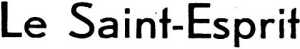 Nous avons pu nous rendre compte, au cours de notre étudesur la sanctification, que l’homme, même régénéré, est totalement incapable de répondre à toutes les exigences de Dieu.«Nul ne peut dire: Jésus est le Seigneur, si ce n’est par leSaint-Esprit», 1 Cor. 12.3. A combien plus forte raison aurons-nous besoin de l’Esprit pour marcher sur le chemin de la sanctification et du service !Les textes de l’épître aux Ephésiens relatifs au Saint-Espritne sont pas très nombreux, mais ils sont très importants. Nousallons essayer d’en dégager un enseignement général.Qui est le Saint-Esprit ?1. Il est une personne.Paul écrit: «N’attristez pas le Saint-Esprit, par lequel vousavez été scellés...», 4.30. Il est évident qu’on ne pourrait pasL’attrister, s’il n’était qu’une bénédiction ou une puissance.Le mot «attrister» semble même indiquer d’emblée que leSaint-Esprit nous aime; car nous pouvons tout au plus offenser, irriter ou blesser une personne qui ne nous aime pas. Enoutre, il est dit que l’Esprit scelle les croyants pour le jour dela rédemption, de même qu’il révèle aux apôtres le mystère deChrist, 4. 30 et 3. 5. Il ne peut agir ainsi que parce qu’il est unepersonne.2. L'Esprit, c'est Dieu Lui-même, la troisième personne de la*Trinité.«Dieu est Esprit», Jn. 4.24. «Le Seigneur, c’est l’Esprit; et làoù est l’Esprit du Seigneur, là est la liberté», 2 Cor. 3. lî.Puis-127qu’il n’y a qu’un seul Dieu, il n’y a de même qu’un seul Espritdivin, Eph. 4. 4. Il n’existe donc pas de différence entre l’Espritde Jésus et le Saint-Esprit, ainsi que cela ressort clairementd’Ac. 16.6-7 et de Rom. 8.9; ces deux noms sont équivalents etdésignent la même personne divine.Il est important que nous soyons bien au clair sur l’identitéde l’Esprit. Toute notre attitude à Son égard en sera influencée. Puisqu’il est Dieu Lui-même, Il aura droit à notre totaleobéissance, et sera capable d’opérer en nous toutes les délivrances.Comment recevons-nous le Saint-Esprit ?«En Lui (en Christ), vous avez cru, et vous avez été scellésdu Saint-Esprit qui avait été promis*, 1.13. Que Dieu «vousdonne d’être puissamment fortifiés par Son Esprit dans l’homme intérieur, en sorte que Christ habite dans vos cœurs par lafoi», 3.16-17. Dès que nous croyons au Sauveur, nous recevonsSon Esprit, qui met en nous Sa présence. C’est aussi ce qu’affirme Jean: «Il (Jésus) dit cela de l’Esprit, que devaient recevoir ceux qui croiraient en Lui», Jn. 7.39. Et Paul, écrivant auxGalates, est tout aussi explicite: «Christ nous a rachetés de lamalédiction de la loi, étant devenu malédiction pour nous,...afin que... nous reçussions par la foi l’Esprit, qui avait été promis», Gai. 3.13-14. Le don de l’Esprit est donc accordé à tousles croyants: «Vous êtes tous fils de Dieu par la foi en Jésus-Christ... Et parce que vous êtes fils, Dieu a envoyé dans nos-cœurs l’Esprit de Son Fils, lequel crie: Abba! Père!», Gai.3.26 et 4.6. C’est pourquoi Paul peut encore dire: «Si quelqu’un n’a pas l’Esprit de Christ, il ne Lui appartient pas»,Rom. 8.9.Sommes-nous sûrs d’être déjà entrés en possession du donmerveilleux de l’Esprit? Puisque nous devons le recevoir parla foi, ne cherchons pas à sentir, à attendre, à nous en rendred’abord dignes, à supplier Dieu de nous l’accorder. Croyons enJésus et en Sa Parole, et nous recevrons l’Èsprit-Saint commenous recevons le pardon des péchés.» III. Le sceau et le gage du Saint-Esprit.«En Lui, vous avez cru, et vous avez été scellés du Saint-Esprit qui avait été promis, lequel est un gage de notre héritage, pour la rédemption de ceux que Dieu S’est acquis, à la128louange de Sa gloire... N’attristez pas le Saint-Esprit, par lequel vous avez etc scelles pour le jour de la rédemption», 1.13-14 et 4.30. «Celui qui nous affermit avec vous en Christ, et quinous a oints, c’est Dieu, lequel nous a aussi marques d’unsceau et a mis dans nos cœurs les arrhes de l'Esprit», 2 Cor.1.21-22.Le don du Saint-Esprit est la grande promesse du Père (Ez.36.26-27) et du Fils (Jn. 14.16-17). Cette promesse, accomplieà la Pentecôte, est pour fous sans distinction, par conséquentaussi pour nous, Ac. 2.38-39. Tous ceux qui reçoivent l’Espritpar la foi sont marqués de Son sceau, au moment de leur conversion. Paul, parlant aux Ephésiens de cette expérience, s’exprime au passé: «Vous avez cru, et vous avez été scellés duSaint-Esprit».Le sceau de l’Esprit a une quadruple signification:Il est la marque de la propriété de Dieu, mise sur «ceuxqu'il S'est acquis». Par lui, le Seigneur nous dit: «Tu es àmoi désormais, pour le temps et pour l’éternité. Tu m’appartiens: où que tu ailles, je te garderai et me servirai de toi».Le sceau indique aussi la fin d'une transaction : Dieu m’asauvé, Il a fait de moi Son enfant, II a effacé mes péchés, etIl ne reviendra pas en arrière. Il me donne maintenant par l’Es-prit l’assurance du salut: «L’Esprit Lui-même rend témoignageà notre esprit que nous sommes enfants de Dieu», Rom. 8.16.Le sceau est le signe de l'authenticité : ceux que Dieu aainsi marqués sont les véritables croyants, car II connaît lesSiens. Ceux qui n’ont pas la foi véritable ou qui ne persévèrent pas, n’auront jamais cette divine confirmation. Pour nous,qui avons cru, puissions-nous, par une vie fout entière vécuesous le sceau de l’Esprit, prouver qu’en effet nous sommesd’humbles mais authentiques enfants de DieulLe sceau est enfin un engagement formel de celui quit'appose. Le sceau de l’Esprit «est un gage de notre héritage,pour la rédemption (ou jusqu’à la rédemption) de ceux queDieu S’est acquis, à la louange de Sa gloire», 1.14. Dieu, quinous donne par Son Esprit les arrhes du salut, S’engage solennellement à nous accorder la rédemption totale au jour où Jésus-Christ apparaîtra. Cette rédemption nous a été acquise parle sang du Sauveur, 1.7, mais nous ne sommes pas encore entrés en possession de tout ce qu’elle comporte. Si notre âmeest dès maintenant passée de la mort à la vie, nous attendonsencore l’achèvement de notre sanctification et la rédemption de1299notre corps, c’est-à-dire la résurrection glorieuse, Rom. 8. 23-24.Car c’est en espérance que nous sommes sauvés. Toutefois,puisque nous avons le sceau et le gage du Saint-Esprit, cetteespérance ne devient-elle pas une magnifique assurance? Carqui pourrait mettre en doute la garantie de Dieu?Bien entendu, le sceau de l’Esprit n’exclut aucunement la nécessite de la vigilapce et de la sanctification. Si quelqu’undisait: «J’ai été scellé de l’Esprit; je serai donc sauvé, quoique je fasse», et qu’il néglige ainsi sa croissance spirituelle, ildonnerait simplement la preuve qu’il manque de sincérité etn’a pas vraiment reçu l’Esprit.IV. L'Esprit-Saint habite en nous.«En Lui (en Christ) vous êtes aussi édifiés pour être unehabitation de Dieu en Esprit... Je fléchis les genoux devant lePère... afin qu’il vous donne... d’être puissamment fortifiés parSon Esprit dans l’homme intérieur, en sorte que Christ habitedans vos cœurs par la foi», 2.22; 3.14-17. Dieu, disions-nousdans une précédente leçon, veut résider dans le temple del’Eglise. Il fait aussi Sa demeure dans le cœur de chaquecroyant, par le Saint-Esprit: «Ne savez-vous pas que votrecorps est le temple du Saint-Esprit, qui est en vous, que vousavez reçu de Dieu, et que vous ne vous appartenez point àvous-mêmes?» 1 Cor. 6.19. «Le Père... vous donnera un autreConsolateur, afin qu’il demeure éternellement avec vous, l’Esprit de vérité..., et II sera en vous... Si quelqu’un m’aime, ilgardera ma parole, et mon Père l’aimera; nous viendrons à lui,et nous ferons notre demeure chez lui», Jn. 14.16-17, 23.D’après les passages ci-dessus, la présence du Saint-Espritdans nos cœurs implique celle du Père et du Fils, car les troispersonnes de la Trinité sont une. En acceptant le Fils pourSauveur, nous recevons l’Esprit, et nous avons par Lui accèstous ensemble auprès du Père, Eph. 2.18. Quelle source dejoie, de puissance et de réconfort, d’avoir pour toujours ennous Dieu Lui-même dans foute Sa plénitude! Mais aussiquelle responsabilité, et quel appel à la sainteté et à l’obéissance !Comment pouvons-nous recevoir une telle grâce? Une fois deplus l’Ecriture nous dit: Tout simplement en croyant, puisquele juste doit vivre par la foi: «Que Christ habite dans voscœurs par la foi», 3.17. Ne cherchons pas, une fois de plus,à sentir si Christ est en nous. Croyons-le sans plus farder, et IIne fardera pas à manifester Sa présence.130V. N'attristez pas le Saint-Esprit.Si l'Esprif habite dans le cœur de tous les croyants, commentse fait-il que la plupart d’entre eux ont si peu de rayonnementet de puissance? Cela tient à deux raisons, que nous allonstraiter successivement: 1° ils attristent le Saint-Esprit; 2° ilsn’en sont pas remplis.Il est possible d'attrister le Saint-Esprit.Paul nous dit expressément: «N’attristez pas le Saint-Esprit,par lequel vous avez été scellés pour le jour de la rédemption»,4.30. Dieu respecte notre liberté d’une façon extraordinaire.Meme lorsqu’il a bien voulu faire résider en nous Sa présenceauguste, Il nous laisse l’exercice de notre volonté. Nous pouvons choisir de Lui obéir joyeusement, ou de Lui résister.* Ilne nous obligera pas à nous laisser sanctifier. Mais parce qu’ilnous aime et ne veut que notre bien, Il sera attristé si nouschoisissons une autre voie que la Sienne.Comment pouvons-nous attrister ('Esprit ?Le verset que nous méditons, 4. 30, se trouve au milieu d’unpassage très significatif, dans lequel Paul énumère le mal quenous devons éviter, et le bien qu’il nous faut accomplir, 4.17à 6.9. Par conséquent:Tous les péchés mentionnés dans cette longue liste, attristent le Saint-Esprit: le mensonge, 4.25; la colère, v. 26; le vol,la paresse, v. 28; les mauvaises paroles, v. 29; l’amertume, l’animosité, la calomnie, la méchanceté, v. 31 ; l’impudicité, l’impureté, la cupidité, 5.3; les propos insensés et déshonnêtes, lesplaisanteries contraires à la bienséance, v. 4; fout ce qui se faitdans les ténèbres, v. 12; l’ivrognerie, v. 18, etc.; en un mot, n’importe quelle faute;b) l’abstention de chaque action bonne qui nous est commandée, L’attriste également, selon Jac. 4.17: «Celui donc quisait faire ce qui est bien et qui ne le fait pas, commet unpéché».Si nous passons en revue cette double et redoutable énumération, nous réalisons aussitôt avec effroi en combien d’occasions nous avons journellement attristé le Saint-Esprit. Etcomme II est à la fois absolument saint et sensible, nous nenous étonnons plus de l’avoir vu manifester si peu Sa puissance dans notre vie.131Que faut-il faire après avoir attristé ('Esprit ?Des que nous péchons volontairement, nous sentons que lacommunion avec Dieu est interrompue. Une tristesse se répanddans notre cœur, notre conscience est troublée. C’est le Saint-Esprit qui nous convainc de péché, selon la promesse du Sauveur. Si cette tristesse se prolonge, elle s’inscrit sur le visage,et prive le chrétien de tout rayonnement. Voilà pourquoi tantde croyants ont une mine si longue! Que devons-nous fairealors? Nous désespérer en pensant que Dieu ne nous pardonnera plus, comme voudrait nous le faire croire le diable? Nousimaginer que l’Esprit désormais nous a été retiré? Ou bien,tomberons-nous dans l’indifférence et l’endurcissement, en nousdisant que nous n’arriverons jamais à plaire entièrement à l’Es-prit-Saint? — Non, certes! Dieu ne nous demande pas des choses impossibles, et le découragement ne vient pas de Lui. Ilnous indique très clairement de quelle manière nous pouvonsretrouver la communion avec Lui.Il nous faut premièrement confesser notre pêché. Commençons par faire très sérieusement notre examen de conscience, pour voir d’où vient le mal. A la lumière de la Parolede Dieu (des chapitres 4-6 des Ephésiens, par exemple), laissons le Seigneur mettre exactement le doigt sur la plaie. Ille fera si nous le Lui demandons. Puis, appuyons-nous surcette promesse: «Si nous confessons nos péchés, Il est fidèleet juste pour nous les pardonner, et pour nous purifier detoute iniquité», 1 Jn. 1.9. Nommons-Lui notre péché par sonnom, comme David: «Tant que je me suis tu, mes os se consumaient, je gémissais foute la journée; car nuit et jour Ta mains’appesantissait sur moi... Je T’ai fait connaître mon péché, jen’ai pas caché mon iniquité; j’ai dit: J’avouerai mes transgressions à l’Eternell — Et Tu as effacé la peine de mon péché»,Ps. 32.3-5. Rien ne remplacera oette confession: ni nos larmes,ni notre argent, ni nos prières, ni nos œuvres, ni nos effortspour détourner l’attention de Dieu.Confessons aussitôt la faute dont nous avons été rendus conscients; faisons-le sans attendre un instant, où que nous noustrouvions: chez nous, au travail, dans la rue. Si nous tardions,notre cœur s’endurcirait, et par la porte que nous lui avonsentr’ouverte, l’ennemi pénétrerait entièrement en nous.Après cela, croyons que Dieu nous a pardonné. La promesse est formelle: «5/ nous confessons nos péchés, Il estfidèle et juste pour nous les pardonner, et pour nous purifier132de toute iniquité». Si notre aveu et notre repentance sont sincères, le Seigneur ne manquera pas de tenir parole, et de nousrétablir dans Sa communion.Croyons enfin que Dieu a maintenu en nous la présencede Son Esprit. Apres avoir péché, beaucoup de croyants pensent que l’Esprit-Saint les a quittés. Il n’en est pas ainsi, puisque Jésus a promis que le Consolateur demeurerait éternellement en nous, Jn. 14.16. Lorsqu’il a été attristé, l’Esprit deDieu ne nous quitte pas; mais, respectant notre liberté, Ilcesse d’agir et de manifester Sa présence. Toutefois, dès que lepéché qui L’a offensé est confessé et pardonné, Il veut bien ànouveau nous accorder Son aide. Nous n’avons donc pas à supplier Dieu de nous envoyer encore une fois du haut du ciel SonSaint-Esprit. Nous devons croire qu’il est toujours là, et, aprèsnous être humiliés, Le laisser prendre à nouveau la directionde notre vie.En outre, pour que nous ne tombions pas sans cesse à nouveau dans les mêmes fautes qui attristent le Seigneur, il faudra"que, sur les injonctions de Paul, nous fassions une expériencenouvelle et libératrice: celle de la plénitude de l’Esprit.Soyez remplis de l'Esprît !Dieu veut que nous soyons remplis de Son Esprit.Il nous le dit expressément: «Ne vous enivrez pas de vin,c’est de la débauche; soyez au contraire remplis de l’Esprit 1»,5.18. Nous n’avons pas le droit de faire un choix parmi lescommandements de Dieu, pour laisser de côté ceux qui nousdéplaisent. Nous nous efforçons de ne pas être parmi les ivrognes, qui n’hériteront point le royaume des cieux; mais avons-nous sérieusement cherché à être remplis de l’Esprit? Sinon,ne demandons pas d’autre explication de tous les déficits denotre vie chrétienne.La volonté du Seigneur sur ce point est parfaitement compréhensible. Jcsus-Chrisf, en qui réside corporellement toute laplénitude de la divinité (Col. 2.9), est appelé par Paul «Celuiqui remplit tout en fous», Eph. 1. 23. C’est Lui encore «qui estmonté au-dessus de fous les cieux, afin de remplir toutes choses», 4.10. Tout dans l’univers a été mis sous Ses pieds, 1.22.Comment pourrions-nous nous attendre à ce qu’un tel Seigneurse contente jamais du peu d’espace que nous voudrions Lui offrir dans notre cœur partagé? En fait, Il veut fout ou rien. Il133désire occuper en nous toute la place, et ne peut tolérer quenous servions deux maîtres. On bien, nous Le laisserons nousremplir de Son Esprit, ou bien nous finirons par n’ctre plusdes chrétiens du tout.Sans la plénitude de ('Esprit, foutes les expériences antérieures sont insuffisantes.Les Corinthiens avaient été baptisés du Saint-Esprit; ilsétaient devenus Son temple, et cependant, faute d’en être remplis, ils étaient demeurés des chrétiens charnels, 1 Cor. 12.13;6.19; 3.1-3. Nous-mêmes, apres avoir cru, nous avons été scellés du Saint-Esprit, qui habite en nous, Eph. 1.13 et 3.16-17.Cependant, si l'hôte divin ne nous remplit pas entièrement,nous ne pourrons jamais réaliser la centième partie du programme de sanctification qui nous est imposé par l’épître auxEphésiens.La plénitude de l'Esprif a été expérimentée avant nous partoute l'Eglise primitive.Le Seigneur ne nous commande rien d’inaccessible. II nousmontre dans le livre des Actes combien la plénitude de l’Espritest à la portée de chaque enfant de Dieu. Le jour de la Pentecôte, les cent-vingt disciples furent tous remplis de l’Esprit,Ac. 2. 4. Peu de temps après, des milliers de croyants le furentégalement, 4. 31. Tous les ministres de l’Eglise, des apôtres auxdiacres, réalisaient également cette expérience, 4.8 ; 6.3, etc.Enfin, nous voyons même des nouveaux convertis, comme Saulet les disciples d’Antioche de Pisidie, être remplis de l’Espritdès l’instant où ils ont cru, 9.17 et 13. 52.Ce que Dieu a accompli autrefois dans l’Eglise primitive, cequ’il ordonne à tous dans Sa Parole, II peut par conséquentl’accomplir aussi pour nous.Que faut-il faire pour être rempli de ('Esprit ?Paul dit: «Ne vous enivrez pas de vin, c’est de la débauche.Soyez au contraire remplis de l’Esprit», 5.18. On devient ivreen buvant et en buvant encore; nous serons remplis de l’Espriten buvant sans cesse l’eau vive que Dieu nous offre.Jésus emploie la même image dans un passage bien connu :«Le dernier jour, le grand jour de la fête, Jésus, se tenant debout, S’écria: Si quelqu’un a *oif. qu’il vienne à moi, et qu’il134boive. Celui qui croit en moi, des fleuves d’eau vive coulerontde son sein, comme dit l’Ecriture. Il dit cela de l’Esprit, que devaient recevoir ceux qui croiraient en Lui», Jn. 7.37-39. Desfleuves d’eau vive sont un merveilleux symbole de la plénitudede l’Esprit. Pour l’obtenir, le Sauveur nous indique trois étapes très simples à franchir :a) «iSZ quelqu’un a soif...* Heureux ceux qui ont faim et soifde justice, car ils seront rassasiés! Ceux qui, n’ayant aucun besoin spirituel, sont parfaitement satisfaits d’eux-mêmes, sont lesplus malheureux; Dieu ne les forcera jamais à boire s’ils neveulent pas, et ils se priveront ainsi du salut. Mais si nousavons soif de pardon, de plénitude, de victoire, de puissance,prenons courage: nous serons pleinement désaltérés.«qu’il vienne à Moi!* Un homme, quel qu’il soit, nepourra jamais nous satisfaire ni nous sauver. Ne nous contentons pas non plus d’une expérience, ou d’un livre seulement,ce livre fût-il la Bible elle-même. C’est à Jésus qu’il nous fautaller à fout prix, et à Lui seul. Il est la source de l’eau vive.Seul, Il ne nous décevra jamais, et nous communiquera Sa plénitude.«et qu’il boive!* Pour être désaltéré, il ne suffit pas dedemander à boire et de regarder la boisson apportée. Il fautabsolument la boire, c’est-à-dire la prendre, se l’approprier.Nous nous imaginons que nous devons surtout supplier Dieude nous remplir de Son Esprit; et nous nous croyons très avancés, quand nous contemplons Sa plénitude en Christ. Mais sinous nous bornons à cela, nous ne recevrons jamais rien. C’estau contraire le Seigneur qui nous supplie de boire l’eau vive,c’est-à-dire de la prendre tout simplement par un acte de foi.Ne Le faisons pas attendre davantage: abandonnons-nous etcroyons, non seulement qu’il nous remplira, mais qu’il nous aremplis de Son Esprit selon Sa volonté.Est-on rempli de l’Esprit une fois pour foules ?Non, pour les deux raisons suivantes:a) Il est toujours possible d’attrister le Saint-Esprit. A aucun moment de notre vie, même lorsqu’il a rempli notre coeur,le Seigneur ne fait de nous des automates. Il nous laisse toujours le libre exercice de notre volonté. Si nous la maintenonssoumise à la Sienne, Il nous remplira de Son Esprit d une135façon constante. Mais si nous Lui résistons et L’attristons, aussitôt le niveau spirituel en nous baissera. Pour retrouver labénédiction perdue, il nous faudra une fois de plus confessernotre péché, croire au pardon, et saisir à nouveau par la foi laplénitude de l’Esprit. Si la confession a suivi immédiatement lafaute, Satan n’aura pas eu le temps d’exploiter notre défaite,et nous pourrons reprendre aussitôt notre marche en avant.b) L'Esprit veut nous remplir de plus en plus, jusqu'à toutela plénitude de Dieu.Le Seigneur nous prend aujourd’hui tels que nous sommes, etnous remplit à la mesure de notre capacité. Mais cela ne veutpas dire que nous soyons parvenus d’un coup à la perfection.En remplissant mon cœur, Dieu Se met à le sanctifier. Il memontre chaque jour de nouveaux péchés à abandonner, et d’autres actions bonnes à faire. Il me transforme aussi de gloire engloire à Son image, 2 Cor. 3.18, jusqu’à ce qu’un jour en Saprésence, je parvienne à la mesure de la stature parfaite deChrist, Eph. 4.13. Au fur et à mesure que je grandis spirituellement, ma capacité augmente, et le Saint-Esprit peut occuperen moi plus de place. Le ferme de ce développement est bienplus élevé que nous n’aurions osé l’imaginer. C’est pourquoiPaul peut écrire: Que le Père «vous donne, selon la richessede Sa gloire, d’être puissamment fortifiés par Son Esprit dansl’homme intérieur, en sorte que Christ habite dans vos cœurspar la foi... en sotte que vous soyez remplis jusqu'à toute laplénitude de Dieu*, 3.16-17, 19. Il n’y a donc pas de limites àl’œuvre que le Seigneur veut accomplir en nous. Aussi longtemps que nous serons ici-bas, nous aurons de nouveaux progrès a faire, de nouvelles victoires à remporter. Mais Dieu lesrendra possibles par la plénitude de l’Esprit.Conclusion.Nous croyons tous en principe à la toute-puissance de Dieu.Mais croyons-nous vraiment qu’il peut tout en nous, commel’écrit Paul: «Or, à Celui qui peut faire, par la puissance quiagit en nous, infiniment au delà de tout ce que nous demandons ou pensons, à Lui soit la gloire dans l’Eglise et en Jcsus-Christ, dans foutes les générations, aux siècles des siècles !Amen.», 3.20-21 ?Oui, certes, par Son Esprit, Dieu peut et veut accomplir en136nous des choses merveilleuses, qui dépasseront notre attente.Il ne nous reste donc qu’une chose à faire: Lui dire, aprèsavoir constate notre totale impuissance: «Seigneur, je me livreà Toi sans réserve. Je crois que, selon Ta Parole, Ton Saint-Esprit imprime sur moi Ton sceau, qu’il habite dans moncœur, et qu’il me remplit maintenant. Garde-moi dans cetteattitude d’abandon et de foi, jusqu’au jour où Tu auras pufaire passer en moi foute Ta plénitude!»157NEUVIÈME PARTIECombat et victoireLa guerre spirituelle.L’épître aux Ephésiens finit d’une façon qui paraît au premier abord déconcertante, 6.10-20. Paul nous a montre le chrétien racheté de la perdition, pardonné, ressuscité avec Christ,.sanctifié et rempli de l’Esprit. Il nous semblerait qu’un telcroyant peut maintenant tranquillement jouir du repos, étantdéfinitivement promu à la gloire céleste. Et voici que l’apôtrelui rappelle qu’il est engagé dans une guerre à mort contre unimplacable ennemi.Dans les combats humains, l’adversaire cherchera toujours àatteindre, s’il est possible, les officiers les plus en vue. Unchrétien charnel et endormi n’aura pas à soutenir une grandelutte spirituelle: il est déjà parmi les vaincus. Mais plus uncroyant sera rempli de l’Esprit, plus il voudra avancer dans lasanctification, et plus il aura à subir les assauts de l’enfer.N’est-ce pas aussitôt après avoir été rempli du Saint-Espritque Jésus fut emmené dans le désert, pour y être tenté par lediable pendant quarante jours, Luc 4.1-2?II. Qui est l'ennemi ?La première question que l’on pose à la guerre est: qui estl’ennemi, et où est-il? Pour avoir méconnu leur adversaire, desarmées qui se croyaient prêtes ont connu des défaites retentissantes.Ce que l'ennemi n'est pas.Dans le combat que nous avons à livrer, nous pourrions faireune grave et double méprise, contre laquelle Paul nous met en138garde: «Car nous n’avons pas à lutter contre la chair et lesang, mais contre les dominations, contre les autorités, contreles princes de ce monde de ténèbres, contre les esprits méchants dans les lieux célestes», 6. 12. En effet, en croyant avoirà lutter contre la chair et le sang, nous pourrions: 1° nous figurer que notre ennemi, c’est notre tempérament, notre caractère, nos nerfs, nos passions, nos mauvais sentiments; 2° oubien, prendre pour nos adversaires les hommes de chair et desang qui nous font du fort, nous calomnient, nous oppriment.Or fout cela n’est qu’un trompe-l’œil: le seul véritable ennemidu chrétien qui veut être rempli de l’Esprit, c’est Satan. Ilcherche à se servir de notre tempérament ou de telle personnede notre entourage pour nous faire tomber dans le péché; maisces derniers ne sont que les moyens qu’il emploie. Il sera utilesans doute que nous soyons en garde contre eux, mais en menant toujours l’attaque contre le seul véritable adversaire. Ala guerre, il ne servirait à rien de chercher seulement à se préserver des balles, sans s’efforcer de détruire celui qui les envoie. Satan est très habile: en se camouflant lui-même avec art,il nous lance à l’attaque contre des mannequins!Ne nous laissons donc pas induire en erreur: nous n’avonspas à lutter contre la chair et le sang. Si nous appartenons àChrist, croyons que notre vieil homme a été crucifié avec Lui,Rom. 6. 6, et que le Saint-Esprit est assez fort pour subjuguernotre tempérament. Nous serons alors dispensés d’une lutteinutile et désespérée. En outre, en tant qu’enfants de Dieu,nous sommes sous Sa protection: Il a compté les cheveux denotre tête, et aucun homme ne pourra réellement nous nuire.Même les efforts de nos soi-disant ennemis ne pourront concourir qu’à notre bien (Rom. 8. 28 et Gen. 50. 20). Voyant la situation sous cet angle, notre cœur sera libéré de la crainteet de la haine à l’égard de ceux qui ne sont que les jouets deSatan. Nous aurons au contraire pour eux une pitié profonde,et, avec l’aide de Dieu, il nous sera beaucoup plus facile «d’aimer nos ennemis».La personne de l'adversaire.La Bible tout entière affirme que Satan est une personne. Paul le nomme : le prince de la puissance del’air, l’esprit qui agit maintenant dans les fils de larébellion, 2. 2 ; le malin, qui est à la fête des espritsméchants dans les lieux célestes, 6. 16, 12. C’est personnellement que le diable séduit Eve en Eden, Gen. 3; qu’il atta139que Job devant Dieu, Job 1 et 2; qu’il tente Jésus dans ledésert, Luc 4.1-13. Le mal n’est donc pas seulement un principe regrettable répandu dans le monde. II est personnifié enSatan, l’ennemi de Dieu.La Bible ne nous donne pas beaucoup de détails sur son origine. Elle nous apprend cependant qu’il avait été créé par Dieuparfait et revêtu, en tant que «chérubin protecteur», d’unegrande autorité. L’orgueil qu’il tira de sa position élevée etson désir de supplanter Dieu le perdirent. Es. 14. 12-15 et Ez.28.12-19; dans sa chute, il entraîna d’abord avec lui une partie des anges, qui devinrent des démons, puis l’humanité toutentière.Le chef-d’œuvre du diable, c’est de faire croire aux hommesqu’il n’existe pas. Il les fait rire des représentations grotesquesde l’enfer que l’on donnait au moyen âge, et les persuade qu’unhomme moderne est trop intelligent pour croire encore à l’existence de Satan. Ainsi personne n’est en garde contre lui, et ilpeut facilement triompher de ses victimes. Pourtant, tout cequi se passe aujourd’hui démontre d’une façon tragique quela Bible a raison: le monde entier est sous la puissance duMalin, 1 Jn. 5.19. Une intelligence infernale entraîne irrésistiblement vers l’abîme les nations aveuglées par le péché.Nous serions tous perdus, si nous n’apprenions pas à connaître la personne et la puissance de l’adversaire, pour parvenirà le vaincre.Sa puissance.Elle est très grande. Satan est appelé «le prince de la puissance de l’air», 2.2. Il commande «aux dominations, aux autorités, aux princes de ce monde de ténèbres, aux esprits méchants dans les lieux célestes», c’est-à-dire à toutes les arméesdes anges déchus, 6.12. Jésus le nomme «le prince de cemonde», et parle de «la puissance des ténèbres», Jn. 12.31 etLuc 22. 53. Par la chute, les hommes pécheurs se sont tous placés sous son empire: «Vous avez pour père le diable, et vousvoulez accomplir les désirs de votre père», Jn. 8.44. «Quiconque pèche est du diable... C’est par là que se font reconnaître...les enfants du diable... Le monde entier est sous la puissance du Malin», 1 Jn. 3.8,10; 5.19. Ce serait donc folie denotre part que de vouloir lutter seuls contre un si redoutableadversaire.N’oublions pas cependant que, devant Dieu, la puissance del’ennemi est limitée. Premièrement, elle est contenue par la140toute-puissance divine. Lorsque Satan veut attaquer Job (oun’importe quel croyant), le Seigneur lui dit: Tu iras jusque-là,et pas plus loin (voyez Job 1.12; 2.6). En outre, et surtout, laforce de Satan a été brisée à la croix, pour fous ceux quicroient. «Le Fils de Dieu a paru afin de détruire les œuvres dudiable», 1 Jn. 3.8. «Puisque les enfants (de l'humanité) participent au sang et à la chair, Il y a egalement participé Lui-même, afin que,' par la mort, Il anéantît celui qui a la puissance de la mort, c’est-à-dire le diable, et qu’il délivrât tousceux qui, par crainte de la mort, étaient toute leur vie retenusdans la servitude», Hébr. 2.14-15. Christ «a dépouillé les dominations et les autorités (sataniques), et les a livrées publiquement en spectacle, en triomphant d’elles par la croix», Col. 2.Si donc nous nous mettons résolument du côté du grandVainqueur, nul ne pourra nous nuire.Remarquons toutefois que c’est en principe que Satan a étévaincu à la croix. Tant que la patience de Dieu se prolonge, lediable et les hommes pécheurs peuvent suivre encore la voie dela rébellion. Par conséquent, la puissance infernale agit toujours sur le monde impénitent. Elle cherche meme à reconquérir ceux qui lui ont échappé, et c’est pourquoi elle s’acharnetellement à nous tenter. Satan redouble maintenant d’efforts,se rendant compte avec rage qu’il ne lui reste que peu detemps, Apoc. 12.12. Mais bientôt sonnera l’heure du triomphedéfinitif. Le Seigneur descendra du ciel dans Sa gloire, lieral’ennemi, puis le jettera pour toujours dans les tourments del’enfer, Apoc. 20.10.Satan a encore accès auprès de Dieu.Malgré tout ce qui vient d’être dit, nous apprenons par laBible que Satan, même révolté, a encore pour le moment accèsauprès de Dieu. A la réflexion, ce n’est pas plus surprenantque de voir l’homme déchu subsister temporairement sur laferre. Nous voyons le diable se présenter devant l’Efernel pourattaquer Job (passage déjà cité: Job 1.6-12 et 2.1-7), puis legrand-prêtre Josué, Zach. 3. 1-2. Jésus dit a Pierre : «Satanvous a réclamés (à Dieu sans doute) pour vous cribler commele froment», Luc 22.51. Et l’Apocalypse nous montre l’adversaire accusant nos frères devant Dieu jour et nuit. Mais ilfinira par être chassé du ciel, au moment des grands jugements, Apoc. 12.10.C’est pourquoi l’épître aux Ephésiens déclare qu’en attendantnous avons à lutter contre les esprits méchants dans les lieux141célestes, 6.12. Or, ce terme de «Lieux célestes» est employé parPaul pour désigner l’endroit où Christ glorifié est assis à ladroite de Dieu, 1. 20, et où les croyants ressuscités spirituellement sont assis avec Lui par la foi, 2. 6. Cela signifie donc quenous devons combattre l’adversaire, non seulement sur le planterrestre, mais plus encore sur le plan spirituel. Si Satan semesure avec nous dans les lieux célestes et nous attaque devant Dieu même; si ses émissaires essaient d’entraver l’actiondes anges envoyés à notre secours (Dan. 10.12-13, 20-21), nousaurons besoin pour triompher d’utiliser non pas des moyenscharnels et humains, mais des armes spirituelles et divines. Eneffet, notre énergie, notre volonté propre, nos efforts personnels, nos résolutions, les ressources que nous tirons de notreposition et de notre instruction, tout cela ne peut rien contrel’ennemi des âmes. Il est infiniment plus fort que nous. Il nousfaut pour le vaincre la puissance du Saint-Esprit, de la prière,de la foi, de la Parole de Dieu. C’est ce qu'indique Paul, lorsqu’il écrit: «Nous ne combattons pas selon la chair. Car les armes avec lesquelles nous combattons ne sont pas charnelles;mais elles sont puissantes, par la vertu de Dieu, pour renverserdes forteresses», 2 Cor. 10.3-4.Pourquoi Satan nous attaque-t-il ?La lutte spirituelle dans laquelle nous sommes entraînésmalgré nous n’a pas commencé sur la ferre, et ce qui s’y passeaujourd’hui n’en est qu’un épisode. Nous avons vu que Satan adéclaré la guerre à Dieu en disant: «J’élèverai mon trône au-dessus des étoiles de Dieu... Je serai semblable au Très-Haut»,Es. 14.13-14. Lorsque Christ est apparu pour détruire l’empireinfernal, Il a subi tous les assauts de l’ennemi: Satan a cherché à Le faire tuer par Hérode à Bethléem, puis par les Juifs;il L’a tenté dans le désert et par le moyen de Pierre; enfin,il a pensé Le détruire en Le clouant à la croix. La postérité duserpent a blessé le talon de la postérité de la femme, maiscelle-ci lui a écrasé la fête, Gen. 3.15.Maintenant le Christ glorifié a échappé à foutes ces attaques. Il est assis en vainqueur à la droite de Dieu «au-dessusde foute domination, de foute autorité, de foute puissance, defoute dignité», Eph. 1.20-21. Satan, furieux, s’en prend à l’Egli-se, qui est Son corps. C’est ainsi que Jésus peut dire à Saul,qui s’acharne contre les chrétiens: «Saul, Saul, pourquoi MEperséeufes-fu?» Àc. 9.4. D’ailleurs, puisque Christ habite dans142nos cœurs par le Saint-Esprit, Eph. 3. 17, c’est directement contre Lui que Satan dirige ses efforts, lorsqu’il vient Lui disputerune de ses anciennes victimes. Réalisons donc ce fait important: notre cœur est le champ de bataille où s’affrontent lesdeux grandes forces spirituelles de l’univers. Si nous succombons, c’est la cause du Seigneur qui recule, et Satan triomphe.Si au contraire nous résistons, notre succès devient une victoire pour foute l’armée d’En Haut. Que cette pensée nous encourage dans la lutte où nous ne sommes jamais seuls, puisquetoute la gloire du Seigneur y est engagée.Comment l'ennemi nous attaque-t-il ?L’Ecriture nous met en garde surtout contre ses ruses : «Revêtez-vous de foutes les armes de Dieu, afin de pouvoir tenirferme contre les ruses du diable... Prenez par-dessus tout celale bouclier de la foi, avec lequel vous pourrez éteindre fous lestraits enflammés du malin», 6.11,16. Depuis le jour où Satanfit tomber Eve par sa ruse, 2 Cor. 11.3, il excelle à tenter, àtromper, à séduire. Un homme averti en vaut deux: il est nécessaire que nous connaissions sa tactique, pour pouvoir luirésister victorieusement. Voici comment il s’y prend:Il cherche à nous en imposer par sa force.Elle est très grande, évidemment. Mais, nous l’avons vu, Satan est un ennemi vaincu pour foute âme qui se place sur leterrain de la croix. Faisant comme si sa défaite n’existait pas,il cherche a nous intimider par ses rugissements. Il fait d’unetentation une montagne. Il nous étourdit par sa force mauvaise,en nous empêchant de comprendre qu’il ne peut avoir de prisesur nous, que si d’abord nous avons volontairement lâché lamain de Christ. Ou bien, il nous suggestionne en nous montrant l’esclavage sans merci dans lequel il retient les individus.et les nations, cherchant à nous persuader que nous aussisommes obligés de plier sous son joug. Mais il se garde biende nous faire remarquer que ces âmes lui sont assujéties, parcequ’elles n’ont pas accepté Christ, le libérateur. Ne nous en laissons pas imposer par le malin, et faisons ce que dit l’Ecriture:«Soyez sobres, veillez. Votre adversaire, le diable, rôde commeun lion rugissant, cherchant qui il dévorera. Résistez-lui avecune foi ferme», 1 Pi. 5.8-9. «Résistez au diable, et il fuira loinde vous», Jac. 4.7.143Il demande seulement accès dans notre cœur.«Ne donnez pas accès au diable», 4.27. Satan sait très bienque le croyant, entre les bras du Sauveur, est à l’abri de toutesa puissance. Aussi tous ses efforts tendent-ils à nous séparerde Christ, ne fût-ce qu’un instant ou par un petit péché dit«mignon». Lorsque par ruse il nous aura attiré hors de la forteresse de l’amour de Dieu, il nous aura totalement à sa merci.Pour atteindre ce but, il agit avec une habileté consommée.Avec insistance, avec humilité, il se présente, ne demandantqu’un fout petit peu de place dans notre âme. Non, il ne veutpas s’installer vraiment, ni surtout en chasser le Sauveur; ilsuggère seulement, pour une fois en passant, un léger doute(«Dieu a-t-Il réellement dit?» Gen. 3.1), une désobéissance minime, un seul regard de convoitise, une jouissance défenduepeut-être mais si brève! Ce péché sera si léger que Dieu n’entiendra presque pas compte; il suffira de Lui en demanderpardon. Et puis, personne ne le saura! — Si au contraire ungrand danger nous menace, Satan le dissimule tellement à nosyeux, que nous n’en sommes plus conscients. Il épie le momentoù nous sommes fatigués, découragés, ou malades, pour nouspousser à bout. Il exploite nos détresses, nos soucis, nos embarras d’argent, nos épreuves sentimentales. Ou bien, il seservira pour nous harceler des assauts qui viennent du dehors:moqueries, calomnies, persécutions, mauvais exemples, craintedes hommes.Malheur à qui cède, par lâcheté, par faiblesse, ou peut-êtrepar amour du péché: la porte du cœur s’entr’ouvre â peine etdonne accès à l'ennemi. C’est fout ce qu’il désire, car il estmaintenant maître de la place. S’il a réussi à nous prendre lepetit doigt, il nous tiendra vite tout entiers. Et combien de foisn’avons-nous pas été horrifiés de voir jusqu’où l’adversaireréussissait à nous entraîner, parce qu’un seul instant nousavions manqué de vigilance! Gardons-nous donc de prêterl'oreille à ses suggestions!Satan se déguise en ange de lumière, 2 Cor. 11.14.Il est roi dans l'art du camouflage et de la propagande. Cen’est pas en vain qu’il est appelé «le père du mensonge», Jn.8.44. Pour nous séduire, il n’hésite pas à prendre le langagele plus pieux et le ton le plus sincère. Il fait tomber Eve en luiparlant dévotement de Dieu et de Sa Parole, et en prenant vis-à-vis d’elle des airs de protecteur bien intentionné, Gen. 3.1,1444-5. Il tente Jésus-Christ en Lui citant effrontément l’Ecrifurc,Luc 4.9-11, et en se servant de Pierre, un des meilleurs disciples, qui vient de rendre un splendide témoignage, Mat. 16.16-23.Il cherchera à nous séduire, en nous faisant prendre nos propres pensées pour celles de Dieu; en nous aiguillant vers unedoctrine pernicieuse, grâce à un verset de la Bible mal interprété (c’est ainsi que naissent foutes les sectes) ; en nous jetant dans un activisme en apparence très pieux, mais dépourvude la puissance de l’Esprit; en nous attachant à un idéal séduisant peut-être, mais tout humain et en dehors de la volontéde Dieu. Il met sur notre chemin de faux apôtres, déguisés enministres de justice, 2 Cor. 11.15. Il nous présente de faussesconversions (sur une base seulement morale), une fausse unité,un faux réveil, un faux Saint-Esprit, un faux Evangile, de fauxmiracles, au point de séduire, s’il était possible, même les élus.Nous avons donc besoin d’une prudence extrême et d’un grandesprit de discernement. Nous devons surtout, pour triompherdans cette lutte inégale, nous revêtir de foutes les armes misespar Dieu â notre disposition.Les armes de Dieu.Pourquoi en avons-nous besoin ?Nous venons de le dire: parce qu’en face de notre terribleennemi, nous sommes totalement impuissants. Celui qui, commeautrefois les Juifs incrédules, veut chasser seul de son cœur lemauvais esprit, y réussit peut-être un instant; mais le démon,trouvant la maison vide (c’est-à-dire non habitée par le Saint-Esprit), prend avec lui sept autres esprits plus méchants quelui; ils entrent dans la maison, s’y établissent, et la dernièrecondition de cet homme est pire que la première, Mat. 12. 43-45.C’est pourquoi Paul, par trois fois, nous exhorte de la façonla plus pressante à nous armer pour la lutte: «Au reste, fortifiez-vous dans le Seigneur et par Sa force foute puissante. Revêtez-vous de foutes les armes de Dieu, afin de pouvoir tenirferme contre les ruses du diable... C’est pourquoi, prenez foutes les armes de Dieu, afin de pouvoir résister dans le mauvaisjour, et tenir ferme, après avoir tout surmonté», 6.10,11,13.Puisons-nous notre force dans le Seigneur, ou en nous-mêmes? Avons-nous recours à Ses armes à Lui, à toutes Sesarmes, ou combattons-nous encore avec de ridicules moyens humains? Il serait bientôt temps de le savoir!145Les armes défensives.Paul parle quelque part des armes offensives et défensivesde la justice, 2 Cor. 6.7. Il nous en donne ici l'énumération,en commençant par celles qui servent à parer les coups del'adversaire. Il est vraisemblable que l’apôtre, pour faite cettedescription, s’est borné à dépeindre l'armure du soldat romainqui le gardait dans sa prison.a) La vérité : «Ayez à vos reins la vérité pour ceinture»,v. 14‘. Sans ceinture, il était impossible de combattre et memede marcher, avec les amples vêtements d’alors. Sans la véritéqui nous libère et nous éclaire, nous serions vaincus d’avance.Jésus a dit: «Je suis la vérité... Vous connaîtrez la vérité, et lavérité vous affranchira... Sanctifie-les par Ta vérité: Ta Parole est la vérité... L’Esprit de vérité vous conduira dans foutela vérité», Jn. 14.6; 8.32; 17.17; 16.13.Recherchons donc la vérité de Dieu et suivons toujours leSauveur. Fuyons l’ombre, le doute, fout ce qui est faux et tortueux. Ayons «l’amour de la vérité pour être sauvés», 2 Thés.2.10, et nous verrons reculer les ténèbres de l’enfer.b) La justice: «Revêtez la cuirasse de la justice», v. 14. Sinous combattons en pleine lumière, sur le terrain de la véritétotale, toutes nos faiblesses seront mises en évidence. Il faudra que nous soyons revêtus de la seule cuirasse sans défaut,la justice même de notre Seigneur Jésus-Christ. Lorsque Josué,le grand-prêtre, est accusé par Satan devant Dieu, il ne peutrépliquer parce qu’il est couvert de vêtements sales; l’Ange del’Eternel (Jésus) ôte alors son iniquité et le revêt de vêtementsde fête immaculés, Zach. 3.1-5. Si nous ne sommes pas justifiespar le sang de la croix, si un péché quelconque subsiste ennous, l’ennemi est déjà dans la place, et nous ne pouvons luirésister.Quel bonheur de penser que Jésus-Christ Lui-même est notrejustice toujours parfaite, 1 Cor. 1.30, et que nous sommesgratuitement justifiés par Sa grâce, par Son sang, Rom. 3. 24-25. Sommes-nous vraiment recouverts de cette cuirasse invulnérable, pour aller au-devant de l’adversaire?Le zèle : «Mettez pour chaussure à vos pieds le zèle quedonne l’Evangile de paix», v. 15. Un combattant doit être mobile; s’il est cloué au sol, c’en est fait de lui. Le chrétien quireste stationnaire, recule. Il doit au contraire sans cesse veiller,prier, aimer, agir. S’il manque de zèle, c’est comme s’il n’avaitpas de chaussures. La paresse, le sommeil, l’égoïsme, l’amour146des aises sont à la base de défaites innombrables. Le chrétien zélé, qui a de bonnes chaussures aux pieds, ne sentira pasles épines ni les pierres du chemin. Les épreuves, les embûchesde l'ennemi ne l'arrêteront pas, ni ne l'amèneront à s’apitoyersur lui-même. Paul, lui, peut être enchaîné par les hommes;mais son zèle est plus grand que jamais, lorsqu’il écrit: «Priezpour moi, afin qu’il me soit donné, quand j’ouvre la bouche, defaire connaître hardiment et librement le mystère de l’Evangile,pour lequel je suis ambassadeur dans les chaînes, et que j’enparle avec assurance, comme je dois en parler», 6.19-20. Nousserons de vrais guerriers, lorsque nous nous écrierons avec lemême apôtre: «Malheur à moi si je n’annonce pas l’Evangileî»Le zèle dont parle l’apôtre est celui «que donne l’Evangilede paix». Dans l’armée de l’Agneau de Dieu, nous sommes appelés à combattre avec une grande douceur. «Car là où il y aun zèle amer et un esprit de dispute, il y a du désordre et toutes sortes de mauvaises actions... Le fruit de la justice estsemé dans la paix par ceux qui recherchent la paix», Jac. 3.16,18. Il serait possible de lutter avec énergie, mais aussi avec dessentiments de haine et d’amertume. «Quelques-uns... prêchentChrist par envie et par esprit de dispute... Ceux-là, animés d’unesprit de dispute, annoncent Christ pour des motifs qui ne sontpas purs», Phil. 1.15,17. Si nous avons nous-mêmes du zèle,assurons-nous donc qu’il soit plein d’amour, et nous permettede faire en paix la guerre spirituelle.La foi : «Prenez par-dessus fout cela le bouclier de lafoi, avec lequel vous pourrez éteindre fous les traits enflammésdu malin», v. 16. C’est par-dessus tout que nous devons nousrevêtir de la foi: le juste vivra par la foi. Sans elle, la vérité»la justice, le zèle ne nous serviraient de rien. Par la foi, nousnous réclamons des promesses divines, nous nous réfugions enChrist et nous emparons de Sa puissance, «üout est possible àcelui qui croit», Marc 9.25, et la foi peut éteindre tous lestraits enflammés du malin. «La victoire qui triomphe du monde(et de son Prince), c’est notre foi. Qui est celui qui a triomphédu monde, si ce n’est celui qui croit que Jésus est le Fils deDieu?» 1 Jn. 5.4-5. En effet, par la foi nous faisons nôtre lavictoire remportée au Calvaire; c’est par elle enfin que nouscomptons sur la présence constante du Saint-Esprit, permettantà Dieu d’accomplir la parole de Jean: «Vous, petits enfants,vous êtes de Dieu, et vous les avez vaincus, parce que Celui quiest en vous (l’Esprit) est plus fort que celui qui est dans lemonde (Satan)», 1 Jn. 4.4. Que Dieu nous augmente la foi 1147e) Le salut : «Prenez aussi le casque du salut», v. 17. I,ecasque qui couronne l’armure et protège la tête (la partie laplus importante et la plus vulnérable du corps), c’est le salutcomplet qui est en Jésus-Christ. Pour être à l’abri de tous lescoups de l’adversaire, il nous faut connaître et réaliser «tout leconseil de Dieu,... fout ce qui nous est utile», Ac. 20. 27, 20. Laméconnaissance d’une seule vérité fondamentale pourrait entraîner notre perte. Ne nous contentons pas de l’a-b-c, c’est-à-dire de l’expérience élémentaire de la repentance, de la conversion et du pardon des péchés par le sang de la croix. Avançons hardiment sur le chemin de la résurrection avec Christ, dela plénitude de l’Esprit, de la sanctification, du service, et de laconnaissance des prophéties. Alors, nous serons gardés deschutes et des blessures fatales.Le soldat chrétien est maintenant prêt pour la défensive :il a sa ceinture, sa cuirasse, ses chaussures, son bouclier et soncasque. Mais rien, ou presque, ne garantit son dos. Il faut,en effet, qu’il affronte résolument l’adversaire et lui résiste enface. Le Seigneur ne soutient pas les traîtres. Ceux qui neveulent même pas mener la lutte, ne trouveront rien dans toutel’armure de Dieu qui serve à protéger leur lâcheté.Les armes offensives.C’est fort bien de savoir se défendre; mais cela ne suffit paspour gagner la guerre. Le moment vient où il est absolumentnécessaire de passer à l’offensive, et de porter l’attaque dansle camp de l’ennemi. Nous venons d’en avoir de nombreuxexemples dans le monde. Il est écrit: «Résistez au diable, et ilfuira loin de vous», Jac. 4.7. Par quelles armes pourrons-nous,non seulement parer les coups de l’adversaire, mais aussi lemettre en déroute lui-même?a) La Parole de Dieu : «Prenez... l’épée de l’Esprit, qui estla Parole de Dieu», v. 17. Lorsque Jésus Lui-même a été tentépar le diable. Il l’a mis en fuite en répondant par trois fois:«Il est écrit!» Luc 4.4,8,12. L’apôtre Jean dit à ses amis: «Jevous ai écrit, jeunes gens, parce que vous êtes forts, et que laParole de Dieu demeure en vous, et que vous avez vaincu lemalin», 1 Jn. 2.14. «Car la Parole de Dieu est vivante et efficace, plus tranchante qu’une épée quelconque à deux tranchants, pénétrante jusqu’à partager âme et esprit, jointures etmoelles; elle juge les sentiments et les pensées du cœur»,Hébr. 4.12. La Bible agit d’abord en nous, pour nous convertir.et nous sanctifier. Puis elle nous nourrit et nous fortifie pour148ila lutte, en nous révélant toute l’œuvre du Sauveur. Elle nousdonne une réponse à tous les arguments du diable. Elle éclairenos pas et nous dévoile ses pièges. Elle nous donne même autorité sur lui. Jésus ne dit-il pas aux Siens: «Je voyais Satantomber du ciel comme un éclair. Voici, je vous ai donné le pouvoir de marcher sur les serpents et sur les scorpions, et surfoute la puissance de l’ennemi; et rien ne pourra vous nuire»,Luc 10.18-19.Aussi le diable ne craint-il rien tant que la Parole de Dieu.C’est elle qu’il attaque toujours pour commencer. «Dieu a-t-IIréellement dit?» Gen. 3.1. Evidemment, s’il enlève au chrétienson épée dès le début du combat, il l’aura rapidement à samerci. Prenons bien garde de ne pas nous laisser ravir notrefoi en la Bible, qui est fout entière la Parole de Dieu. «Sanc-tifie-les par Ta vérité: Ta Parole est la vérité», Jn. 17. 17.«Toute Ecriture est inspirée de Dieu, et utile pour enseigner,pour convaincre, pour corriger, pour instruire dans la justice, afin que l’homme de Dieu soit accompli et propre à toutebonne œuvre», 2 Tim. 3.16-17. Et n’oublions pas que toute laBible se termine par cet avertissement solennel: «Je le déclareà quiconque entend les paroles de la prophétie de ce livre :Si quelqu’un retranche quelque chose des paroles du livre decette prophétie, Dieu retranchera sa part de l’arbre de la vie etde la ville sainte, décrits dans ce livre», Apoc. 22.18-19. Leschrétiens qui se permettent d’ôter de la Parole de Dieu ce quileur déplaît, et d’y ajouter le produit de leurs pensées et deleurs traditions humaines, s’imaginent avoir encore une épée.Mais en réalité, ils n’en ont plus que la poignée sans la lame;leur message est sans autorité, et leur action contre l’ennemiinopérante.Nous ne saurions trop le souligner: la Bible est l’épée forgéepar l’Esprit, et non par les hommes, v. 17. Nous devons à toutprix la garder intacte, sans la diminuer ni la changer. Prenonsen cela modèle sur les apôtres, qui y croyaient totalement (Ac.1.16; 3.18,21; 4.24-26; 24.14; 28.23,25), et s’en servaient exclusivement dans leur témoignage. (Voyez la place qu’occupentles citations de l’Ecriture par exemple dans les discours dePierre, Àc. 2, d’Etienne, ch. 7, et de Paul, ch. 13). Puissions-nous, comme eux, comme les Réformateurs, devenir des soldats de la Bible et remporter par elle de grandes victoires !L’Esprit, qui a inspiré la Parole de Dieu, est aussi le seulqui la manie avec puissance. Des hommes très savants ontpasse leur vie à parler de la Bible à leur manière, et n'ont149réussi à répandre autour d’eux que l’incrédulité et la mort spirituelle. Pour que notre témoignage soif puissant, il faut quel’Esprit de Dieu Lui-même fasse pénétrer dans les cœurs letexte que nous avons cité. Deux conditions doivent être remplies pour qu’il agisse ainsi: 1) Il faut que nous soyons enparfaite communion avec Dieu. Si nous attristons Son Esprit,Il ne nous permettra pas d’utiliser efficacement Son épée. Nouspourrions dire des choses très pieuses et parfaitement évangéliques, mais sans onction ni puissance. 2) Pour que l’Espritpuisse nous suggérer à chaque instant du combat la véritébiblique appropriée, il faut que nous apprenions à connaître àfond l’Ecriture. La plupart de ceux qui se disent chrétiens lalisent si peu et si mal. Littéralement sous-alimentés et incapables de manier leur arme, ils ne peuvent livrer bataille. Lorsqu’on s’oppose à leur foi, ils ignorent à tel point les passagesimportants de la Parole de Dieu, qu’ils doivent se taire ou reculer honteusement.Obéissons à l’ordre de Dieu: prenons enfin dans nos mainsl’épée de l’Esprit, qui est Sa Parole. Laissons de côté la sagesse des hommes, les fleurs de l’éloquence, les ressources duthéâtre, toutes ces épées de bois ou de carton, qui font rirel’adversaire et ne sauvent personne. Demandons à Dieu denous apprendre une seule chose: à manier notre vieille Bible.Lisons-la, méditons-la, répandons-la sans cesse, et nous seronsémerveillés de sa puissance.b) La prière. En somme, Paul a terminé son énumération desarmes du chrétien. Le guerrier est équipé de pied en cap. Ons’attendrait à ce que, pour conclure, l’apôtre lui dise: «Maintenant, mets-foi en campagne, cours, agis, montre ta valeurdans la bataille 1» Au lieu cela, sans autre transition, Paull’exhorte à la prière: «Faites en tout temps par l’Esprit toutessortes de prières et de supplications. Veillez à cela avec uneentière persévérance, et priez pour fous les saints. Priez pourmoi, afin qu’il me soit donné, quand j’ouvre la bouche, de faireconnaître hardiment et librement le mystère de l’Evangile, pourlequel je suis ambassadeur dans les chaînes, et que j’en parleavec assurance, comme je dois en parler», v. 18-20. Faisons à cepropos quelques remarques:1) L'importance de la prière. Avec la Bible, la prière estl’arme offensive par excellence. Pour mettre en déroute l’ennemi, Jésus dans le désert n’a pas seulement cité l’Ecriture: Il ajeûné et prié, Luc 4.2. Il a dit Lui-même, apres avoir délivré150l'enfant démoniaque: «Cette sorte de démon ne sort que parla prière et par le jeûne», Mat. 17. 21. Enfin, Il a fait aux disciples cette recommandation: «Veillez et priez, afin que vousne tombiez pas dans la tentation», Mat. 26.41.Tous nos efforts contre l’adversaire seraient vains sans laprière, car nous n’avons en nous-mêmes aucune force. Mais parelle, nous appelons Dieu à notre secours et Lui exposons tousnos besoins. Nous faisons mouvoir Son bras tout puissant, selon la promesse de Jésus: «Si vous demeurez en moi, et quemes paroles demeurent en vous, demandez ce que vous voudrez, et cela vous sera accordé», Jn. 15.7.Il est nécessaire de prier toujours : «Faites en touttemps... toutes sortes de prières», v. 18. «Priez sans cesse»,1 Thess. 5. 17. «Il faut toujours prier et ne point se relâcher»,Luc 18.1. L’ennemi ne s’endort jamais. Si nous cessons deprier, nous n’avons plus le contact avec Dieu, et nous sommesperdus. Mai§ quel bonheur de pouvoir toujours tout dire à notre puissant Sauveur : nos craintes, nos soucis, nos tentations, nos projets, nos désirs 1 Que Dieu nous aide, d’abord àmettre à part davantage de temps chaque jour pour Le prieret méditer Sa Parole; puis, au cours de la journée, à demeurerconstamment dans l’esprit de la prière. L’ennemi n’aura pas deprise sur nous, et c’est nous qui en aurons sur lui.Nous devons prier *par ['Esprit*, v. 18. Nous sommes incapables de prier seuls comme il faudrait. Il est nécessaireque l’Esprit forme en nous la prière fervente que Dieu peutexaucer. «De même aussi l’Esprit nous aide dans notre faiblesse, car nous ne savons pas ce qu’il nous convient de demander dans nos prières. Mais l’Esprit Lui-même intercède pardes soupirs inexprimables; et celui qui sonde les cœurs connaît quelle est la pensée de l’Esprit, parce que c’est selon Dieuqu’il intercède en faveur des saints», Rom. 8. 26-27. Laissons leSeigneur nous remplir de cet Esprit d’intercession !Il est frappant de constater que les deux seules armes offensives sont, d’une, part l’épée de l’Esprit (qui est la Parole deDieu), et d’autre part la prière de l’Esprit. Nous sommes sanscesse ramenés à cette grande vérité: que, pour lier l’hommefort (Satan) il faut Celui qui seul est plus fort, c’est-à-dire leSeigneur Lui-même, Mat. 12.28-29. Déjà Esaïe l’avait déclaré :«Quand l’ennemi viendra comme un fleuve, l’Esprit de l’Eternelle mettra en fuite», Es. 59.19.151Dieu attend, de nous «toutes sortes de prières et de supplications* * v. 18. Notre prière est souvent si sèche, si brève, simonotone. Elle doit être abondante, jaillissante, varice. «Toutes sortes de prières», cela veut dire non seulement des requêtes, mais aussi des prières d’adoration, d’actions de grâces,d’intercession, de confession. Dieu veut entendre aussi nos«supplications». Nous croyons parfois que fout nous est dû, etque nous n’avons qu’à commander selon nos désirs, en nousprésentant devant le Seigneur. Or au contraire, fout est grâce,et devant le Roi des rois il convient que nous nous présentionsen humbles suppliants. A la ferveur de notre supplication, Ilmesure le prix que nous attachons à la délivrance demandée.Apportons-Lui donc sans crainte fout ce qui remplit nos cœurs,les choses les plus grandes, comme les plus insignifiantes enapparence, et nous serons secourus dans fous nos besoins.«Veillez à cela avec une entière persévérance*» v. 18.C’est peut-être ce qui nous manque le plus. Nous savons bienprier une fois, un moment. Mais prier en tout temps, avec uneentière persévérance, que œla est difficile! Et cependant, sinous ne persévérions pas, où serait le sérieux de notre prière?Et comment Dieu pourrait-Il nous accorder ce à quoi nous tiendrions si peu? A la guerre, il s’agit de persévérer avec uneinlassable ténacité. Celui qui se relâche un seul instant, tandisque l’ennemi multiplie ses assauts, est aussitôt perdu. Demeurons donc sans cesse sur la brèche, et Dieu qui est fidèle renouvellera notre énergie jusqu’au triomphe final.6) «Priez pour tous les saints*, «Priez pour moi», ajoutePaul, v. 18-20. Nous ne sommes pas seuls à combattre. Si chaque soldat faisait la guerre en franc-tireur, pour son proprecompte, il n’y aurait ni armée ni victoire. Dans la lutte spirituelle, nous devons penser constamment à ceux qui ont besoind’être soutenus par notre intercession. C’est sur ce plan-là ques’établira d’abord la plus efficace collaboration. Paul, le grandapôtre, intercédait sans cesse pour les Ephésiens, 1.16; 3.14-19; mais il sentait Purgent besoin d’être aidé lui aussi par leursprières. Sans ce secours, il n’aurait sans doute pas eu la hardiesse, la liberté, l’assurance nécessaires pour son témoignage,6.19-20. L’apôtre écrit encore à Timothée: «J’exhorte donc,avant toutes choses, à faire des prières, des supplications, desrequêtes, des actions de grâces, pour tous les hommes, pourles rois et pour fous ceux qui sont élevés en dignité, afin quef152nous menions une vie paisible et tranquille, en foute piété ethonnêteté. Cela est bon et agréable devant Dieu notre Sauveur,qui veut que tous les hommes soient sauvés et parviennent àla connaissance de la vérité», 1 Tim. 2.1-4.Abandonnons donc nos prières égoïstes, et apprenons à intercéder: premièrement pour tous les hommes que le Seigneurmet sur notre cœur, afin qu’ils se convertissent ; ensuite pourfous les saints et principalement les serviteurs de Dieu, afinqu’ils soient gardes et toujours plus remplis de la vie deChrist. Si nous prions tous ainsi, une offensive générale seradéclenchée, et un réveil se produira pour la plus grande gloirede Dieu. . j j j; i iLa victoire.Dieu ne Se moque pas de nous. II ne nous revêtirait pas deSon armure, si elle n’était pas capable de résister aux coups del’adversaire. Il ne nous lancerait pas non plus dans la bataille,si la victoire n’était pas possible. Or la victoire est possible. Sinous sommes obéissants et confiants, nous pourrons:Nous fortifier dans le Seigneur et par Sa force foute puissante, v. 10 ;tenir ferme contre les ruses du diable, v. 11;résister dans le mauvais jour, v. 15 ;tenir ferme, après avoir tout surmonté, v. 13, ce qui estparfois beaucoup plus difficile que de rassembler son énergieau moment du grand danger. Conquérir le terrain peut êtrerelativement aisé; le conserver demande souvent une science etune persévérance beaucoup plus considérables. Mais Dieu nousles donnera;éteindre tous les traits enflammés du malin, v. 16;obtenir par la prière la victoire, non seulement pour nous,mais pour toute l’armée du Seigneur, v. 18-20.Avec de telles promesses, que pourrions-nous craindre encore ?«Le Dieu de paix écrasera bientôt Satan sous vos pieds».Rom. 16.20. «Soyez sobres, veillez. Votre adversaire, le diable, rôde comme un lion rugissant, cherchant qui il dévorera.Rcsisfez-lui avec une foi ferme, sachant que les mêmes souffrances sont imposées à vos frères dans le monde. Le Dieu detoute grâce, qui vous a appelé en Jésus-Christ à Sa gloireéternelle, après que vous aurez souffert un peu de temps, vous153perfectionnera Lui-même, vous affermira, vous fortifiera, vousrendra inébranlables. A Lui soif la puissance, aux siècles dessiècles 1 Amen!» 1 Pi. 5.8-11.Bénédiction.L’Epîfre s’achève par une belle bénédiction :«Que la paix et la charité avec la foi soient données aux frères de la part de Dieu le Père et du Seigneur Jésus-Christ !Que la grâce soif avec fous ceux qui aiment notre SeigneurJésus-Christ d’un amour inaltérable!» v. 23-24.La paix, la charité, la foi, la grâce, voilà ce que Dieu donne àtous ceux qui aiment sincèrement et fidèlement Son Fils. Nousvoulons être de ceux-là. A notre four, bénissons Celui qui nousa tant donné par le moyen de cette merveilleuse épître auxEphésiens, et offrons-Lui notre adoration.«A Celui qui peut faire, par la puissance qui agit en nous,infiniment au delà de fout ce que nous demandons ou pensons,à Lui soif la gloire dans l’Eglise et en Jésus-Christ, dans toutesles générations, aux siècles des siècles! Amen!», 3.20-21.154XQUESTIONNAIRESPour faciliter l’étude de l’Epître aux Ephcsiens au sein d’ungroupe biblique, nous avons rédigé les quinze questionnairessuivants, basés sur le texte du présent livre. Les numéros donnés aux questions ne sont pas toujours exactement les mêmesque ceux des paragraphes du livre, mais l’ordre des idées estle même. On trouvera dans le texte correspondant les réponsesaux questions, ainsi que l’indication de tous les passages bibliques; nous avons jugé superflu de donner une seconde foistoutes les références dans les questionnaires.Nous conseillons de communiquer si possible les devoirs auxparticipants huit jours à l’avance, afin que chacun puisse sepréparer personnellement. Puis l’introducteur dirigera l’étudeen commun, en suivant s’il le veuf le plan du questionnaire,qu’il aura lui-même soigneusement travaillé et annoté. IL ferabien de le recopier et d’inscrire après chaque question les passages qui constituent la réponse, pour qu’il ne soit pas dépendant du livre. Nous lui recommandons en outre d’insister pourque les participants répondent, autant que faire se peut, uniquement par des versets de L’Ecriture. Le but de l’étude biblique est de faire connaître la pensée de Dieu, et non pas l’opinion plus ou moins juste de chacun.Ceux qui veulent étudier seuls prendront note des devoirs etchercheront à répondre aux questions eux-mêmes, avant deconsulter le texte du livre.155Leçon IINTRODUCTION(Voyez le texte, pages 5 à 13)Devoirs :Lisez toute l’épître aux Ephésiens en suivant.Quelle place les épîtres occupent-elles dans la Bible ?Comment Jésus en a-t-Il annoncé l’importance, Jn. IG. 12-14 ?Qui a écrit l’épître aux Ephésiens ? Quel rôle Paul a-t-iljoué dans cette ville, Ac. 18 et 19 ? De quel apostolat particulier a-t-il été chargé, Eph. 3.1-10 ? Où se trouvait-il en écrivant sa lettre ? Qui l’a portée aux Ephésiens ? Qu’étaientles destinataires de l’épître, 1.1 ? Le sommes-nous aussi ? Quelest le message essentiel de l’épître ? Comparez-le brièvement:1) aux autres épîtres de Paul, des Romains aux Thessaloni-cïens; 2) au livre de Josué. Qu’est-ce qui distingue le stylede l’épître aux Ephésiens ? Résumez l’impression d’ensembleque vous laisse cette lettre.PLAN :I. Quelle est dans l'Ecriture l'importance des épîtres engeneral ?Quel rapport existe entre elles et les autres parties dela Bible ?Comment Jésus a-t-Il d’avance défini le message contenudans les épîtres, Jn. 16.12-14 ?Quel rapport y a-t-il entre les épîtres et la vie chrétienne ?II. Quapprenons-nous sur l'auteur de l'cpître aux Ephésiens?Quel rôle Paul a-t-il joué à Ephèse, Ac. 18 et 19 ? etquels rapports l’unissaient encore à cette Eglise ?En quoi le ministère de Paul est-il différent de celui desautres apôtres ?Quelles grandes vérités a-t-il été chargé de révéler ?III. Dans quelles circonstances l'épître aux Ephésiens a-t-elleété écrite ?Où se trouvait l’apôtre ?156Qui a été le porteur de la lettre ?5. A quelle date les trois cpîtres aux Ephésiens, aux Colos-siens et à Philémon ont-elles été rédigées ?IV. Quels étaient les destinataires de la lettre que nousétudions ?Sommes-nous parmi les «saints et les fidèles en Jésus-Christ», 1.1 ?V. Quel est le message essentiel de l’épître ?Quel rapprochement pouvez-vous faire entre son messageet celui de la lettre aux Colossiens ?Comparez le message des lettres adressées par Paul auxsept Eglises des Gentils (des Romains aux Thessaloniciens).Voyez-vous une ressemblance entre les Ephésiens et lelivre de Josué, que l’on a appelé «les Ephésiens de l’AncienTestament»?Qu'est-ce qui distingue le style de répitre aux Ephésiens?Résumez l'impression générale que vous laisse cette lettre.Leço n IIL'HÉRITAGE DU CROYANT(Pages 14 à 30)Devoirs :Cherchez le plan de l’épître, et résumez en un titre trèscourt le contenu de chaque chapitre.Comment et pourquoi Paul loue-t-il Dieu, 1.3? Analysezsoigneusement ce verset. En quoi consiste l’héritage du croyant,d’après 1.4-14? Etudiez en détail quelles sont les sept grâcesessentielles qui le composent. Les avez-vous déjà reçues ?La prière de Paul : 1.15-23. Pourquoi Paul prie-t-il ? àqui s’adresse-t-il ? Pourquoi rend-il grâces ? Que demande-t-il?I. Quel est le plan de l’épître ?Quels titres avez-vous donnés à chaque chapitre ?PLAN:157Comment et pourquoi Paul loue-t-il Dieu, 1.3?Quel est l’auteur de la bénédiction ?Quels en sont les bénéficiaires ?Quelle est la nature de cette bénédiction ?Quelle en est la mesure ?Où cette bénédiction nous est-elle accordée ?Qui en est l’instrument ?Quel en est enfin le moment ?III. En quoi consiste, d’apres Eph. 1. 4-14, l'héritage du croyant?Quelles sont les sept grâces essentielles qui le composent ?Enumérez-les.L'élection : qui Dieu choisit-il ? Quand le fait-Il ? Pourquel motif ? Dans quel but ?L'adoption : quand ? comment ? et par qui entrons-nousdans la famille de Dieu ?La rédemption : de quel triple esclavage Christ nous a-t-Ilrachetés ? Par quel moyen l’a-t-Il fait ?4. La rémission des péchés : Comment l’obtenons-nous ? Citez en outre quelques versets de la Bible qui parlent de l’abolition de nos péchés par le sang de la croix.5. La sagesse et l'intelligence : Dans quelle mesure, et dansquel but Dieu veut-il nous les accorder ? Quelles en seront lesconséquences dans notre vie ?6. La qualité d’héritiers de Dieu : Quels privilèges immenses comporte-t-elle ? A quelles conditions devenons-nous héritiers ?7. Le sceau de l'Esprit : Quand, et a quelle double conditionle Seigneur nous l’accorde-t-11 ?IV. Quelle prière Paul prononce-t-il, 1.15-23 ?Pourquoi Paul prie-t-il ?Qui prie-t-il ?Pourquoi rend-il grâces ?Quelles sont les requêtes de l’apôtre, v. 17-19? Enumérez-les en détail.Avez-vous reçu ce que l’apôtre demande pour vous, etcommencé à prendre possession de votre héritage ?158Leçon 111LA PERDITION, D'APRÈS EPH. 2(Pages 31 à 38)Devoirs :Apprenez par cœur la liste des titres des chapitres.Relisez plusieurs fois avec prière le chap. 2. Soulignez lesmots «autrefois» et «maintenant» ; quel contraste marquent-ils ? Quels sont les dix aspects de la perdition indiques parles v. 1-3 et 12 ? Etes-vous encore perdus ? Pourquoi les œuvres ne peuvent-elles nous sauver, v. 8-9; Gai. 3.10? Quelleplace occupent-elles cependant dans la vie chrétienne, Eph.2.10 ?PLAN :I. Quel contraste existait dans la situation des Ephésiensavant et après leur conversion ?Pour marquer ce contraste, quel usage Paul fait-il des mots«autrefois» et «maintenant»?Quels sont les dix aspects de la perdition, d’après lesv. 1-3 et 12 ?Enumérez ceux que vous avez trouvés.Que sont fous les hommes, sans exception, v. 1 et 3 ;Rom. 3. 23 ?Quelle est pour fous la tragique conséquence du péché,v. 1; Rom. 6.23? Qu’est-ce que la mort spirituelle, Luc 15.24;16.22-24; Apoc. 14.9-11?Que veut dire «marcher selon le train de oe monde», v. 2 ?Quel rapport les pécheurs ont-ils avec Satan, v. 2; 1 Jn.3.8; 5.19; Jn. 8.44?De quoi les pécheurs sont-ils esclaves, v. 3 ? Rom. 7.14-18,25. L’êtes-vous encore ?Nos pensées peuvent-elles constituer un péché, v. 3 ?Expliquez le fait que nous sommes pécheurs «par nature»,verset 3.Que veut dire l’expression «enfants de colère», v. 3; Rom.1.18; 2.5-6.De quoi les païens étaient-ils exclus avant la croix, àcause du péché universel, v. 11-12 ? De quoi les inconvertissont-ils exclus aujourd’hui, par leur faute personnelle ?159Quels sont les trois mots qui résument la situation effroyable des pécheurs, v. 12 ? (Sans Christ, sans espérance etsans Dieu dans le monde). Où se trouve, hélas, le plus grandnombre des «sans-Dieu» ?Pourquoi les œuvres ne peuvent-elles nous sauver ?Donnez en trois raisons, tirées a) du v. 8; b) du v. 9;de Gai. 3.10.Quel est cependant le vrai rôle des œuvres dans la viechrétienne, Eph. 2.10 ?Conclusion.Pouvez-vous parler d’un «autrefois» et d’un «maintenant»dans votre vie ?Avez-vous réfléchi à la tragique perdition qu’ont attiréesur vous vos péchés ? Après avoir passé en revue les dix pointsqui la caractérisent, pouvez-vous dire que vous êtes réellementsauvé ? Sinon, qu’êtes-vous encore ?Vous appuyez-vous encore sur vos œuvres pour plaire àDieu ? Ne voulez-vous pas renoncer à vos soi-disant mérites,et laisser le Seigneur vous sauver par la foi ?Leçon IVLE SALUT, D'APRÈS EPH. 2(Pages 39 à 47)Devoirs :Apprenez par cœur Eph. 2.1-2, 12-13.Quel petit mot marque une très forte opposition au milieudes v. 1-7 ? Pourquoi Dieu intervient-il en notre faveur, v. 4-8 ?Relevez cinq expressions qui le disent. Grâce à qui nous sauve-t-Il, v. 5-10 ? Que nous apprend Pépître aux Ephésiens sur ladivinité de Jésus-Christ ? Pourquoi la croix est-elle nécessaire,et quelles expressions y font allusion, 2.13-16 ? Citez quelquespassages du Nouveau Testament qui parlent de la même manière du sang rédempteur. Quels sont pour nous les résultatsde la croix, mentionnes dans le chap. 2 ? Comment et quandentrons-nous en possession des grâces que Jésus nous a acquises ? (Citez quelques autres textes qui indiquent le rôle de lafoi dans l’appropriation du salut.) Avez-vous fait l’expériencedont parle Paul ?160PLAN :I. Que nous apprend Paul sur l'intervention de Dieu en notre faveur ?Quel mot marque une très forte opposition au milieu desv. 1-7 ?Pourquoi Dieu intervient-!! pour nous sauver, v. 4-8 ?Quelles sont les cinq expressions qui le disent ?Comment Christ opère-t-ll notre salut ?Par qui Dieu nous arrache-t-il à la perdition, v. 5-10 ?Que nous apprend l’épître aux Ephésiens sur la divinitéde Jésus-Christ ? Quelle est l’importance de cette divinité ?Suffit-elle pour nous sauver ?Pourquoi faut-il en outre que le sang de Jésus soit versésur la croix ? Notez combien de fois le sacrifice du Sauveur estmentionné dans les v. 13-16, et avec quelles expressions ? Citezdes passages du Nouveau Testament qui donnent le même enseignement.Quels sont les résultats de l'œuvre de Christ ?Qu’est-ce que Jésus est devenu pour nous, v. 14 ? Quellepaix a-t-Il établie, et entre qui, v. 14-18 ?Qu’est-ce qui nous est rendu par la mort et la résurrection de Christ, v. 5-6 ?Que sommes-nous déjà maintenant, d’après le v. 8 ? L’êtes-vous aussi ?Où Dieu nous place-t-Il avec Christ, v. 6 ? Citez des hommes du N. T. qui occupaient par la foi cette position victorieuse. Comment pouvons-nous y parvenir ?Qu’est-ce que Jésus crée encore en notre faveur par lacroix, v. 14-16 ?Comment entrons-nous en possession des grâces que Jésus nous a acquises ?Quand sommes-nous sauvés ? Soulignez le mot «maintenant», v. 11-13, et le temps des verbes dans les v. 5, 8, 12-13,19. En regard de ces affirmations, comment expliquez-vousRom. 8. 23-24 et 1 Pi. 1.3-5 ?Dans le v. 8, quelles sont les trois expressions qui mettentle salut tout à fait à notre portée ? (Grâce, don de Dieu, foi).Expliquez-les et citez quelques textes concernant la foi quisauve.Avez-vous réellement cette foi-là ? Sinon, comment pouvez-vous la recevoir, Luc 11.9-10,13?l161Leçon VL'ÉGLISE(Pages 48 à 52 et 61 à 68)Devoirs :Apprenez par cœur Eph. 2.8-10.Notez au cours de l’épître tous les passages qui se rapportent a l’Eglise. Quelles sont les trois images employées parPaul pour symboliser l’Eglise ?Qu’est-ce que le «mystère de Christ», 3. 3-12 ? Quand Dieua-t-Il conçu la pensée de l’Eglise ? Comment l’Eglise a-t-elleété fondée, 2.14-16 ?D’après Eph. 2.19-22, qu’apprenez-vous sur l’Eglise, maisonde Dieu: sa pierre angulaire, son fondement, ses pierres vivantes (1 Pi. 2. 5), sa destination, sa purification, sa construction ?D’après Eph. 5. 23-32, qu’apprenez-vous sur les rapports deChrist et de Son Eglise ? Qu’est-ce que Jésus a fait pour elle,et que fait-il encore maintenant ? Comment la sanctifie-t-il ?Quels sont les devoirs et les privilèges de l’Epouse ? Faites-vous vraiment partie de l’Eglise ?PLAN :I. Qu'est-ce que le «mystère de Christ» ?Que signifie le mot «mystère» dans le langage biblique ?En quoi l’Eglise constitue-t-elle un mystère ?IL Comment L'Eglise a-t-elle été fondée ?Quand Dieu a-t-Il conçu la pensée de l’Eglise ?Quelle part ont eue a) la croix, b) la résurrection deChrist, c) la Pentecôte, dans la fondation de l’Eglise ?Enumérez les trois images employées par Paul pour symboliser l’Eglise, en indiquant les références.III. Qu'apprenez-vous sur L'Eglise, temple de Dieu ?Qui en est la pierre angulaire ?Qui en constitue le fondement ?Quelles sont les pierres vivantes de l’édifice ? En êtes*vous vraiment ?Dans quel but construit-on une maison ? Qui habite celledont nous parlons ?Comment le temple devient-il digne du Seigneur ?De quelle manière la construction du temple se poursuit-elle ? Y travaillez-vous ?162IV. Qu'enseigne Paul sur l’Eglise, épouse de Jésus-Christ ?Comment Christ aime-t-Il l’Eglise ?Comment s’unit-Il à elle ?Que faif-Il chaque Jour pour elle ?Quelle doit être l’attitude de l’Epouse vis-à-vis de sonChef ?Quel est le but suprême de Christ à l’égard de SonEpouse, 5.25-27 ? Quels sont les trois moyens qu’il emploiepour y parvenir ?Christ a-t-Il atteint ce but dans votre vie ? et dans votreEglise ? Qu’allez-vous faire pour L’aider à le réaliser ?Leçon VILE CORPS DE CHRIST j(Pages 52 à 61)Devoirs :Apprenez par cœur 5. 25-27.Comptez au cours de l’épître combien de fois le mot«corps» est employé pour désigner l’Eglise. Donnez une définition biblique de l’Eglise.Qu’apprenez-vous sur la Tête du corps ? sur l’unité ducorps ? Qui sont ses membres ? Quels sont leurs privilègeset leurs devoirs ? Quelles sont les diverses fonctions desmembres? Combien de ministères sont mentionnés au chap. 4?Quel est le vôtre, 1 Cor. 12. 7,11 ? Quel rôle joue dans le corpsla coordination des membres, Eph. 4.16 ? Jusqu’où le corps etchacun des membres doivent-ils grandir, chap. 4 ? Quel estle plus grand titre de gloire du corps, chap. 1 ? Réalisons-nousvraiment fout cela ?PLAN :I. Qu’est-ce que le corps de Christ ?Donnez en une définition biblique.Combien de fois l’Eglise est-elle comparée à un corps aucours de l’épître ?II. Qui est la tête du corps ? 1Quel est son rôle ? ;Quel est son caractère unique ? rIII. Combien y a-t-il de corps ?Quelle distinction faites-vous entre l’Eglise visible et localed’une part, et l’Eglise spirituelle et universelle d’autre part ?163IV. Quels sont les membres du corps ?Comment le devient-on et à quel moment ?Que reçoivent tous les membres ?Que doivent-ils à la Tête ?Quelles sont les diverses fonctions des membres ?Combien de ministères sont énumérés par le chap. 4 ? (etpar 1 Cor. 12 ?) Notre Eglise s’esf-elle appauvrie ou enrichieà ce point de vue ? Pourquoi ?Quelle est votre fonction à vous, 1 Cor. 12.7, 11 ? Quedevez-vous faire pour que Dieu vous la révèle ?Quel rapport doit exister dans l'action des divers membres, 4. 16 ?Cette coordination est-elle apparente dans le monde religieux ? et entre vous ?Jusqu'où le corps doit-il se développer ?Quelle est la loi de foute vie ? Indiquez les versets duchap. «4 où cette loi est mentionnée à l’égard du corps.Quelle part a chaque membre dans la croissance ? A quelétat demeurent trop de chrétiens, v. 14 ; 1 Cor. 3.1-3 ?Comment la croissance collective du corps s’opère-t-elle ?D’où l’accroissement vient-il ?Quel sera le terme de la croissance, 4.13 ?Réalisons-nous vraiment Eph. 1. 23 ?Sommes-nous fous des membres du corps, pleinementconscients de nos privilèges et de nos responsabilités ?Leçon VIILA PLÉNITUDE DE DIEU(Pages 69 à 75)Devoirs :Apprenez par cœur Eph. 4.13-15.Méditez avec soin Eph. 3.1,14-21. Pourquoi Paul prie-t-il ?Quelle différence cette prière présente-t-elle d’avec celle d’Eph.19? Qui l’apôtre prie-t-il ici? Quelles sont ses quatre requêtes? Comment Christ habite-t-Il en nous? Expliquez lesquatre dimensions de l’amour divin. Avec qui devons-nous fairel’expérience de cet amour, et pourquoi? Comment les chap. 1et 2 nous donnent-ils déjà un aperçu de la plénitude de Dieu ?Que signifie « être rempli jusqu’à foute la plénitude de Dieu »?164Comment, quand, et par quelle puissance pourrons-nous jamaisl’être? Analysez ce que Dieu est capable de faire en nous, v. 20.Sommes-nous prêts à le croire et à Lui donner gloire?PLAN :I. Pourquoi l'apôtre prie-t-il, 3.1, 14 ?Quelle différence y a-t-il entre cette prière et celle d’Eph.19 ?Qui Paul prie-t-il ?Quelles garanties d’exaucement trouvons-nous en Dieu, d’après Eph. 3.14-16 ?Quelles sont les quatre requêtes de Paul, v. 16-19 ?Pourquoi avons-nous besoin de la puissance de l’Esprif, etoù doit-elle s’exercer ?Quelle présence l’Esprif met-Il en nous ? où la fait-Il résider ? pour combien de temps ? et par quel moyen ? L’avons-nous déjà reçue ?Que devons-nous connaître de l’amour du Seigneur ? Expliquez ce que peuvent être ses quatre dimensions. Jusqu’oùl’amour divin nous sera-t-il révélé un jour, v. 19 ? Avec quidevons-nous faire l’expérience de cet amour ? et pourquoi ?Que savons-nous de la plénitude de Dieu d’après leschap. 1 et 2 ? En qui toute cette plénitude réside-t-elle, et quivient la mettre en nous ? Que veut dire cette expression :«remplis jusqu’à foute la plénitude de Dieu» ? Quand le serons-nous entièrement, et qu’est-ce que cela implique ?Comment de pareilles choses sont-elles possibles ?Quel doute Paul devait-il pressentir dans le cœur de seslecteurs ?Analysez, d’après le v. 20, ce que Dieu est capable de faireen nous. Le croyons-nous vraiment ?Quelle attitude aurons-nous devant l’auteur d’un si grandsalut ?Leçon VIIIL'UNITÉ(Pages 76 à 84)Devoirs :Apprenez par cœur 3.16-19 (et si vous le pouvez encore,les v. 20-21).165Eph. 4.1: quel rapport ce verset établit-il entre la premièreet la seconde partie de l’épître ? Pourquoi le chrétien doit-il«marcher»? Quelle vocation nous a été adressée ? Quelle importance ont la vie pratique et les œuvres ? Citez des textesde Jacques 2.Eph. 4.2-16 : qu’apprenez-vous sur l’unité et son importance primordiale ? Pourquoi Paul en parle-t-il avant la sainteté? D’où est venue la rupture de l’uni té dans le ciel, Es. 14.12-15 et Ez. 28.12-17 ? Que dit Eph. 2 de la séparation entreles hommes et Dieu, et entre les hommes eux-mêmes ? Qui acréé l’unité ? Quelle part ont eue dans cette œuvre : le Père,ch. 1; le Fils, ch. 2; et le Saint-Esprit, ch. 4? Qu’avons-nousmaintenant à faire pour que l’unité soit manifestée, 4.3 ? L’avons-nous fait? Quelle est la septuple base de l’unité, ch. 4 ?Pourquoi cette base doit-elle être clairement définie ? En quoiles trois personnes de la Trinité nous rapprochent-elles les unsdes autres ?PLAN :I. Quelle est l'importance de la vie pratique?Quelle partie de l’épître lui est consacrée ?Que dit Jacques 2 de la nécessité des œuvres ?Quel rapport est établi entre les deux parties de l’épîtrepar Eph. 4.1 ? Quelle est la valeur du mot «donc» ?Pourquoi devons-nous «marcher», et qu’est-ce que celasignifie ?Quelle vocation nous a été adressée, et comment en serons-nous dignes ?II. Que dit Paul du rôle primordial de l'unité ?Pourquoi la fait-il passer avant la sainteté ? (Tirez votreréponse des trois images qui représentent l’Eglise : la maison, le corps, l’épouse.)III. Pourquoi l'unité fait-elle tellement défaut dans l'univers, créé par le Dieu d'amour et de paix. ?D’où est venue la division dans le ciel ? Qu’en disent Es.14.12-15 et Ez. 28.12-17 ? et quelles allusions y fait l’épître auxEphésiens ?Qu’enseigne Eph. 2 sur la séparation entre Dieu et leshommes, due au péché ?Qu’est-ce qui sépare les hommes les uns des autres, 2.14-16; GaL 5.19-20?166IV. Qui a créé l'unité ?Quelle part le Père a-t-Il eue dans cette œuvre, ch. 1 ?Quelle a été la part du Fils, ch. 2 ?Et celle du Saint-Esprit, ch. 4 ?Qu'avons-nous maintenant à faire pour que l'unité soitmanifestée ?Pouvons-nous «faire» l’unité nous-mêmes ?Que signifie le mot «conserver», 4.3?Avez-vous déjà expérimenté l’unité de l’Esprit (donnez desexemples pratiques), et l’avez-vous gardée ?Sur quelle base pouvons-nous être unis ?Pourquoi la base de l’unité doit-elle être clairement définie ?Quels sont les sept éléments qui la constituent ?Comment et qui Dieu «le Père de tous» unit-Il ?Qu’est-ce qui fait du Christ de l’Ecriture «le seul Seigneur»? Mentionnez quelques-uns des «faux Christs »inventéspar les hommes. Que pensez-vous de 2 Jn. 7-11?Qu’est-ce que «l’unité de l’Esprit» ?Pourquoi faut-il d’abord les trois personnes de la Trinité,pour nous rapprocher les uns des autres ? Sommes-nous assez«en Dieu» pour être unis aux autres croyants?Leçon IXL'UNITÉ (suite et fin)(Pages 84 à 95)Devoirs :Apprenez par coeur 4. 4-6.Quelle est la seule foi qui unit ? Que pensez-vous des autres croyances ? Quel est le seul baptême, fondement del’unité ? Voyez 1 Cor. 12.13. N’y a-t-il pas plusieurs baptêmes ? Quel rôle «le seul corps» joue-t-il dans l’unité ? Quelleest la seule espérance de l’Eglise ? Donnez des textes. Quelleinfluence cette septuple base de l’unité doit-elle exercer surnos relations religieuses ? Que pensez-vous de Phil. 3.15-16 ?Comment la diversité se manifeste-t-elle dans l’unité, 4.7-16 ? Quel est le but du Seigneur pour Son corps, v. 12-16 ?(Notez six points différents.) Pourra-t-Il atteindre ce but parl’exercice d’un seul ministère, ou par l’action d’un seul groupement religieux ?167Comment pouvons-nous conserver l’unité, 4.1-3 ? Mentionnez et développez six choses qui nous sont indispensables pourcela. Que pensez-vous de 1 Cor. 3.16-17 ?PLAN :I. Quels sont les derniers éléments gui servent de base àl'unité ?Après avoir mentionné dans notre dernière leçon les troispersonnes de la Trinité, voyons quels sont les quatre autreséléments qui constituent la base de l’unité, d’après Eph. 4. 4-6.Quelle est «la seule foi» qui sauve et unit? D’après laBible, toutes les religions et toutes les croyances sont-ellesbonnes ? Quelles sont les contrefaçons de la foi les plus communes ?Quel est «le seul baptême» ? Comment produit-il l’unité ? .N’y a-t-il pas plusieurs baptêmes ?En quoi «le seul corps» unit-il ? Expliquez la différenceentre un organisme et une organisation.Quelle est «la seule espérance» de l’Eglise ? Citez quelques textes. Quel devrait être l’effet de cette espérance surles croyants ?Quel rôle la suptuple base mentionnée par Paul, 4.4-6,doit-elle jouer dans nos relations religieuses ? Que devons-nousfaire à l’égard de ceux qui ne sont pas sur ce terrain-là ? Et àl’égard de ceux qui s’y trouvent ? S’il y a entre nous des divergences sur des points secondaires, quelle doit être notre attitude ? Que pensez-vous de Phil. 3.15-16 ?Comment la diversité se manifeste-t-elle dans l'unité ?Quel contraste est marqué par le mot «mais» entre les v.4-6 d'une part, et le v. 7 d’autre partQuels sont les deux actes accomplis par Christ lors de Sonascension et de Sa glorification, 4.8-11 ?Quels sont les six objectifs que le Seigneur se proposed’atteindre à l’égard de Son corps, v. 12-16 ?Quels sont les différents ministères qu’il a donnés dansce but ? Un seul ministère pourrait-il y suffire ? Dans notreEglise, combien y a-t-il de ministères ?Que pensez-vous de la diversité des Eglises et des mouvements religieux fidèles ? Ont-ils un rôle à jouer, comme lesdivers membres du corps, ou devrait-on les supprimer fous?Quelle devrait être leur attitude les uns vis-à-vis des autres ?168Comment l'unité pourra-t-elle être maintenue ?Quelles sont les six choses necessaires à ce maintien,2-3 ?Pourquoi l’humilité est-elle citée d’abord ? Qu’en pensez-vous au point de vue pratique ?Parlez également du rôle pratique de la douceur et de lapatience.Avons-nous la charité nécessaire ? Devrions-nous paramour supporter n’importe quoi ? A quoi l’amour vrai doit-ilêtre toujours allié, v. 15 ? L’équilibre entre ces deux vertusest-il facile à garder ?Quel rôle joue la paix dans le maintien de l’unité ? Quedit Paul des discussions et des disputes religieuses, 1 et 2 Timothée ? Avons-nous suivi ses conseils? Que fera le Seigneurà ceux qui, en détruisant l’unité, ruinent Son temple, 1 Cor.17 ?Pourquoi devons-nous faire un effort pour conserverl’unité ? Le faisons-nous ?Qu’est-ce que le Seigneur désire certainement manifesterau sein de Son Eglise, en vue de Son retour ? S’il y parvient,quel effet cela produira-t-il sur le monde, Jn. 17. 23 ?Leçon XLA SANCTIFICATION(Pages 96 à 104)Devoirs :Apprenez par cœur 4.1-3.Relisez plusieurs fois, avec prière, Eph. 4.17 à 6. 9.Quelles sont l’importance et la nécessité de la sanctification ? Quelle différence doit-il y avoir entre les croyants et lespaïens ? Donnez six caractéristiques de l’état de ces derniers,19.Quels sont les péchés que nous devons personnellementéviter, 4.25 - 5.18 ? Notez-en au moins huit, en cherchant pourchacun dans votre vie des exemples très pratiques, et en expliquant chaque phrase qui s’y rapporte. Ces péchés sont-ils vraiment graves ? Quelles conséquences entraîneront-ils ? Dansquelle mesure devons-nous y renoncer ? L’avons-nous fait ?169PLAN :I. Quelles sont l'importance et la nécessité de la sanctification?Depuis quand Dieu désire-f-Il notre sanctification, ch. 1 ?Quel est le but suprême de Christ pour Son Eglise, ch. 5 ?Que veut dire Hébr. 12. 14 ?Quelle différence doit-il y avoir entre les croyants et lespaïens ? Donnez six caractéristiques de l’état de ces derniers,d’après Eph. 4.17-19. Y a-t-il aujourd’hui beaucoup d’hommesdans cet état ?Quels péchés devons-nous personnellement éviter, 4. 17 à5.18 ?A qui est adressée l’énumération qui va suivre, 1.1? Est-elledonc aussi pour nous ?Sommes-nous sûrs de ne jamais mentir ? Que pensez-vousdes «petits mensonges»; des mensonges «de politesse», «pourrendre service», «pour tranquilliser un malade»; des mensonges commerciaux, silencieux, etc. ? Quel sera le sort de tous lesmenteurs ?Peut-on se mettre en colère sans pécher ? Savons-nouslimiter nos «justes» indignations ? Quel ferme devons-nousimposer à notre colère ? Quelle est la plus grave conséquencede notre emportement, v. 27 ? Sommes-nous esclaves de notremauvais caractère ? 'Citez des exemples très courants de vol, auxquels nousrisquons fous d’être entraînés si nous ne veillons pas. De quoile vol est-il souvent la conséquence, v. 28 ? Que doit-on faire,lorsqu’on a volé, Lév. 5. 23-24 ?Que disent Paul, Jacques et les Proverbes, des péchés dela langue ? Que pensent de notre conversation ceux qui nousentendent ? Que font bien souvent nos mauvaises paroles,v. 29-30 ?Pourquoi les mauvais sentiments sont-ils jugés si sévèrement ? En avons-nous encore ?L’impureté n’est-elle pas un des péchés les plus répandus ? Passez en revue fous les domaines où elle se glisse, poursavoir si vous en êtes exempts. Quelle est la volonté de Dieusur ce point, 1 Thess. 4. 3-7.Quel rôle la cupidité joue-f-elle dans la vie de beaucoupde «chrétiens» ? Citez des exemples. Etes-vous encore tenuspar l’amour de l’argent ?Que dit Paul de l’ivrognerie, 5.18; Gai. 5.21 ?170Quelle conclusion apporter à cette triste énumération ?Dieu considère-t-Il comme graves ces péchés, que nousdisons inévitables ? Quelles conséquences entraîneront-ils, sinous y persévérons ?Dans quelle mesure devons-nous y renoncer ?Voulons-nous réellement le faire ?Leçon XILA SANCTIFICATION (suite)(Pages 104 à 115)Devoirs :Apprenez par cœur 5. 3, 5-7.D’après Eph. 4. 25 à 5.18, quelles sont les vertus que nousdevons avoir ? Notez-en au moins dix, en trouvant pour chacune des exemples pratiques, et s’il le faut d’autres textes al’appui. Avez-vous ces vertus-là?Que nous enseigne Paul sur la sanctification dans l’Eglise,5.19-21 ? Quelles sont les trois choses qu’il demande de nous ?Dans la famille, 5. 22-33, quels sont les devoirs de la femme et du mari ? (pour ce dernier, comptez-en quatre au moins).Ces choses vous concernent-elles, et les mettez-vous en pratiquedans votre foyer ?PLAN :I. Quelles sont les vertus que nous devons avoir ?Pourquoi la sanctification ne peut-elle pas consister seulement en défauts à abandonner ?Quelle transformation s’opérerait dans notre existence, sila vérité absolue y régnait partout ?Comment le travail peut-il être une vertu ? Quel exemplePaul donne-t-il à ce sujet, Ac. 20.34-35 ; 2 Thess. 3. 8-12 ?Quelle place la libéralité occupe-t-elle dans votre vie ?Avez-vous réfléchi à 2 Cor. 9.7-8 et à Prov. 11.24 ? Donnez-vous la dîme pour l’œuvre de Dieu ?Notre conversation est-elle toujours édifiante et encourageante ?Qu’est-ce qui domine en nous, l’égoïsme ou la bonté ?Avons-nous le charme dont parle Prov. 19.22 ?Y a-t-il quelqu’un à qui nous n’avons pas pardonné ? Jus171qu’où devons-nous pousser le pardon, v. 32 ? N’est-ce pas allerbeaucoup plus loin que Mat. 18.22 ?Avons-nous essayé d’aimer comme Dieu et Jésus-Christ ?Envisageons cela de la manière la plus platique. Comment yparviendrons-nous jamais? 2 Tim. 1.7; Gai. 5.22.Pouvons-nous «rendre continuellement grâces pour touteschoses», 5.4,20? Le faisons-nous habituellement ? Notre ingratitude et notre manque de soumission ne sont-ils pas des interdits en nous ?Que veuf dire «être lumière» ? Le sommes-nous ?Le chrétien peut-il encore manquer de sagesse? Citez quelques promesses a ce propos.Toutes ces vertus sont-elles réellement en nous ? Avons-nous pensé a Jac. 4.17 ? Voulons-nous nous humilier de nosmanquements et avoir davantage recours à la puissance deDieu ?Qu'exige de nous la sanctification dans VEglise ?Quelles sont les trois choses que Paul demande que nousfassions, 5.19-21 ?Quel rôle doivent jouer la louange et l’action de grâcesen commun ?Pratiquons-nous l’édification mutuelle, selon le v. 19 etCol. 3.16; 1 Th. 5.11? Comment pourrait-on introduire celaà nouveau parmi nous ?Obéissons-nous au v. 21 ? Le manque de soumission mutuelle ne cause-t-il pas de désordre au milieu de nous ?Notre Eglise est-elle sanctifiée ? Sinon, que nous reste-t-ilà faire ?Quelle doit être la sanctification dans la famille, 5. 22-33?Quels sont les devoirs de la femme ? Sont-ils faciles àremplir ? Pourquoi la soumission est-elle encore demandée à lafemme, malgré Gai. 3. 26-28? Jusqu’où doit, ou ne doit pas allercette soumission ?Quels sont les quatre devoirs du mari, mentionnés parPaul ? Sont-ils moindres que ceux de la femme ? L’hommepourra-t-il de lui-même aimer comme Christ a aimé l’Eglise ?Si vous êtes le chef du foyer, remplissez-vous toutes vos obligations ?Qu’en esf-il dans votre maison ? La paix, l’affection, lebonheur y régnent-ils ? Sinon, qu’allez-vous faire pour les ymettre ?172Leçon XIILA SANCTIFICATION (fin)(Pages 115 à 126)Devoirs :1. Apprenez par cœur 4. 31 - 5. 2.Quels sont les devoirs des enfants et des parents, G. 1-4 ?(Pour ces derniers, notez-en quatre bien distincts.)Quels sont les devoirs des serviteurs, 6. 5-8 ? Quelle promesse leur est faite ? Trouvez-vous que «la religion est l’opiumdu peuple» ? Quels sont les devoirs des maîtres, v. 9 ? Quepensez-vous de ces principes pour mettre fin à la lutte desclasses ?Comment pourrons-nous jamais réaliser une telle sanctification ? Pour résumer les leçons précédentes, énumérez fousles domaines où nous devons être sanctifiés, 4. 25 - 6. 9. En quoidevons-nous imiter le Père et le Fils ? Jac. 4.17 ne vous effraie-t-il pas ? Quels sont les deux moyens essentiels de lasanctification, 4.20-24? Que veut dire «se dépouiller du vieilhomme», au point de vue pratique ? Après cette expérience, nepourrons-nous plus pécher ? Qu’est l’homme nouveau, et comment pouvons-nous le revêtir ?PLAN :I. Quels doivent être les rapports entre parents et enfants ?1. Quels sont les devoirs des enfants ? Obéit-on encore beaucoup aujourd’hui ? Cependant, quelle promesse est faite auxenfants respectueux ? Quelle est votre attitude vis-à-vis de vosparents ?Quels sont les quatre devoirs des parents mentionnés auv. 4 ? Y a-t-il dans votre famille un fossé entre les deux générations ? «Laissez-vous pousser» vos enfants, ou les élevez-vousvraiment ? Pourquoi faut-il corriger les enfants ? Que disentles Proverbes à ce propos ? et Hébr. 12 ? Fait-on chez vousle culte de famille ? Où est-il commandé de le faire ?Avez-vous réfléchi à ce qu’est réellement votre famille ?et à ce qu’elle devrait être ? Voulez-vous prendre les résolutions qui s’imposent ?173II. Comment la sanctification doit-elle se manifester dansla société ?A. Quels sont les devoirs des serviteurs ?1. Pourquoi faut-il, là encore, obéir ? Le fait-on volontiers ?Cependant, nous devons servir nos supérieurs, comme nousservirions qui ? Etait-ce facile à l’époque de Paul ?Que fait le serviteur de Christ, en l’absence du patron ?Quelle récompense lui est formellement promise ? Rappelez l’exemple de Joseph.A-t-on raison de dire, à propos de tels passages, «que lareligion est l’opium du peuple»?B. Quels sont les devoirs des maîtres ?1. Comment doivent-ils traiter leurs serviteurs ?De quoi doivent-ils s’abstenir à leur égard ? Traduisezcela en langage moderne.Devant qui sont-ils responsables ? et qu’est-ce qui n’impressionnera pas leur juge ?Si de tels principes étaient appliqués, qu’adviendrait-il dela lutte des classes ? Quand cette lutte prendra-t-elle totalement fin ? En attendant, quelle est en cette matière notre responsabilité de croyants ?Comment pourrons-nous jamais réaliser une telle sanctification ?1. En quoi le programme de Dieu est-il d’un absolu écrasant?En combien de domaines le Seigneur veut-Il éliminer lemal : a) en nous, b) autour de nous ?Sur quels points devons-nous être les imitateurs de DieuLui-même, selon les Ephésiens et 1 Pi. 1.16 ; Jn. 17.22 ; Mat.48 ?Qu’est-ce que Dieu condamne à l’égal des fautes flagrantes, Jac. 4.17 ?Serons-nous découragés par de telles exigences ? Queserons-nous en tous cas obliges de confesser ?Quels sont les deux moyens essentiels de la sanctificationpratique, 4. 20-24 ?a) Que vaut notre «vieil homme», notre «moi», Rom. 7.14,18 ? Quand a-t-il été crucifié, et par qui, Rom. 6.6 ? Que veutmaintenant dire pratiquement «nous dépouiller du vieil homme» ? Après cette expérience, ne pourrons-nous plus pécher ?b) qu’est-ce que l’homme nouveau ? Comment pouvons-nousle revêtir ? Quels fruits produira-t-il en nous, 4.24 ; Gai. 5.22-25 ? Voulons-nous y consentir ?174Leçon XIIILE SAINT-ESPRIT(Pages 127 à 137)Devoirs :1. Apprenez par cœur 4. 20-24.2. Notez au cours de l’épître tous les textes relatifs au Saint-Esprit, et mcditez-les.Qui est le Saint-Esprit ? Citez des textes du N. T. quiprouvent Sa divinité. Comment Le recevons-nous ? Quelle estla quadruple signification de sceau de l’Esprit ? et celle dugage de l’Esprit ? Quand, comment et avec qui l’Esprit vient-ilhabiter en nous ? Que devons-nous éviter de faire à l’Esprit,4.30 ? Comment pouvons-nous L’attrister (citez des exemplesconcrets) ? Que faire dans ce cas ? Avez-vous obéi à Eph. 5.18 ? Pourquoi la plénitude de l’Esprit est-elle nécessaire ?Prouvez, d’après les Actes, qu’elle était courante dans l’Egliseprimitive. Que faut-il faire pour être rempli de l’Esprit, Eph.5.18; Jn. 7.37-39 ? En est-on rempli une fois pour toutes ?Jusqu’à quelle mesure devons-nous être remplis ? Qu’est-ceque Dieu est capable de faire en nous par Son Esprit ? Lecroyons-nous ?PLAN :I. Qui est le Saint-Esprit ?1. Pourquoi l’Esprit est-il indispensable ,d’après 1 Cor. 12.3 ? Montrez qu’à plus forte raison II sera nécessaire pour lasanctification et le service.2. Qu’est-ce qui nous prouve que le Saint-Esprit est une personne ?Connaissez-vous des textes qui affirment Sa divinité? Yaurait-il plusieurs Esprits divins ? Voyez-vous une différenceentre l’Esprit de Jésus et le Saint-Esprit ?Pourquoi est-il important d’être au clair sur l’identité del’Esprit ?IL Comment recevons-nous L'Esprit ?1. Quelles sont les deux conditions nécessaires pour cela»d’après Eph. 1.13 ? et que dit Eph. 3.16-17 ?2. Pouvez-vous prouver par d’autres textes de Jean et de Paulqu’on reçoit l’Esprit-Saint par la foi ?175Avez-vous déjà reçu l’Esprit ? Que dites-vous de Rom9 ?III* Que nous apportent le sceau et le gage de l’Esprit ?1. Quelle est la quadruple signification du sceau de l’Esprit ?2. De quoi est-il le gage ?Qu’est-ce que le sceau de l’Esprit n’exclut pas ?Comment l’Esprit habite-t-ll en nous ?1. A qui est accordée cette grâce ? Citez quelques textes.2. Quand cela se passe-t-il ?Avec qui l’Esprit vient-il en nous ?A quelle condition le fait-il ?Que devons-nous éviter de faite à l’Esprit ? 4.30.1. Pourquoi est-il possible d’attrister l’Esprit ?2. Comment pouvons-nous le faire ? Répondez d’apres Eph.4.25 - 6.9 et donnez des exemples concrets. Avons-nous souvent attristé le Saint-Esprit ? Que s’est-il alors passé ?Dans ce cas, l’Esprif-Saint nous aura-t-Il quittés ? Quellessont les trois choses que nous devrons faire pour retrouver Sacommunion et Sa puissance ?Qu’apprenons-nous sut la plénitude du Saint-Esprit ?1. Quelle est la volonté de Dieu à ce sujet, 5.18? Pourquoi?2. Sans la plénitude de l’Esprit, que valent nos expériencesantérieures ? Répondez par exemple par le cas des Corinthiens : 1 Cor. 12.13; 6.19; 3.1-3.Comment l’Eglise primitive avait-elle expérimenté la plénitude de l’Esprit ?Que faut-il faire pour être rempli de l’Esprit, Eph. 5.18;Jn. 7.37-39 ? D’après ce dernier texte, quelles sont les troisétapes que nous devons franchir ?Est-on rempli de l’Esprit une fois pour foutes ? Aprèsavoir été rempli de l’Esprit, est-il encore possible de L’attrister ? Jusqu’où l’Esprit veut-Il nous remplir ? Que devons-nouscontinuer à faire à cet égard pendant toute notre vie ici-bas ?Par quel moyen Dieu rendra-t-il fout cela possible, 3.20-21 ? Croyons-nous vraiment qu’il peut tout en nous, aujourd’hui et à jamais?Quel sentiment inonde notre cœur, 3.21, et quelle prièrejaillit de nos lèvres ?176Leçon XIVL'ENNEMI(Pages 138 à 145)Devoirs :1. Apprenez par cœur 1.13-14; 4.30 et 5. 18.2. Lisez plusieurs fois Eph. 6.10-20 et recherchez dans Pépîtreles autres textes relatifs à Satan.Pourquoi Paul appelle-t-il le chrétien rempli de PEsprit àcombattre ? Contre qui n’avons-nous pas à lutter ? Pour quelleraison ? Qui est le véritable ennemi ? Que nous disent à sonsujet Es. 14.12-15 et Ez. 28.12-19 ? Citez des textes du N. T.qui nous mettent en garde contre lui. Quelle est la puissancede Satan ? Par quoi est-elle limitée, Job 1 et 2 ; Hébr. 2.14-15 ; Col. 2.15 ? Comment se fait-il que Satan ait encore accèsauprès de Dieu, Apoc. 12.10 ? Jusqu’où nous poursuit-il de sesassauts ? Pourquoi nous attaque-t-il ? Quelle est sa tactique,et contre quoi Paul nous met-il surtout en garde ? Que nedevons-nous jamais faire, 4.27 ? (Donnez sur ce point desexemples très pratiques). Qu’est-ce que le diable n’hésitera pasà faire pour nous séduire, 2 Cor. 11.14 ? Sommes-nous encoresous la puissance du Malin, 1 Jn. 5.19 ?PLAN :I. Pourquoi sommes-nous appelés à la guerre spirituelle ?1. Le chrétien rempli de PEsprit ne devrait-il pas pouvoirjouir du repos ?2. Pourquoi, au contraire, est-il plus attaqué ? Qu’est-il arrivé à Jésus Lui-même, Luc 4.1-2 ?IL Contre qui n'avons-nous pas à lutter ?1. Quelle est la première question que l’on pose à la guerre ?2. Quelle double méprise pourrions-nous faire, sans l’avertissement d’Eph. 6.12 ? Quelles en seraient les conséquences ?Que ferons-nous au contraire à l’égard de «la chair et dusang», si nous avons bien compris la parole de Paul ?III. Qui est le véritable ennemi ?1. Prouvez par quelques textes que Satan est une personne.2. Que nous apprend la Bible sur son origine et sa chute ?• (Esaïe et Ezéchiel en particulier.)Qu’est-ce que le diable voudrait faire croire aux hommes,concernant sa propre existence ?177Qu’apprenez-vous sur la puissance de l’ennemi ? Par quoicette puissance est-elle limitée: a) d’après Job 1 et 2 ; b) d’après Hébr. 2. 14-15 et Col. 2. 15 ? Pourquoi et pendant combiende temps Satan a-t-il encore la liberté d’agir ?Où le diable a-t-il encore accès ? Jusqu’où nous poursuit-ilde ses assauts? Quelle influence ce fait aura-t-il sur le choixde nos armes ?Pourquoi Satan nous attaque-t-il ?1. Contre qui la lutte spirituelle est-elle dirigée depuis ledébut, Es. 14 ?2. Qui Satan a-t-il attaqué le plus rudement sur la ferre, Gen.3.15 ; Luc 4 ? Où est maintenant Jésus-Christ ?Pourquoi l’ennemi s’en prend-il à nous désormais? OùChrist est-Il venu habiter, Eph. 3 ? Comment comprenez-vousAc. 9. 4 ?Comment le diable nous attaque-t-il ?1. Contre quoi Paul nous met-il surtout en garde ?2. Quel usage Satan cherche-t-il à faire de sa force, queChrist a pourtant brisée à la croix pour ceux qui croient ?Que demande-t-il modestement, 4. 27 ? Comment s’y prend-il ? Donnez sur ce point des exemples très pratiques.Que n’hésitera-t-il pas à faire, pour chercher à nous séduire, 2 Cor. 11.14-15 ?Pour triompher d'un pareil adversaire, que devrons-nous faire ?1. Sommes-nous suffisamment en garde contre lui ?2. Voulons-nous lui refuser tout accès dans notre cœur etdire, comme le Seigneur nous l’a appris, la prière de Mat.6.13 ?Croyons-nous à 1 Jn. 3. 8 ?Leçon XVL'ARMURE ET LA VICTOIRE- (Pages 145 à 154)Devoirs :1. Apprenez par cœur 6.10-13.2. Méditez encore soigneusement 6.10-24.Pourquoi avons-nous besoin des armes de Dieu ? (voyezaussi Mat. 12.43-45). Combien de fois Paul nous exhorte-t-il178à nous en revêtir ? Quelles sont les cinq armes défensives ?Détaillez-les et appuyez votre explication par d’autres textes.Pourquoi ne suffit-il pas de se défendre ? Quelle est l’armeoffensive par excellence ? Quel usage Jésus en a-t-Il fait, Luc4 ? Comment devons-nous croire à la Bible et l’utiliser ? (Citezdes textes.) La connaissons-nous assez ? Quel rôle la prièrejoue-t-elle dans l’offensive ? Indiquez cinq caractéristiques dela prière victorieuse, d’après Eph. 6.18-20; expliquez chaquepoint. Est-ce ainsi que vous priez ? Si nous prenons foutes lesarmes de Dieu, quels sont les six aspects de la victoire quinous sera donnée ? Est-ce là notre expérience ?Qu’avez-vous reçu par le moyen de l’épître au* Ephésiens?PLAN :I. Pourquoi avons-nous besoin des armes de Dieu ?1. A quel échec notre force est-elle vouée en face de l’adversaire, Mat. 12. 43-45 ?2. Combien de fois Paul nous exhorte-f-il à nous revêtir del’armure divine ?IL Quelles sont les cinq armes défensives ?Enumérez-les.1. Quel rôle doit jouer la vérité dans notre vie et dans notrelutte ? Citez des textes.2. Pourquoi ne pouvons-nous pas résister, si nous ne sommes pas revêtus de la justice ? Zach. 3.1-5. Qui est notre justice ? Sommes-nous personnellement justifiés ?Pourquoi le zèle est-il si important ? Quel était celui dePaul dans sa prison, Eph. 6 ?Pourquoi devons-nous être revêtus de foi «par-dessustout» ? A quoi sert la foi ?Que représente «le casque du salut»? Connaissez-vous«fout le conseil de Dieu», «tout ce qui vous est utile», Ac. 20 ?6. Le dos du guerrier chrétien est-il protégé ? Pourquoi pas ?Que nous apprend Paul sur la lutte offensive ?1. Pourquoi la défensive ne suffit-elle pas pour gagner laguerre ?2. Quelle est l’arme offensive par excellence ? .Quel usage Jésus Lui-même en a-t-Il fait lors de Sa tentation, Luc 4 ?Pourquoi Satan redoute-t-il tellement la Parole de Dieu ?Comment l’aftaque-t-il ? Donnez des exemples.V . 179Comment devons-nous croire à la Bible ? Jn. 17.17 ; 2 Tira.3.16-17 ; Apoc. 22. 18-19. De qui est-elle l’épée, Eph. 6.17 ?Pour mieux pouvoir nous en servir dans la lutte, que devrions-nous faire ?Quel est le tôle de la prière dans le combat spirituel ?1. Quelle est sa valeur offensive ?2. Comment Jésus l’a-t-Il utilisée contre l’ennemi, Luc 4 etMat. 17 ?Quelles sont les cinq caractéristiques de la prière victorieuse ? Indiquez-les en détail, avec quelques textes à l’appui»Prions-nous ainsi ? Qu’est-ce qui se produirait, si nousnous décidions à le faire ?Quelle victoire nous sera accordée ?1. Quels en sont les six aspects: 1) v. 10? 2) v. 11 ? 3) v. 13a?4) v. 13b ? Pourquoi ce quatrième point est-il plus difficile àobtenir que le troisième, v. 13a ? 5) v. 16 ? 6) v. 18-20 ?2. Avec de telles promesses, que pourrions-nous craindre encore? Sommes-nous vraiment devenus des vainqueurs ?Quelle bénédiction termine la lettre ?Que promet-elle, et à qui est-elle destinée ?Qu avez-vous retiré de l'étude de l'épitre aux Ephésiens ?Quels sentiments remplissent votre cœur ?Quelles expériences nouvelles avez-vous faites ?Quelles décisions avez-vous été amenés à prendre ?180Table des matièresaii-BUB«Journaux bimestrielsNotes Bibliques, journal pour adultes, contenantdes études bibliques et de courtes méditations . .sur la lecture journalière indiquées par là liste de . ' •la Ligue pour la lecture de la Bible . . . Fr. s. 1.80’• r/ Fr. f. 38.— ... ■,Â'.Le Jeune Lecteur de la Bible, journal pour enfants,. V !contenant des histoires, des . concours et desnotes explicatives adaptées à leur compréhension Fr. s. 1.20 . .• Fr.f. 38.— '; Der Bibellesebuhd, journal en allemand pour les• adultes. ; i . ... '' ■_. . . ' .-. Fr.s. .1220’ \Der Kleine Bibellesebund, pour enfants . . . Fr. s. 1.20 x .On peut se procurer ces publications aux adresses suivantes1. Librairie Emmaus, Venues s. Lausanne (Suisse) compte dechèques postaux Lausanne II 3147. : : . •Bureau dé la Ligue pour la lecture de la Bible,. Le Mas, (Sumène (Gard) compte de chèq. Lyon 567.70.M. le Dr René Pache, Les Platanes, Anduze (Gard).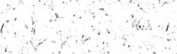 Prix Fr. s. 3.50• v- '. / ■ J .lmp. H. Cornaz, YverdoniphésiensColossiensEphésiensColossiens1.71.145. 3-63. 5-61.101. 205.193.161.15-161.3-45. 223.181.171.275. 253.191. 21-221.16-186.13. 202.1 et 121. 216.43. 212.52.136.53. 223. 2-81.25-276.94.14.23.126.184.2-34.162.196. 214.74. 22-253. 8-10PagesPremière partie— Introduction ....5Deuxième partie— L’héritage du croyant14Troisième partie— Le salut .....31Quatrième partie— L’Eglise .....48Cinquième partie— La plénitude de Dieu69Sixième partie— L’unité .....76Septième partie— La sanctification96Huitième partie— Le Saint-Esprit127Neuvième partie— Combat et victoire .138Questionnaires.155i